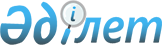 Об утверждении нормативных документов по ценообразованию в строительствеПриказ Председателя Комитета по делам строительства и жилищно-коммунального хозяйства Министерства индустрии и инфраструктурного развития Республики Казахстан от 1 декабря 2022 года № 223-НҚ.
      В соответствии с подпунктами 27) и 29) пункта 14 Положения республиканского государственного учреждения "Комитет по делам строительства и жилищно-коммунального хозяйства Министерства индустрии и инфраструктурного развития Республики Казахстан", утвержденного приказом Министра индустрии и инфраструктурного развития Республики Казахстан от 30 января 2019 года № 55, постановлением Научно-технического совета Комитета по делам строительства и жилищно-коммунального хозяйства Министерства индустрии и инфраструктурного развития Республики Казахстан от 1 декабря 2022 года №58 "Об одобрении нормативных документов по ценообразованию в строительстве", ПРИКАЗЫВАЮ:
      1. Утвердить прилагаемые:
      1) НДЦС PK 8.01-08-2022 "Порядок определения сметной стоимости строительства в Республике Казахстан";
      2) НДЦС PK 8.04-09-2022 "Сметные нормы дополнительных затрат. Затраты на организацию и управление строительством";
      3) НДЦС PK 8.04-03 -2022 "Единичные сметные цены на строительно-монтажные работы. Общие положения по применению единичных сметных цен на строительно-монтажные работы";
      4) НДЦС PK 8.04-03-2022 "Единичные сметные цены на строительно-монтажные работы. Сборник 1. Здания. Выпуск 1. Здания жилищно-гражданского назначения";
      5) НДЦС PK 8.04-03-2022 "Единичные сметные цены на строительно-монтажные работы. Сборник 2. Линейные сооружения. Выпуск Автомобильные дороги";
      2. Управлению сметных норм в строительстве Комитета по делам строительства и жилищно-коммунального хозяйства Министерства индустрии и инфраструктурного развития Республики Казахстан (далее Комитет) в установленном законодательством порядке обеспечить размещение настоящего приказа на официальном интернет-ресурсе Комитета.
      3. Контроль за исполнением настоящего приказа возложить на курирующего заместителя председателя Комитета.
      4. Настоящий приказ вступает в силу с 1 января 2023 года. НОРМАТИВНЫЕ ДОКУМЕНТЫ ПО ЦЕНООБРАЗОВАНИЮ И СМЕТАМ ПОРЯДОК ОПРЕДЕЛЕНИЯ СМЕТНОЙ СТОИМОСТИ СТРОИТЕЛЬСТВА В РЕСПУБЛИКЕ КАЗАХСТАН ҚР ҚНБҚ 8.01-08-2022 НДЦС РК 8.01-08-2022 Содержание 1. Область применения
      1.1 Настоящий нормативный документ устанавливает порядок определения сметной стоимости строительства в Республике Казахстан.
      1.2 Положения настоящего нормативного документа применяют при разработке сметной документации в составе предпроектной, проектно-сметной документации на строительство (возведение новых и (или) изменение (расширение, модернизацию, техническое перевооружение, реконструкцию, капитальный ремонт) существующих объектов (зданий, сооружений и их комплексов, коммуникаций), монтаж (демонтаж) связанного с ними технологического и инженерного оборудования, а также работы, связанные со сносом (демонтажом) существующих зданий и сооружений). 2. Нормативные ссылки
      Для применения настоящего Порядка определения сметной стоимости строительства в Республике Казахстан (далее – Порядок) необходимы следующие ссылочные нормативные документы:
      Гражданский кодекс Республики Казахстан (Особенная часть).
      Закон Республики Казахстан "Об архитектурной, градостроительной и строительной деятельности в Республике Казахстан".
      Перечень видов работ (услуг) в составе строительно-монтажных работ, утвержденный приказом Министра национальной экономики Республики Казахстан от 19 марта 2015 года № 231 (Зарегистрирован в Государственном реестре нормативных правовых актов Республики Казахстан за № 89132).
      Правила оказания инжиниринговых услуг в сфере архитектурной, градостроительной и строительной деятельности, утвержденные приказом Министра национальной экономики Республики Казахстан от 3 февраля 2015 года № 71 (Зарегистрирован в Государственном реестре нормативных правовых актов Республики Казахстан за № 87407).
      Правила определения стоимости работ по проведению комплексной вневедомственной экспертизы проектов строительства объектов, а также комплексной градостроительной экспертизы проектов градостроительного планирования территорий различного уровня, утвержденные приказом исполняющего обязанности Министра национальной экономики Республики Казахстан от 21 декабря 2015 года № 780 (Зарегистрирован в Государственном реестре нормативных правовых актов Республики Казахстан за № 97795).
      Правила организации деятельности и осуществления функций заказчика (застройщика), утвержденные приказом Министра национальной экономики Республики Казахстан от 19 марта 2015 года № 229 (Зарегистрирован в Государственном реестре нормативных правовых актов Республики Казахстан за № 89129).
      Правила утверждения проектов (технико-экономических обоснований и проектно- сметной документации), предназначенных для строительства объектов за счет бюджетных средств и иных форм государственных инвестиций, утвержденные приказом Министра национальной экономики Республики Казахстан от 2 апреля 2015 года № 304 (Зарегистрирован в Государственном реестре нормативных правовых актов Республики Казахстан за № 88443).
      ГОСТ 21.101 "Система проектной документации для строительства. Основные требования к проектной и рабочей документации".
      СН РК 1.02-03 "Порядок разработки, согласования, утверждения и состав проектно- сметной документации на строительство".
      НДЦС РК 8.01-05 "Методические рекомендации по расчету сметных цен на строительные ресурсы и сметных цен на перевозки грузов для строительства".
      Примечание – При пользовании настоящим Порядком целесообразно проверить действие ссылочных нормативных документов по периодически издаваемому информационному перечню нормативных документов по ценообразованию в строительстве (АГСК-5) по состоянию на текущий год и соответствующим периодически издаваемым архитектурным, градостроительным и строительным каталогам, опубликованным в текущем году. Если ссылочный документ заменен (изменен), то при пользовании настоящим Порядком следует руководствоваться замененным (измененным) документом. Если ссылочный документ отменен без замены, то положение, в котором дана ссылка на него, применяется в части, не затрагивающей эту ссылку. Для недатированных ссылок применяют последнее издание ссылочного нормативного документа (включая все его изменения). 3. Термины и определения
      В настоящем Порядке применяются следующие термины с соответствующими определениями:
      3.1 Новое строительство: Строительство отдельных объектов, зданий и сооружений, комплекса объектов основного, подсобного и обслуживающего назначения вновь создаваемых предприятий, отдельных производств, которые после ввода в эксплуатацию будут находиться на самостоятельном балансе, осуществляемое на новых площадках в целях создания нового объекта или новой производственной мощности, строительство на новой площадке предприятия такой же или большей мощности (производительности, пропускной способности, вместимости здания или сооружения) взамен ликвидируемого предприятия.
      3.2 Расширение действующего предприятия, здания или сооружения: Строительство дополнительных производств, площадей, мощности на действующем объекте, а также строительство новых и расширение существующих отдельных цехов и объектов основного, подсобного и обслуживающего назначения на территории действующих объектов или примыкающих к ним площадках в целях создания дополнительных или новых производственных мощностей. К расширению действующих объектов относится также строительство филиалов и производств, входящих в их состав, которые после ввода в эксплуатацию не будут находиться на самостоятельном балансе. Если в процессе проектной проработки выявилась необходимость и экономическая целесообразность одновременно с расширением объекта осуществить реконструкцию действующих цехов и объектов основного, подсобного и обслуживающего назначения, соответствующие работы и затраты включаются в состав проекта расширения объекта.
      Примечание – Работы и затраты по реконструкции действующих цехов и объектов включаются в сводный сметный расчет на расширение предприятия.
      3.3 Реконструкция: Перестройка здания, сооружения для улучшения его функционирования или комплекс мероприятий, предусматривающих увеличение объема производства на действующих предприятиях (станциях).
      Примечание – Изменение отдельных помещений, иных частей здания или здания в целом, как правило, связано с необходимостью обновления и модернизации изменяемого объекта. К реконструкции предприятия относится переустройство или расширение цехов и объектов основного, подсобного и обслуживающего назначения, инженерных коммуникаций, изменение назначения предприятия, цеха или изменение их основных технико-экономических показателей. При реконструкции переустройство объекта выполняется по единому комплексному проекту без строительства новых объектов и цехов основного назначения, направлено на увеличение объема производства, получение новой продукции, совершенствование производства и улучшение его технико-экономического уровня, условий эксплуатации и охраны окружающей среды на базе современных достижений научно-технического прогресса. При реконструкции зданий выполняется комплекс строительных работ и организационно-строительных мероприятий, связанных с изменениями технико- экономических показателей (количества и площади квартир, строительного объема и общей площади здания, вместимости или пропускной способности или его назначения), изменением планировки помещений, возведением надстроек, встроек и пристроек для улучшения его функционирования, качества обслуживания, увеличения объема услуг.
      3.4 Техническое перевооружение: Комплекс мероприятий по повышению технико-экономического уровня отдельных производств, цехов и участков действующих предприятий на основе внедрения передовой технологии и новой техники, механизации и автоматизации производства, модернизации и замены устаревшего и физически изношенного оборудования новым, более производительным, улучшения организации и структуры производства.
      3.5 Модернизация зданий и сооружений: Комплекс строительно-монтажных работ, направленных на приведение эксплуатационных показателей здания в существующих габаритах в соответствие с современными требованиями, изменение планировочной структуры зданий, секций и квартир, оснащение зданий недостающими видами инженерного оборудования, замену систем и отдельных конструкций в соответствии с современными требованиями комфортности и технологии эксплуатации объекта.
      3.6 Капитальный ремонт зданий и сооружений: Ремонт здания и сооружения с целью восстановления его ресурса с заменой при необходимости конструктивных элементов и систем инженерного оборудования, а также улучшения эксплуатационных показателей. Совокупность работ, в том числе строительно-монтажных, пусконаладочных и мероприятий по восстановлению утраченных в процессе эксплуатации и (или) улучшению конструктивных, инженерных, технических, эстетических качеств объекта строительства, осуществляемых путем восстановления их работоспособности.
      3.7 Проект: Замысел физических и юридических лиц по обеспечению необходимых условий обитания и жизнедеятельности человека, представленный в форме архитектурной, градостроительной и строительной документации (чертежей, графических и текстовых материалов, инженерных и сметных расчетов), в том числе технико-экономического обоснования строительства, и (или) проектно-сметной документации, раскрывающих сущность замысла и возможность его практической реализации.
      3.8 Пилотный проект: Инвестиционный проект, планируемый к реализации в рамках поручения Президента Республики Казахстан по строительству объектов в сферах здравоохранения, образования, жилищного строительства в городе Нур-Султан, Жамбылской и Северо-Казахстанской областях, предусмотренных в государственных программах и программах развития территорий.
      3.9 Инвестиционный проект (инвестиционный строительный проект): Проект, связанный с реализацией полного цикла капитальных вложений от начального вложения до завершения работ, в состав которого входит строительная часть.
      3.10 Стройка: Совокупность зданий и сооружений (объектов), различного назначения (производственного, социального, транспортного и другой инфраструктуры), строительство которых осуществляется по единой проектно-сметной документации со сводным сметным расчетом стоимости строительства.
      3.11 Очередь строительства: Часть строительства, состоящая из одного или нескольких пусковых комплексов группы зданий или сооружений, ввод которых в эксплуатацию обеспечивает выпуск продукции или оказание услуг, предусмотренных проектом. Проектно-сметная документация на очередь строительства подлежит утверждению в установленном порядке, как в составе стройки, так и отдельным проектом.
      3.12 Пусковой комплекс: Группа объектов (или их частей), являющихся частью стройки или ее очереди, ввод которых в эксплуатацию обеспечивает выпуск продукции или оказание услуг, принятых проектом, соответствующие действующему законодательству условия труда для обслуживающего персонала, охрану окружающей среды и нормальные (согласно действующим нормам) санитарно-эпидемиологические условия эксплуатации. Пусковой комплекс представляет собой совокупность объектов или частей нового строительства, которые обеспечивают выпуск продукции или оказание услуг, предусмотренных проектом, и могут эксплуатироваться самостоятельно или в комплексе с уже действующими зданиями и сооружениями. Проектно-сметная документация по пусковому комплексу подлежит утверждению в установленном порядке, как в составе стройки, так и отдельным проектом.
      3.13 Объект: Отдельно стоящее здание или сооружение со всеми относящимися к нему обустройствами, оборудованием, мебелью, инвентарем, подсобными и вспомогательными устройствами, внутренними инженерными системами, или совокупность зданий и сооружений, имеющих общее технологическое или иное назначение.
      3.14 Объект-аналог: Объект, схожий (сопоставимый) с проектируемым объектом по своему функциональному назначению, техническим характеристикам и другим ценообразующим факторам.
      Примечание – Обоснование и подбор объекта-аналога производятся специалистами проектной организации, разрабатывающими проектную документацию, по согласованию со специалистами, осуществляющими разработку сметной документации, по соответствующему набору показателей и исходных данных, отражающих степень соответствия друг другу рассматриваемых вариантов аналогов и проектируемого объекта, его части.
      3.15 Объект экспериментальный: Объект, проектирование и/или строительство которого осуществляется с целью выбора, изучения и проверки новых проектных решений и (или) методов строительства, а также подтверждения на практике (в ходе строительства и определенного периода эксплуатации) результатов ранее проведенных исследований и (или) предварительных лабораторных испытаний.
      3.16 Сметная документация: Документация в составе проекта, определяющая сметную стоимость строительства.
      3.17 Сводная смета на подготовку (освоение) территории строительства и ввод объекта в эксплуатацию: Документ, определяющий объем средств, необходимых на отвод земли, подготовку территории строительства и эксплуатационного персонала, проведение пусконаладочных работ и комплексного опробования оборудования, обеспечивающих ввод объекта в эксплуатацию.
      3.18 Сводный сметный расчет на строительство объектов: Документ, включающий лимит средств на все затраты заказчика (инвестора) на реализацию инвестиционного проекта, за исключением затрат заказчика, не регулируемых законодательством в сфере архитектурной, градостроительной и строительной деятельности и включаемых в сводную смету на подготовку (освоение) территории строительства и ввод объекта в эксплуатацию.
      3.19 Сметная стоимость строительства: Деньги, необходимые для осуществления строительства объекта, сумма которых определяется на основе проектных материалов и сметно-нормативной базы.
      3.20 Строительные ресурсы: Затраты труда рабочих и машинистов, время эксплуатации строительных машин и механизмов, строительные материалы, изделия, конструкции, оборудование.
      3.21 Оборудование: Технологическое и инженерное оборудование зданий (сооружений).
      3.22 Технологическое оборудование: Технологические линии, станки, установки, аппараты, машины, механизмы, приборы и другие устройства, совершающие различные технологические процессы, в результате которых производится энергия, вырабатывается полуфабрикат, готовый продукт или обеспечивается их перемещение, а также сопутствующие им процессы, обеспечивающие автоматизацию управления технологическими процессами, функции связи и контроля; санитарно-техническое оборудование, обеспечивающее ведение технологического процесса и работу технологического оборудования; поставляемые в комплекте с основным оборудованием обвязочные трубопроводы, трубопроводная арматура, металлические конструкции, мерные с разделанными концами участки кабелей; первоначальный фонд инструмента, технологической оснастки и инвентаря и т.п., необходимые для эксплуатации вводимых в действие предприятий, зданий и сооружений; транспортные средства, относящиеся к подвижному составу транспортного хозяйства предприятий производственного назначения, используемые для перемещения грузов в ходе обслуживания технологических процессов переработки, выпуска продукции (подвижной состав для перевозки грузов по железнодорожным путям, автомобильные транспортные средства и прочие транспортные средства); запасные части к оборудованию.
      3.23 Инженерное оборудование зданий (сооружений): Комплекс инженерных систем и технических устройств, создающих комфортные условия проживания (быта), трудовой деятельности (пребывания) людей, обеспечивающих сохранение материальных ценностей, а также инженерного обеспечения технологического оборудования и производственных процессов. Инженерное оборудование зданий (сооружений) включает в себя устройства систем водоснабжения (холодного и горячего), канализации, отопления, вентиляции, кондиционирования воздуха, газоснабжения, электрооборудование, подъемно-транспортные устройства (лифты, эскалаторы, траволаторы и другое оборудование), средства мусороудаления, пылеуборки, пожаротушения, сигнализации, телефонизации, радиофикации и другие виды внутреннего благоустройства.
      3.24 Информация о ценах: Справочные издания подведомственных организаций уполномоченного органа по делам архитектуры, градостроительства и строительства, прайс-листы, коммерческие предложения производителей и (или) поставщиков.
      Примечание – При составлении сметной документации информация о ценах приводится к уровню сметных цен, в которых составляется предпроектная, проектно-сметная документация, путем применения индексов стоимости для строительства.
      3.25 Шефмонтаж: Организационно-техническое руководство и надзор со стороны специалистов предприятия-изготовителя оборудования за выполнением специалистами заказчика работ по монтажу оборудования до ввода его в эксплуатацию и достижения гарантийных показателей, проведение консультаций и обучение специалистов заказчика. 4. Общие положения
      4.1 Сметная стоимость строительства по утвержденной в установленном законодательством Республики Казахстан порядке предпроектной (проектно-сметной) документации является основанием для определения лимита средств заказчика (инвестора) на соответствующем этапе реализации инвестиционного проекта.
      При реализации проекта как единого непрерывного комплексного процесса создания готовой строительной продукции (проектирование – выполнение строительных и монтажных работ, включая комплектацию строек оборудованием, – ввод объекта в эксплуатацию) по объектам, не требующим разработки технико-экономического обоснования, основанием для определения лимита средств заказчика (инвестора) является стоимость строительства, установленная расчетом на предпроектной стадии, согласованная комплексной вневедомственной экспертизой (для пилотных проектов) и утвержденная заказчиком.
      Размер лимита средств заказчика (инвестора) на реализацию пилотного проекта уточняется в соответствии со сметной стоимостью строительства по утвержденной в установленном законодательством Республики Казахстан порядке проектно-сметной документации.
      4.2 Сметная стоимость строительства в Республике Казахстан определяется в тенге.
      4.3 При составлении сметной документации используется расчетный способ определения стоимости (калькуляция) на основе нормативной потребности в строительных ресурсах и затратах, связанных со строительством.
      4.4 В зависимости от полноты исходных данных и материалов, необходимых для принятия решений о разработке проектной документации и последующей реализации проектов, а также на соответствующей стадии разработки проектно-сметной документации при составлении сметной документации используются стоимостные и ресурсные показатели по зданиям, сооружениям, проектно-технологическим блокам, элементам затрат действующей сметной нормативной базы и (или) объектов-аналогов. 5. Система сметных нормативных документов и ценообразования в строительстве
      5.1 Основными задачами сметного нормирования и ценообразования в строительстве являются:
      обеспечение планирования затрат на строительство, его организации и финансирования;
      обеспечение достоверности определения сметной стоимости строительства на предпроектной стадии (в том числе в составе технико-экономических обоснований), в процессе разработки проектно-сметной документации, а также сметной стоимости пусконаладочных работ в составе затрат на ввод объекта в эксплуатацию;
      обеспечение определения сметной стоимости строительства, сметной стоимости пусконаладочных работ, отражаемой в сметной документации;
      повышение эффективности инвестиций, оптимизация расходования финансовых средств.
      5.2 Государственная система нормативных документов в области ценообразования в строительстве включает нормативные правовые акты (правила), устанавливающие обязательные требования к определению стоимости строительства объектов за счет государственных инвестиций и средств субъектов квазигосударственного сектора, нормативные документы по ценообразованию в строительстве, иные нормативные технические документы, которые устанавливают положения в развитие и обеспечение обязательных требований по вопросам ценообразования в строительстве, не регламентированным обязательными нормами (пособия и методические рекомендации).
      5.3 Сметные нормативы (сметно-нормативная база) – это обобщенное название комплекса нормативных документов по ценообразованию и сметам, являющегося основой для определения сметной стоимости строительства и включающего в себя:
      порядок определения сметной стоимости строительства;
      пособия и методические рекомендации по определению стоимости строительства объектов, определению стоимости прочих работ и услуг, сопутствующих строительству;
      методические рекомендации по расчету сметных цен на строительные ресурсы, перевозки грузов для строительства, по разработке сметных норм и цен на работы в строительстве, индексов стоимости для строительства;
      элементные сметные нормы на строительные, ремонтно-строительные работы, на монтаж оборудования, пусконаладочные работы;
      сметные цены на строительные ресурсы;
      сметные цены на перевозки грузов для строительства;
      единичные сметные цены на строительные, ремонтно-строительные работы, на монтаж оборудования, пусконаладочные работы;
      сметные нормы на отдельные расходы и затраты в строительстве, выраженные в относительной форме (в виде процентов, коэффициентов);
      укрупненные сметные нормы; укрупненные показатели стоимости;
      цены на проектные работы для строительства; цены на инженерные изыскания для строительства; индексы стоимости для строительства.
      5.4 Сметные нормативы предназначены для определения сметной стоимости строительства на различных стадиях разработки проекта.
      При необходимости сметные нормативы используются для экономической оценки и сравнения отдельных проектных решений, а также для анализа структурных изменений инвестиций.
      5.5 При разработке сметных нормативов исключается возможность повторного учета затрат, содержащихся в отдельных нормативах.
      5.6 Сметные нормативы, использованные при определении сметной стоимости строительства, не подлежат применению при исполнении договоров, предусматривающих выполнение работ по строительству.
      Примечание – Сметные нормы и цены, а также содержащиеся в них нормативные показатели расхода ресурсов не являются основанием для списания материалов, изделий и конструкций в расход на производство работ, для выплаты заработной платы работникам строительства, а также для расчетов за эксплуатацию строительных машин и механизмов с организациями механизации.
      5.7 Сметные нормы представляют собой совокупность ресурсов (затрат труда работников строительства, времени работы строительных машин и механизмов, потребности в материалах, изделиях и конструкциях), установленную на принятый измеритель строительных, монтажных и других работ. Сметные нормы выражаются в натуральных (физических) величинах или в относительной форме (в виде процентов, коэффициентов).
      Сметные нормы разрабатываются на основе технологических (технико- нормировочных) карт по видам работ, результатов хронометражных работ, типовых (единых, межотраслевых, отраслевых) норм труда, адаптации прогрессивных норм зарубежных стран, наиболее рациональных технических решений в проектах, действующих стандартов на материалы, изделия, конструкции, оборудование, а также расчетно- аналитическим методом.
      Сметные нормы учитывают достигнутый среднеотраслевой уровень принятой техники и технологии.
      Сметные нормы учитывают полный комплекс операций, необходимых для выполнения определенного вида работ в нормальных (стандартных, усредненных) условиях. При производстве работ в особых условиях (стесненности, загазованности, вблизи действующего оборудования), а также в иных условиях, оказывающих влияние на производительность труда, к сметным нормам применяют коэффициенты, приведенные в нормативных технических документах по применению сметных норм и технических частях к сборникам сметных норм.
      5.8 Коэффициенты к нормативным показателям, приведенные в отдельных разделах (подразделах) сборников сметных норм, не применяются к нормам других разделов (подразделов) сборников сметных норм за исключением случаев, обусловленных в общих и технических частях соответствующих сборников (разделов, подразделов).
      5.9 Элементные сметные нормы (ЭСН) представляют собой сметные нормы первичного уровня, определяющие расход строительных ресурсов на принятый измеритель в натуральных (физических) величинах на выполнение отдельных видов работ в строительстве. Элементные сметные нормы предназначаются для разработки единичных сметных цен на виды работ, укрупненных сметных нормативов (укрупненных сметных норм, укрупненных показателей стоимости), а также для определения сметных затрат на виды работ и строительных конструкций.
      Элементные сметные нормы расхода ресурсов не распространяются на отдельные конструкции и работы при строительстве уникальных зданий и сооружений, к капитальности и качеству которых предъявляются повышенные требования, а также на отдельные конструкции и работы, которые выполняются при возведении временных зданий и сооружений из материалов пониженного сорта и при простейших требованиях к отделке.
      Примечание – Пониженный сорт материалов и простейшие требования к отделке устанавливаются по отношению к сортности материалов и требованиям к отделке, приведенным в соответствующих сметных нормах.
      5.10 При отсутствии сметных норм в действующей сметно-нормативной базе Республики Казахстан разрабатываются индивидуальные сметные нормы. Индивидуальные сметные нормы разрабатываются, согласовываются и утверждаются в установленном законодательством порядке согласно СН РК 1.02-03 "Порядок разработки, согласования, утверждения и состав проектно-сметной документации на строительство".
      Индивидуальные сметные нормы разрабатываются с учетом условий производства работ со всеми усложняющими факторами в соответствии с проектными решениями, учитывающими назначение объекта. При применении индивидуальных сметных норм начисление на них повышающих коэффициентов не производится.
      5.11 Сметные тарифные ставки (СТС) используются в качестве нормативной основы при определении сметных цен на затраты труда при выполнении строительных, специальных строительных, ремонтно-строительных, монтажных и пусконаладочных работ, а также при составлении сметной документации для определения средств на оплату труда рабочих, машинистов, специалистов инженерного звена и рабочих-наладчиков,
      занятых непосредственно на выполнении строительных, специальных строительных, ремонтно-строительных работ, работ по монтажу оборудования, а также пусконаладочных работ.
      Сметные тарифные ставки рассчитываются на основании официальной статистической информации о среднемесячной номинальной заработной плате работников по виду экономической деятельности "Строительство".
      По объектам, строительство которых планируется осуществить силами организаций нефтегазового комплекса, пятьдесят и более процентов голосующих акций (долей участия) которых прямо или косвенно принадлежат Фонду национального благосостояния, путем выбора поставщика в рамках внутрихолдинговой кооперации в соответствии с порядком, утверждаемым советом директоров Фонда национального благосостояния на основании подпункта 29-2) пункта 3 статьи 8 Закона Республики Казахстан от 1 февраля 2012 года "О Фонде национального благосостояния", используется тарифная сетка рабочих профессий в соответствии с внутренними документами организаций, пятьдесят и более процентов голосующих акций (долей участия) которых прямо или косвенно принадлежат Фонду национального благосостояния.
      5.12 Сметные цены на затраты труда в строительстве (СЦЗТ) предназначаются для определения сметных затрат на использование труда рабочих, специалистов инженерного звена и рабочих-наладчиков, занятых соответственно на строительных, специальных строительных, ремонтно-строительных, монтажных и пусконаладочных работах, на покрытие расходов подрядчика, непосредственно связанных с выполнением и обслуживанием строительных процессов, и нормативной сметной прибыли исполнителей работ.
      Примечание – Нормативная сметная прибыль исполнителей работ предназначена для учета в сметной документации средств на дополнительное материальное стимулирование рабочих, занятых на подрядных работах. К исполнителям работ относятся структурные подразделения строительной организации, непосредственно выполняющие строительные, специальные строительные, ремонтно-строительные, монтажные, пусконаладочные работы на строящемся объекте собственными силами.
      5.13 Сметные цены на строительные материалы, изделия и конструкции (далее – материальные ресурсы), оборудование и ресурсы, составляющие себестоимость эксплуатации строительных машин и механизмов, рассчитываются на основе данных, полученных в результате мониторинга цен по регионам Республики Казахстан.
      5.14 Сметные цены на строительные материалы, изделия и конструкции, оборудование (ССЦ) являются нормативной базой для определения сметных затрат на материальные ресурсы и оборудование.
      5.15 Сметные цены на эксплуатацию строительных машин и механизмов (сметные цены машино-часа, СЦЭМ) являются нормативной базой для определения сметных затрат на эксплуатацию строительных машин и механизмов.
      5.16 Сметные цены на перевозки грузов для строительства (СЦПГ) являются нормативной базой для определения сметной стоимости транспортирования строительных грузов.
      5.17 Единичные сметные цены на виды работ (ЕСЦ) рассчитываются на основе элементных сметных норм, сметных цен машино-часа строительных машин и механизмов,
      сметных цен на материальные ресурсы и затраты труда. Единичные сметные цены на виды работ предназначаются для определения сметных затрат на выполнение отдельных видов работ, а также на устройство строительных конструкций в целом или отдельных их элементов.
      5.18 Укрупненные сметные нормы являются производными сметными нормами, определяющими количество необходимых ресурсов на единицу измерения показателя мощности объекта, технологически законченных узлов (конструктивных элементов здания, сооружения) и видов (комплексов) работ.
      Укрупненные показатели стоимости разрабатываются на единицу измерения показателя мощности объектов (на здание или сооружение в целом, на 1м3 строительного объема здания, на 1м2 общей площади здания, на 1м3 Ұмкости сооружения (резервуара, отстойника, бассейна и пр.), на 1 км протяженности линейного сооружения (линии электропередачи, автомобильной дороги, трубопровода, кабелей электроснабжения и связи), на другие технические характеристики, учитывающие функциональное назначение здания, сооружения) (далее – укрупненные показатели стоимости строительства зданий и сооружений), а также на единицу измерения технологически законченных узлов (конструктивных элементов зданий, сооружений) и видов (комплексов) работ (далее – укрупненные показатели сметной стоимости конструктивных элементов зданий (сооружений) и видов (комплексов) работ).
      5.19 Нормативы предельной стоимости являются разновидностью укрупненных показателей стоимости строительства. Разрабатываются на единицу измерения общей площади основного объекта строительства (м2 общей площади). Нормативы предельной стоимости предназначены для контроля стоимости строительства.
      5.20 Укрупненные сметные нормы и укрупненные показатели стоимости на единицу измерения показателя мощности объектов разрабатываются на основе ресурсно- технологических моделей объектов капитального строительства. Укрупненные сметные нормы и укрупненные показатели стоимости на единицу измерения показателя мощности объектов предназначаются для определения сметных затрат на строительство на этапе разработки предпроектной документации.
      Укрупненные сметные нормы и укрупненные показатели стоимости конструктивных элементов зданий (сооружений) и видов (комплексов) работ разрабатываются на основе ресурсно-технологических моделей технологически законченных узлов (конструктивных элементов) объектов капитального строительства. Укрупненные сметные нормы и укрупненные показатели стоимости конструктивных элементов зданий (сооружений) и видов (комплексов) работ предназначаются для определения сметных затрат на строительство в составе проектно-сметной документации.
      5.21 Сметные нормы на отдельные расходы и затраты в строительстве.
      5.21.1 Сметные нормы общеплощадочных затрат, связанных с организацией и управлением строительно-монтажными работами на строительной площадке по стройке, предназначены для учета в сметной документации:
      административно-хозяйственных расходов подрядчика; расходов на организацию работ на строительных площадках;
      дополнительных расходов при производстве строительно-монтажных (ремонтно- строительных) работ, связанных с климатическими условиями температурной зоны стройки (кроме затрат, связанных со снижением производительности труда);
      средств для покрытия прочих расходов подрядчика.
      5.21.2 Норматив сметной прибыли предназначен для учета в сметной документации средств на развитие подрядных организаций, дополнительное материальное стимулирование их работников (кроме рабочих, занятых на подрядных работах), на покрытие расходов, связанных с пополнением оборотных денежных средств, необходимых для покрытия предстоящих расходов подрядных организаций, связанных с подрядной деятельностью в рамках исполнения договоров подряда, иных расходов (в том числе на оплату налогов и платежей, осуществляемую за счет прибыли), не относимых на себестоимость строительной продукции. Сметная прибыль является гарантированной частью стоимости строительной продукции.
      5.21.3 Непредвиденные работы и затраты предназначены для учета в предпроектной, проектно-сметной документации средств, необходимых для возмещения стоимости работ и затрат, потребность в которых возникает в процессе разработки проектно-сметной (в том числе рабочей) документации или в ходе строительства в результате уточнения проектных решений или условий строительства по объектам (видам работ), предусмотренным в утвержденном проекте.
      5.22 Сметные цены на оборудование, мебель, инвентарь предназначаются для определения сметных затрат на приобретение инженерного и технологического оборудования, мебели, инвентаря, необходимых для ввода в эксплуатацию предприятий, зданий и сооружений.
      5.23 Цены на проектные работы предназначены для определения сметных затрат на разработку предпроектной, проектно-сметной документации на строительство, а также на разработку проектов районной планировки и застройки населенных пунктов, организации строительства, инженерной подготовки территории, благоустройства, озеленения, внешнего оформления.
      5.24 Цены на инженерные изыскания для строительства предназначены для определения сметных затрат на инженерно-геодезические, инженерно-геологические изыскания, инженерно-гидрометеорологические изыскания на реках, а также инженерно- гидрографические работы.
      5.25 Индексы стоимости для строительства предназначены для пересчета стоимостных показателей в уровень цен соответствующего периода (предыдущего, текущего, предстоящего). 6. Основные требования и условия ценообразования в строительстве
      6.1 В сметной стоимости строительства учитывается стоимость строительных работ, ремонтно-строительных работ (при капитальном ремонте), работ по монтажу оборудования, оборудования и прочих затрат, подлежащих определению на этапе разработки предпроектной, проектно-сметной документации.
      6.2 Сметная стоимость строительства определяется на основании задания на проектирование и других исходных данных заказчика, проектных решений, сметных нормативов.
      6.3 Сметная стоимость строительства в составе предпроектной документации (далее
      – расчетная стоимость) определяется в соответствии с настоящим Порядком с использованием укрупненных показателей стоимости строительства зданий и сооружений на единицу измерения показателя мощности объектов, на 1 км протяженности линейного сооружения, на другие технические характеристики, учитывающие функциональное назначение здания, сооружения. При необходимости на этапе разработки предпроектной документации применяются укрупненные показатели стоимости конструктивных элементов зданий (сооружений) и видов (комплексов) работ (в том числе укрупненные показатели стоимости на основе проектно-сметной документации объектов-аналогов).
      6.4 Сметная стоимость строительства в составе проектно-сметной документации определяется в соответствии с настоящим Порядком с использованием укрупненных показателей сметной стоимости технологически законченных узлов (конструктивных элементов зданий, сооружений) и видов (комплексов) работ, единичных сметных цен на виды работ, элементных сметных норм расхода ресурсов на виды работ и действующих сборников сметных цен на строительные ресурсы. При необходимости для определения сметных затрат на строительство объектов инженерной инфраструктуры, не являющихся основными объектами строительства, на стадии "Проект" применяются укрупненные показатели стоимости на единицу измерения показателя мощности (в том числе укрупненные показатели стоимости на основе проектно-сметной документации объектов- аналогов).
      6.5 Сметная стоимость строительства проектируемого объекта формируется на дату предоставления предпроектной, проектно-сметной документации в экспертную организацию для проведения комплексной вневедомственной экспертизы.
      При разработке проектно-сметной документации по этапам сметная стоимость строительства проектируемого объекта формируется на дату предоставления проектно- сметной документации соответствующего этапа в экспертную организацию для проведения комплексной вневедомственной экспертизы.
      В тех случаях, когда после предоставления предпроектной, проектно-сметной документации (проектно-сметной документации соответствующего этапа при поэтапной разработке) в экспертную организацию для проведения комплексной вневедомственной экспертизы введены в действие новые (измененные, дополненные) сметные нормативы, то по усмотрению заказчика и по согласованию с генеральным проектировщиком в процессе проектирования могут быть проведены мероприятия по своевременному внесению в сметную документацию поправок, связанных с изменениями нормативных требований. Такие поправки осуществляются не позднее даты вступления в силу договора на проведение комплексной вневедомственной экспертизы проекта.
      Примечания
      1 При формировании сметной стоимости строительства используются сметные цены, введенные в действие последними по отношению к дате предоставления предпроектной, проектно-сметной документации в экспертную организацию для проведения комплексной вневедомственной экспертизы;
      2 Разработка проектно-сметной документации по этапам осуществляется в соответствии с Законом Республики Казахстан "Об архитектурной, градостроительной и строительной деятельности в Республике Казахстан".
      6.6 По объектам, строительство которых планируется в предстоящем календарном году (предстоящие календарные годы), сметная стоимость строительства определяется путем индексации объемов инвестиций предстоящих периодов через индексы стоимости для строительства.
      Разбивка объемов инвестиций по календарным годам выполняется в соответствии с нормативной продолжительностью и нормами задела в строительстве, на основании сведений о начале строительства, предоставляемых заказчиком вместе с заданием на проектирование или в процессе проектирования до начала составления сметной документации.
      Примечание – "Предстоящий календарный год (предстоящие календарные годы)" определяется (- ются) по отношению к году, цены которого применяются при составлении сметной документации.
      6.7 Сметная документация, составленная на основе сметных нормативов, предназначена для планирования инвестиционной деятельности и определения максимальной цены строительства для проведения конкурса по закупу подрядных работ и услуг (далее – смета заказчика (инвестора, застройщика, администратора бюджетных программ)). Смета заказчика передается потенциальным поставщикам работ по строительству, реконструкции, модернизации, расширению предприятий, зданий и сооружений, техническому перевооружению предприятий, капитальному ремонту зданий и сооружений, демонтажу (разборке) объектов капитального строительства (далее – подрядчики) в соответствии с гражданским законодательством Республики Казахстан и законодательством в сфере закупок в виде электронной копии в формате PDF и в универсальном формате представления исходных данных и результатов расчета смет (далее – формат KENML). 7. Состав и виды сметной документации, требования к оформлению
      7.1 Состав сметной документации.
      7.1.1 Состав сметной документации определяется в зависимости от этапа инвестиционного проекта, стадии разрабатываемой проектно-сметной документации, особенностей и технической сложности объекта.
      7.1.2 Сметная документация на предпроектной стадии содержит: пояснительную записку;
      сводку затрат (при необходимости);
      ведомость сметной стоимости объектов, входящих в пусковой комплекс (при необходимости);
      сводный сметный расчет стоимости строительства или расчет стоимости строительства (для объектов, не требующих разработки технико-экономических обоснований);
      локальные и объектные сметные расчеты;
      сметы, калькуляции, сметные расчеты на отдельные виды затрат (при необходимости).
      7.1.3 При разработке проектно-сметной документации в две стадии на первой стадии (стадия "Проект", П) сметная документация содержит:
      пояснительную записку;
      сводку затрат (при необходимости);
      ведомость сметной стоимости объектов, входящих в пусковой комплекс (при необходимости);
      сводный сметный расчет стоимости строительства; объектные и локальные сметные расчеты;
      сметы, калькуляции, сметные расчеты на отдельные виды затрат (при необходимости).
      На второй стадии (стадия "Рабочая документация", РД) сметная документация содержит:
      сводку затрат (при необходимости);
      ведомость сметной стоимости объектов, входящих в пусковой комплекс (при необходимости);
      объектные и локальные сметы;
      сводную ведомость материальных ресурсов и оборудования.
      7.1.4 При разработке проектно-сметной документации в одну стадию ("Рабочий проект", РП) сметная документация содержит:
      пояснительную записку;
      сводку затрат (при необходимости);
      ведомость сметной стоимости объектов, входящих в пусковой комплекс (при необходимости);
      сводный сметный расчет стоимости строительства; объектные и локальные сметы;
      сметы, калькуляции, сметные расчеты на отдельные виды затрат (при необходимости);
      сводную ведомость материальных ресурсов и оборудования.
      7.1.5 При проектировании предприятий и сооружений, строительство которых намечается осуществлять по очередям (пусковым комплексам), сметная документация первой очереди содержит:
      сводку затрат на полное развитие предприятия и с разбивкой по очередям (пусковым комплексам), если имеются объекты производственного и непроизводственного назначения (при необходимости);
      расчет стоимости строительства на полное развитие с разбивкой по очередям (пусковым комплексам) (при необходимости);
      сводный сметный расчет стоимости строительства первой очереди;
      расчет стоимости строительства последующих очередей (при необходимости); объектные сметные расчеты стоимости последующих очередей (при необходимости).
      Расчет стоимости строительства на полное развитие входит в состав проекта на строительство первой очереди и содержит данные из сводного сметного расчета стоимости строительства первой очереди и расчетов стоимости строительства последующих очередей. Расчет стоимости строительства на последующую очередь составляется на основании данных из объектных сметных расчетов стоимости. Расчет стоимости строительства на последующую очередь составляется с использованием формы 1. Стоимость строительства предприятия и сооружения, включаемая в расчеты стоимости второй и последующих очередей строительства, определяется по полной номенклатуре частей и глав, установленной для сводных сметных расчетов стоимости к проектам на строительство, с учетом средств на непредвиденные работы и затраты в установленном размере для каждой
      очереди строительства.
      Объектные сметные расчеты стоимости составляются на каждый из объектов, который намечается к строительству в составе последующих очередей.
      7.1.6 В пояснительной записке к сметной документации приводятся:
      1) ссылка на территориальный район (с указанием кода региона, территориальной зоны), где расположено строительство;
      2) ссылки на документы, в соответствии с которыми разрабатывается сметная документация;
      3) данные, характеризующие примененную сметно-нормативную базу, уровень цен и другие сведения, отличающие условия данной стройки;
      4) обоснование прочих затрат. В случае, когда подрядчик определен и при расчетах средств на прочие работы и затраты имеются ссылки на отчетные данные подрядных и других организаций, должны быть приложены копии соответствующих документов.
      При необходимости приводятся другие сведения о порядке определения сметной стоимости, характерные для данной стройки (наличие проектов строительства объектов общего пользования, документов о включении средств на строительство общих объектов пропорционально потребности в их услугах и т.д.).
      7.2 Виды сметной документации.
      7.2.1 Сметная документация включает в себя локальные сметы, локальные сметные расчеты, объектные сметы, объектные сметные расчеты, сметные расчеты на отдельные виды затрат, сводные сметные расчеты стоимости строительства, сводки затрат, сметы на отдельные виды работ, калькуляции и т.п.
      7.2.3 Формы сметной документации позволяют составлять ее в определенной последовательности, постепенно переходя от мелких к более крупным элементам строительства, представляющим собой вид работ (затрат) – объект – пусковой комплекс – очередь строительства – строительство (стройка) в целом.
      Локальные сметы (форма 4) являются первичными сметными документами и составляются на отдельные виды работ и затрат по зданиям и сооружениям или по общеплощадочным работам исходя из:
      параметров зданий, сооружений, их частей и конструктивных элементов, принятых по рабочим чертежам;
      объемов работ, определяемых по рабочим чертежам;
      номенклатуры и количества оборудования, мебели и инвентаря, принятых из заказных спецификаций, ведомостей и рабочих чертежей.
      Потребность в материальных ресурсах и оборудовании, необходимых для выполнения работ, учтенных в локальной смете, приводится в Ведомости материальных ресурсов и оборудования к локальной смете.
      7.2.4 Локальные сметные расчеты (форма 4) составляются на отдельные виды работ и затрат по зданиям и сооружениям или по общеплощадочным работам на основе объемов, определившихся при разработке проекта, в тех случаях когда:
      объемы работ и размеры затрат еще окончательно не определились и подлежат уточнению на основании рабочей документации;
      объемы работ, характер и методы их выполнения невозможно точно определить на стадии проектирования и уточняются в процессе строительства.
      7.2.5 Сметные расчеты на отдельные виды затрат составляются в тех случаях, когда требуется определить в целом по стройке размер (лимит) средств, необходимых для возмещения затрат, не учтенных сметными нормативами (например, затраты, связанные с командировкой рабочих для выполнения строительных, монтажных и специальных строительных работ и т.п.).
      7.2.6 Объектные сметы объединяют в своем составе на объект в целом данные из локальных смет и являются сметными документами, на основе которых формируется сметная стоимость отдельных объектов. Объектные сметы составляются по форме 3.
      Объектные сметы на строительство отдельных зданий и сооружений, составленные по объемам работ, определенным в рабочих чертежах на стадии "Рабочая документация". Подлежат утверждению заказчиком в составе рабочей документации. При утверждении указанных смет на отдельные здания и сооружения, сметная стоимость которых превышает сметную стоимость, определенную в объектных сметных расчетах, увеличение сметной стоимости производится заказчиком в пределах общей сметной стоимости строительства предприятия, сооружения по сводному сметному расчету к проекту за счет средств на непредвиденные работы и затраты или за счет уточнения на основании рабочих чертежей сметной стоимости строительства других объектов, входящих в состав предприятия, сооружения.
      7.2.7 Объектные сметные расчеты объединяют в своем составе на объект в целом данные из локальных сметных расчетов и локальных смет и формируют стоимости отдельных объектов строительства, которые подлежат уточнению на основании рабочей документации или в процессе строительства. Объектные сметные расчеты составляются по форме 3.
      7.2.8 Объектные сметы (объектные сметные расчеты) разрабатываются на отдельные объекты строительства и включают итоговые стоимостные показатели и показатели нормативной трудоемкости локальных смет (локальных сметных расчетов).
      При составлении объектной сметы (объектного сметного расчета) производится группировка локальных смет (локальных сметных расчетов) в разделы согласно приложению В.
      В случае, если сметная стоимость объекта строительства определена по одной локальной смете (локальному сметному расчету), то объектная смета (объектный сметный расчет) не разрабатывается.
      7.2.9 Объектные сметы (объектные сметные расчеты) используются также для определения полной (с начислением лимитированных затрат) сметной стоимости объекта капитального строительства. При определении полной сметной стоимости строительства объекта средства на общеплощадочные затраты, предусмотренные главой "Затраты на организацию и управление строительством" части II сводного сметного расчета, сметная прибыль и непредвиденные работы и затраты (при необходимости) учитываются по тем же нормам, что и в сводном сметном расчете. Стоимость той части работ и затрат, определенных сметными расчетами и предусмотренных в главе "Затраты на организацию и управление строительством" части II сводного сметного расчета, которая относится к данному объекту, распределяется пропорционально сметной стоимости строительно- монтажных работ по объектам.
      7.2.10 Сводный сметный расчет стоимости строительства.
      7.2.10.1 Сводный сметный расчет стоимости строительства объектов или их очередей, составляется в сметных ценах (согласно пункту 6.5) на основе объектных сметных расчетов, объектных смет, локальных смет, локальных сметных расчетов, сметных расчетов на отдельные виды работ и затрат по форме 1.
      В позициях сводного сметного расчета стоимости строительства предприятий, зданий и сооружений указывается ссылка на номер перечисленных сметных документов.
      В главах сводного сметного расчета сметная стоимость отдельных объектов и видов работ, определҰнных в объектных сметах (объектных сметных расчетах) без начисления лимитированных затрат, показывается отдельной строкой с распределением по графам
      "строительно-монтажных работ", "оборудования, мебели и инвентаря", "прочих затрат", "Общая сметная стоимость".
      7.10.2.2 Сводный сметный расчет стоимости строительства или его очередей (пусковых комплексов) является документом, определяющим сметный лимит средств заказчика (инвестора), необходимых на реализацию инвестиционного проекта (объекта строительства) для полного завершения строительством всех объектов, предусмотренных проектно-сметной документацией.
      Сводные сметные расчеты стоимости строительства составляются и утверждаются отдельно на строительство объектов производственного и непроизводственного (жилищно- гражданского) назначения.
      Определенная в сводных сметных расчетах стоимость строительства предприятий, зданий и сооружений, а также их очередей должна соответствовать или быть ниже расчетной стоимости строительства, установленной в технико-экономических обоснованиях, расчетной (предельной) стоимости строительства, указанной в задании на проектирование по объектам, не требующим разработки технико-экономических обоснований, а также сметной стоимости строительства, утвержденной на стадии "Проект" при двухстадийном проектировании. Определенная в сводных сметных расчетах стоимость строительства очередей не должна превышать установленную в расчете стоимости строительства на полное развитие предприятия, здания или сооружения.
      В сводном сметном расчете стоимости строительства или его очередей (пусковых комплексов) не учитываются затраты заказчика, не регулируемые законодательством в сфере архитектурной, градостроительной и строительной деятельности, которые включаются в сводную смету на подготовку (освоение) территории строительства и ввод объекта в эксплуатацию.
      7.2.11 Расчет стоимости строительства, составляемый по укрупненным показателям стоимости строительства зданий и сооружений, является сметным документом, определяющим потребность заказчика (инвестора) в денежных средствах при планировании инвестиций (обосновании капитальных вложений) в объекты капитального строительства.
      Расчет стоимости строительства составляется по полной номенклатуре затрат сводного сметного расчета. В случае, если укрупненными показателями стоимости отдельные затраты уже учтены, то в расчете стоимости строительства такие затраты повторно не учитываются.
      Расчет стоимости строительства с применением укрупненных показателей стоимости строительства зданий и сооружений действующей сметно-нормативной базы выполняется по форме 2.
      7.2.12 Сводка затрат.
      7.2.12.1 Сводка затрат является сметным документом, определяющим общую сметную стоимость строительства и объединяющим сводные сметные расчеты на строительство объектов различного назначения. Сводка затрат составляется по форме 5.
      7.2.12.2 Сводкой затрат объединяются два и больше сводных сметных расчетов стоимости:
      а) когда в составе комплексов, наряду с объектами производственного назначения разрабатывается проектно-сметная документация на объекты непроизводственного назначения (жилищно-гражданского назначения, дорог, путепроводов и других инженерных сооружений);
      б) для жилищно-гражданского строительства при разработке проектно-сметной документации на застройку микрорайона, квартала, комплекса или отдельного здания культурно-бытового назначения, имеющего в своем составе здания, сооружения или отдельные помещения, относящиеся к различным видам строительства;
      в) в случае, когда в процессе строительства возникла необходимость в корректировке и переутверждении проектно-сметной документации. Сводкой затрат объединяются сводные сметные расчеты стоимости выполненных и остаточных объемов работ;
      г) на завершающем этапе при разработке проектно-сметной документации по этапам. На завершающем этапе в сводке затрат по стройке учитываются стоимостные показатели по сводным сметным расчетам каждого этапа проектирования;
      д) при осуществлении строительства в несколько очередей. В сводке затрат стоимость последующих очередей строительства указывается общей суммой без распределения затрат по видам строительства.
      Примечание – Распределение по видам строительства затрат, являющихся общими для всех объектов, производится отдельным расчетом следующим образом:
      стоимость внутриквартальных сетей водоснабжения и канализации, теплоснабжения, энергоснабжения, слабых токов – пропорционально потребностям каждого объекта;
      стоимость работ по подготовке территории строительства и благоустройству – пропорционально площади участков;
      остальные затраты – пропорционально общей площади основных объектов. Расчеты распределения затрат по видам строительства, принятые при составлении сводки затрат, приводятся в пояснительной записке или приложении к сводке затрат.
      7.2.13 Ведомость сметной стоимости строительства объектов, входящих в пусковой комплекс, составляется по форме 6.
      Ведомость сметной стоимости объектов, входящих в пусковой комплекс, выполняется в составе проектно-сметной документации (на стадиях "Проект", "Рабочая документация", "Рабочий проект") в том случае, когда строительство и ввод в эксплуатацию предприятия, здания и сооружения предусматривается осуществлять отдельными пусковыми комплексами. Эта ведомость включает в себя сметную стоимость входящих в состав пускового комплекса объектов, а также общеплощадочных работ и затрат.
      В ведомость включаются итоговые данные соответствующих локальных и объектных сметных расчетов, если объект в полном объеме входит в пусковой комплекс. Когда в пусковой комплекс объект входит неполностью, стоимость этого объекта определяется расчетом на основании проектных проработок.
      Из средств, предусмотренных в главах "Подготовка территории строительства" и
      "Затраты на организацию и управление строительством" части II сводного сметного расчета и в частях I и III сводного сметного расчета стоимости строительства, отдельными сметными расчетами определяются размеры средств, относящихся к пусковому комплексу. Если указанные средства не представляется возможным выделить для данного пускового комплекса, то они определяются пропорционально доле сметной стоимости пускового комплекса в общей сметной стоимости стройки.
      При выделении на стройке двух и более пусковых комплексов ведомость дополняется соответствующими графами. В строке "Всего" показывается полная сметная стоимость пускового комплекса и стройки в целом.
      7.2.14 Сводная ведомость материальных ресурсов и оборудования составляется на строительство каждого объекта, включенного в состав стройки, и в целом по стройке по форме 7.
      При определении сметной стоимости строительства объекта с применением укрупненных показателей стоимости сводная ведомость материальных ресурсов и оборудования не составляется.
      7.2.15 Сводная смета на инженерные изыскания для строительства составляется по форме 1И для определения общей стоимости изыскательских работ как составная часть сводного сметного расчета стоимости строительства. Сводная смета на инженерные изыскания для строительства объединяет данные из смет по видам инженерных изысканий и калькуляций на отдельные виды затрат.
      7.2.16 Смета на инженерные изыскания для строительства составляется по форме 2И. Сметы на инженерные изыскания для строительства составляются дифференцированно по
      видам изысканий: инженерно-геодезические, инженерно-геологические (инженерно- экологические), инженерно-гидрометеорологические и пр.
      7.2.17 Сводная смета на проектные работы составляется по форме 1П для определения общей стоимости проектных работ, выполняемых на всех стадиях проектирования, как составная часть сводного сметного расчета стоимости строительства. Сводная смета на проектные работы составляется отдельно для каждой стадии проектирования. Сводная смета на проектные работы объединяет данные из смет по видам проектных работ и калькуляций на отдельные виды затрат.
      7.2.18 Смета на проектные работы разрабатывается на виды проектных работ, выполняемых на соответствующей стадии проектирования, и составляется по форме 2П.
      7.2.19 Калькуляция затрат на отдельные виды работ по форме 3П составляется при отсутствии сметных цен на проектные (изыскательские) работы для строительства в действующей сметно-нормативной базе.
      7.2.20 Если для определения общей стоимости проектных (изыскательских) работ для строительства достаточно составить только одну смету по форме 2П (2И) или калькуляцию затрат по форме 3П, то в этих случаях сводная смета по форме 1П (1И) не составляется.
      7.2.21 Сметный расчет стоимости пусконаладочных работ составляется по форме 1ПН. Сметный расчет стоимости пусконаладочных работ разрабатывается как составная часть сводной сметы на подготовку (освоение) территории строительства и ввод объекта в эксплуатацию или сводной сметы на ввод в эксплуатацию объекта.
      7.2.22 Локальные сметы на пусконаладочные работы (форма 2ПН) являются первичными сметными документами и составляются на отдельные виды пусконаладочных работ и затрат по зданиям и сооружениям.
      7.2.23 Локальные сметные расчеты на пусконаладочные работы (форма 2ПН) составляются в тех случаях, когда объемы работ и размеры затрат еще окончательно не определились и подлежат уточнению.
      7.2.24 Индивидуальные сметные нормы на пусконаладочные работы составляются по форме 3ПН.
      7.2.25 Калькуляция стоимости материалов, изделий и конструкций предназначена для расчета сметной стоимости материальных ресурсов в уровне сметных цен (согласно пункту 6.5) для условий конкретной стройки в процессе разработки проектно-сметной документации.
      7.2.26 Калькуляция транспортных расходов на 1 тонну перевозимого груза предназначена для определения сметной стоимости перевозки грузов для строительства железнодорожным и (или) автомобильным транспортом для условий конкретной стройки в процессе разработки проектно-сметной документации.
      7.3 Требования к оформлению сметной документации.
      7.3.1 Сметная документация оформляется в соответствии с правилами оформления документации по ГОСТ 21.101 "Система проектной документации для строительства. Основные требования к проектной и рабочей документации".
      7.3.2 Формы сметной документации приведены в приложении Г.
      7.3.3 При составлении сметной документации с использованием специальных программных средств по расчету и выпуску сметной документации обеспечивается представление исходных данных и результатов расчета в универсальном формате KENML.
      7.3.4 При составлении сметной документации осуществляется ее нумерация. Нумерация локальных смет (локальных сметных расчетов) производится при формировании объектной сметы (объектного сметного расчета) с учетом того, в какую главу сводного сметного расчета стоимости строительства она (он) включается.
      В отраслях экономики, где преобладают стройки площадочного характера, номер локальной сметы (локального сметного расчета) содержит четыре группы цифр: первые две группы цифр соответствуют номеру объектной сметы (объектного сметного расчета), третья группа цифр – коду раздела объектной сметы (объектного сметного расчета), четвертая группа цифр – порядковому номеру локальной сметы (локального сметного расчета) в объектной смете (объектном сметном расчете). Код раздела объектной сметы (объектного сметного расчета) принимается согласно приложению В. Например, локальная смета № 2-01-01-01.
      Номер объектной сметы (объектного сметного расчета) содержит две группы цифр: первая цифра соответствует номеру главы сводного сметного расчета, вторые две цифры – порядковому номеру строки в главе сводного сметного расчета стоимости строительства. Например, объектная смета № 2-01.
      В отраслях экономики, где преобладают крупные комплексные стройки линейного характера, нумерация может производиться по очередным номерам, где определенному очередному номеру в номенклатуре сводного сметного расчета стоимости строительства соответствует один и тот же для всех таких строек вид объекта.
      Сквозная нумерация сметных расчетов на отдельные виды затрат производится целыми числами в порядке их включения в сметную документацию.
      7.3.5 Нумерацию локальных и объектных смет (локальных и объектных сметных расчетов), сметных расчетов на отдельные виды затрат допускается дополнять цифрой, соответствующей номеру этапа разработки проектно-сметной документации.
      7.3.6 Сводному сметному расчету стоимости строительства и сводке затрат порядковые номера не присваиваются. В случае, когда разработка проектной документации осуществляется по отдельным этапам, сводному сметному расчету стоимости строительства присваивается номер этапа разработки проектно-сметной документации.
      7.4 Результаты вычислений и итоговые показатели в сметной документации.
      7.4.1 В локальных сметах (локальных сметных расчетах):
      итоговые стоимостные показатели по смете, разделу, подразделу, позиции (пункт) округляются до целого значения;
      остальные стоимостные показатели (построчные, а также результаты промежуточных вычислений) округляются до двух знаков после запятой;
      итоговые показатели нормативной трудоҰмкости (затрат труда) по смете, разделу, подразделу округляются до целого значения, построчные (промежуточные) – до 4 знаков после запятой;
      показатели, выраженные в натуральных (физических) величинах, округляются до 4 знаков после запятой.
      7.4.2 В объектных сметах (объектных сметных расчетах) итоговые значения из локальных смет (локальных сметных расчетов) показываются в тысячах с округлением до трех знаков после запятой.
      7.4.3 В сводных сметных расчетах стоимости строительства итоговые значения из объектных смет (объектных сметных расчетов) показываются в тысячах с округлением до трех знаков после запятой.
      7.4.4 В сводках затрат итоговые значения из сводных сметных расчетов показываются в миллионах с округлением до трех знаков после запятой. В таком же порядке приводятся результаты вычислений и итоговые значения в расчетах стоимости строительства.
      7.5 Правила округления чисел в сметной документации.
      7.5.1 Если первая из отделяемых цифр больше 5, то последняя из оставляемых цифр усиливается, то есть увеличивается на единицу. Усиление также предполагается и тогда, когда первая из убираемых цифр равна 5, а за ней имеется одна или некоторое количество значащих цифр.
      7.5.2 Если первая из отсекаемых цифр меньше 5, то усиление не производится.
      7.5.3 Если отсекается цифра 5, а за ней не имеется значащих цифр, то округление выполняется на ближайшее четное число, другими словами, последняя оставляемая цифра остается неизменной, если она четная, и усиливается в случае, если она нечетная. 8. Определение сметной стоимости строительства 8.1 Состав и структура сметной стоимости строительства
      8.1.1 Сметная стоимость строительства в соответствии со структурой инвестиций и порядком планирования и организации строительства учитывает стоимость:
      строительно-монтажных работ;
      оборудования, мебели и инвентаря;
      прочих затрат.
      8.1.2 В сметной документации строительно-монтажные работы учитываются в соответствии с Перечнем видов работ (услуг) в составе строительно-монтажных работ.
      8.1.3 Основные требования к оборудованию, мебели, инвентарю, в том числе индивидуального изготовления, предназначенным для обеспечения функционирования объекта строительства, устанавливаются заданием на проектирование, утверждаемым заказчиком, а также в процессе проектирования по результатам разработки соответствующих разделов проекта.
      8.1.4 В сметной документации на строительство в стоимости оборудования, мебели и инвентаря учитываются:
      а) стоимость приобретения (изготовления) и доставки на приобъектный склад: комплексов всех видов монтируемого или не монтируемого оборудования
      (технологического, энергетического, подъемно-транспортного, насосно-компрессорного и другого оборудования), оборудования электронных вычислительных центров, лабораторий, мастерских различного назначения, медицинских кабинетов;
      контрольно-измерительных приборов, средств автоматизации и связи;
      инструмента, инвентаря, штампов, приспособлений, оснастки, запасных частей, специальных контейнеров для транспортировки полуфабрикатов или готовой продукции, включаемых в первоначальный фонд вводимых в действие производств;
      оборудования, мебели, инвентаря, инструмента и других предметов интерьера помещений, требующихся для первоначального оснащения вновь вводимых в действие общежитий, объектов коммунального хозяйства, образования, культуры, здравоохранения, торговли;
      оборудования, мебели, инвентаря внешнего убранства и благоустройства городов и иных населенных пунктов (уличная мебель и инвентарь, прочие переносные малые архитектурные формы заводского изготовления, не требующие монтажа);
      б) доизготовление (доработку и укрупнительную сборку) в построечных условиях крупногабаритного и тяжеловесного оборудования, поставляемого на стройку производителем в виде отдельных узлов и деталей (за исключением доизготовления, учитываемого в составе сметных норм на монтаж оборудования);
      Примечание – Габаритное оборудование поставляется на строительные площадки в полностью собранном виде. Негабаритное оборудование поставляется в разобранном виде максимально укрупненными транспортабельными блоками или узлами с внутренними устройствами, не требующими при монтаже подгоночных операций, прошедшими на заводах-изготовителях поузловую контрольную сборку. Затраты на доизготовление оборудования учитываются в его отпускных ценах и отдельными позициями в сметах не предусматриваются.
      в) стоимость шефмонтажа (для оборудования, поставляемого на условиях шефмонтажа);
      г) предварительно установленное лицензионное программное обеспечение технологических процессов.
      8.1.5 В составе наборов оборудования, мебели, инвентаря, инструмента и других предметов интерьера помещений, требующихся для первоначального оснащения вновь вводимых в действие общежитий, объектов коммунального хозяйства, образования, культуры, здравоохранения, торговли не предусматриваются:
      а) встроенная мебель (затраты на установку встроенной мебели рекомендуется включать в состав строительно-монтажных работ);
      б) дорогостоящие предметы интерьера помещений (ковры, картины и т.п.);
      в) мягкий инвентарь и мелкие предметы хозяйственно-бытового назначения (столовая посуда, канцелярские принадлежности, предметы индивидуального пользования, постельное бельҰ и т.п.);
      г) специальная одежда для обслуживающего персонала, библиотечный фонд (учебная, методическая, справочная, художественная литература и издания, аудио- видеотека, в т.ч в библиотечный фонд в электронном формате) и т.п.
      8.1.6 В сметной документации для первоначального оснащения вновь вводимых в действие объектов здравоохранения и образования допускается учитывать средства на приобретение мягкого инвентаря (кроме постельного белья, предметов индивидуального пользования) и мелких предметов хозяйственно-бытового назначения (кроме канцелярских принадлежностей). Перечень мягкого инвентаря и мелких предметов хозяйственно- бытового назначения для первоначального оснащения вновь вводимых в действие объектов
      здравоохранения и образования, подлежащих учету в сметной документации, определяется заказчиком.
      8.1.7 В сметной стоимости строительства не учитывается стоимость транспортных средств, не связанных с технологией производства и не участвующих в технологических процессах переработки, выпуска продукции, а именно:
      а) подвижной состав железнодорожного транспорта (локомотивы, вагоны всех модификаций), в том числе и вагоны для строящихся и действующих метрополитенов, контейнеры, краны на железнодорожном ходу, передвижные тяговые подстанции и ремонтные единицы, путевые машины и механизмы;
      б) самолеты, вертолеты, двигатели к ним, авиационное оборудование пассажирского и грузового воздушного транспорта;
      в) морские суда и суда внутреннего водного транспорта, контейнеры, паромы, плавучие доки и краны, землесосы и земснаряды, спасательные плавучие средства и шлюпки, такелаж, электронавигационное оборудование;
      г) суда и контейнеры флота рыбного хозяйства;
      д) автомобили, автоприцепы, дорожные машины автомобильного транспорта;
      е) трамваи, автобусы, троллейбусы, вагоны метрополитена, машины для очистки улиц и другие машины коммунального хозяйства;
      ж) строительные машины, механизмы и транспортные средства строительных и монтажных организаций, трелевочные машины и механизмы, электромотопилы лесозаготовительных предприятий;
      з) тракторы, комбайны, транспортные средства и другие машины сельскохозяйственных предприятий и организаций;
      и) энергопоезда, передвижные дизельные электростанции; к) буровое оборудование (включая буровые установки);
      л) прочие транспортные средства, не связанные с технологией производства и не участвующие в технологических процессах переработки, выпуска продукции.
      8.1.8 К прочим затратам относятся все остальные затраты, не включаемые в стоимость строительно-монтажных работ, оборудования, мебели и инвентаря.
      8.1.9 Примерный перечень прочих работ и затрат, учитываемых в части II "Строительство" сводного сметного расчета стоимости строительства, и порядок их включения в сводный сметный расчет приведены в приложении А.
      Стоимость строительно-монтажных работ, оборудования, мебели и инвентаря определяются в границах отдельных объектов, входящих в состав стройки, а прочие затраты определяются по стройке в целом.
      Выделение отдельных объектов в составе стройки и определение их границ осуществляется исходя из условия оптимального структурирования затрат в сметной документации по стройке для планирования и организации строительства.
      8.1.10 Особенности видов строительства учитываются при отнесении тех или иных зданий и сооружений к отдельным объектам. В зависимости от вида строек и специфики строительства в качестве отдельных объектов при составлении сметной документации выделяются:
      при строительстве производственных или жилищно-гражданских комплексов – наружные сети с обслуживающими и вспомогательными сооружениями на них (водоснабжение, канализация, теплофикация, газификация, энергоснабжение, связи и т.п.), подъездные пути, внутриквартальные дороги, общеплощадочные работы;
      при строительстве в нефтяной и газовой промышленности – нефтяная или газовая скважина (эксплуатационная или разведочная) со всеми относящимися к ней оборудованием, вспомогательными сооружениями и работами;
      при строительстве в угольной и горнорудной промышленности – проходка и оборудование горных выработок и других подземных сооружений шахты;
      при строительстве в лесной и деревообрабатывающей промышленности – участок по сортировке или сплотке древесины;
      при строительстве в мелиорации и водном хозяйстве – канал или участок канала со всеми сооружениями, мелиорируемая земельная площадь со всеми сооружениями и видами работ;
      в железнодорожном строительстве – земляное полотно или верхнее строение пути в пределах перегона или раздельного пункта, линии связи, сигнализации, централизации, блокировки, энергоснабжения или контактной сети на определенном участке;
      в автодорожном строительстве – земляное полотно, дорожная одежда, водопропускные трубы и другие сооружения в пределах участка автодороги;
      при линейном строительстве (дороги железные и автомобильные, магистральные трубопроводы, линии электропередачи и связи) – группа зданий и сооружений в пределах одного из участков (например: подпорные стенки, противооползневые или противообвальные сооружения, водопропускные сооружения – в пределах перегона; стрелочные посты, пункты технического осмотра – в пределах раздельного пункта; группа усилительных пунктов, устройств связи и сигнализации, централизации, блокировки – на определенном участке). 8.2 Составление сметной документации на строительство
      8.2.1 Сметная документация на строительство объекта составляется на основе проектных данных и сметно-нормативной базы.
      8.2.2 окальные сметы (локальные сметные расчеты) (форма 4) составляются в соответствии с принятыми проектными решениями по разрабатываемой проектно-сметной документации раздельно:
      по зданиям и сооружениям – на виды работ, конструктивные элементы здания (сооружения), внутренние инженерные системы и оборудование и другие затраты);
      по общеплощадочным работам – на вертикальную планировку, устройство инженерных сетей, путей и дорог, благоустройство территории, малые архитектурные формы и другие.
      Распределение работ и затрат внутри локальных смет (локальных сметных расчетов) соответствует технологической последовательности работ с учетом специфических особенностей отдельных видов строительства.
      Группировка данных в локальных сметах (локальных сметных расчетах) приведена в приложении В. При необходимости конструктивно-технологическая группировка данных может быть дополнена.
      8.2.3 В локальных сметах (локальных сметных расчетах) (форма 4) каждый вид работ представляется в следующими показателями:
      сметная стоимость отдельных видов работ (в соответствии с наименованием единичных сметных цен, элементных сметных норм);
      сметная стоимость материальных ресурсов, не учтенных единичными сметными ценами, элементными сметными нормами;
      сметная стоимость оборудования (мебели, инвентаря – при наличии); сметная стоимость перевозок;
      сметная стоимость прочих затрат (при наличии).
      Примечание – При составлении локальной сметы (локального сметного расчета) с использованием специальных программных средств по расчету и выпуску сметной документации обеспечивается просмотр в экранном редакторе (не печатаются при выводе документа на бумагу):
      затрат, учтенных в сметной стоимости единицы измерения работы;
      расчета сметной стоимости единицы измерения работы (при применении элементных сметных норм); нормативной трудоемкости;
      ведомости материальных ресурсов и оборудования к локальной смете.
      8.2.4 В локальных сметах (локальных сметных расчетах) (форма 4) по графе 7 приводятся итоговые данные по подразделам, разделам и в целом по локальной смете (локальному сметному расчету) с выделением из них итоговых данных по затратам на труд рабочих (в том числе на оплату труда рабочих), на машины и механизмы (в том числе на оплату труда машинистов), материалы, изделия и конструкции, оборудование, перевозки, прочим затратам и нормативной трудоемкости работ.
      8.2.5 В графах 4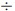 6 строки итоговых данных по разделам (подразделам) локальной сметы (локального сметного расчета) указывается расчетный измеритель конструктивного решения (элемента, комплекса, вида работ), количество единиц измерения и сметная стоимость единицы измерения.


      В качестве расчетного измерителя принимается наиболее характерная единица измерения для конструктивного решения (элемента), комплекса или вида работ (например, м3 – для земляных работ, фундамента, стен и т.д., м2 – для кровли, окон и т.д., м2 общей площади и другие единицы измерения). В случае отсутствия возможности выбора наиболее характерной единицы измерения для группы работ и затрат расчетным измерителем принимается тенге.
      Сметная стоимость единицы измерения определяется путем деления общей стоимости по разделу на количество единиц измерения конструктивного решения (элемента, комплекса, вида работ).
      Примечание – При составлении локальной сметы (локального сметного расчета) с использованием специальных программных средств по расчету и выпуску сметной документации обеспечивается просмотр в экранном редакторе (не печатаются при выводе документа на бумагу) итоговых данных по смете в целом, по разделам и подразделам в следующем виде:
      "из них:
      затраты на труд рабочих,
      в том числе оплата труда рабочих машины и механизмы,
      в том числе оплата труда машинистов материалы, изделия и конструкции оборудование
      перевозки прочие затраты
      Нормативная трудоемкость, чел.-ч.".
      8.2.6 а этапе составления локальной сметы производится выделение (выборка) ресурсов по сметным нормам и проекту. Предусмотренные в нормах ресурсы анализируются и синхронизируются в сопоставлении с ресурсами по проекту, производится корректировка материальных ресурсов, не имеющих конкретных марок, типоразмеров и других характеристик, путем замены ресурсов на соответствующие проектным решениям.
      8.2.7 Наименования работ, ресурсов, их шифры (коды), единицы измерения приводятся в соответствии с аналогичными позициями сборников сметных нормативов без изменений.
      Уточнения показателей, связанные с порядком применения ЕСЦ, ЭСН, ССЦ, СЦЭМ, СЦПГ и учетом коэффициентов на условия работ (ресурсы), с указанием в графе 2 ссылок на соответствующие положения сметных нормативов осуществляются при составлении локальных смет (локальных сметных расчетов).
      8.2.8 Объемы работ определяются на основании проектной документации, ведомостей объемов работ с указанием наименований работ, их единиц измерения и количества, ссылок на чертежи и спецификации, подсчета объемов работ и расхода материальных ресурсов (с приведением формул подсчета), а также иных исходных данных, необходимых для определения сметной стоимости строительства.
      8.2.9 Выделение (выборка) ресурсов производится по проектным материалам (рабочие чертежи, ведомости и спецификации на материалы, изделия, конструкции и оборудование) в соответствии со сметными нормами, действующими на территории Республики Казахстан.
      По отдельным материальным ресурсам, расход которых зависит от проектных решений (кабель, провода, трубы, металлические конструкции и другие), а в таблицах сметных норм указаны только наименования и расход обозначен символом "П", при составлении сметной документации расход этих материальных ресурсов определяется по проектным данным с учетом трудноустранимых потерь и отходов, возникающих при их перемещении от приобъектного склада до места использования (потери, естественная убыль) и образующихся при обработке материальных ресурсов в процессе производства строительно-монтажных работ (отходы).
      Величина трудноустранимых потерь и отходов материалов определяется по типовым нормам в соответствии с правилами разработки и применения нормативов трудноустранимых потерь и отходов материалов в строительстве. При отсутствии для конкретного материала действующей типовой нормы потерь и отходов допускается применение соответствующей типовой нормы для аналогичного материала, а при
      отсутствии аналога – расчетных данных в соответствии с требованиями технической документации предприятий-изготовителей материалов.
      8.2.10 При определении сметных затрат на демонтаж строительных конструкций и оборудования стоимость погрузки, перевозки (от строительной площадки до места удаления или складирования с целью утилизации) и разгрузки отходов сноса и материалов, полученных при разборке строительных конструкций и оборудования, учитываются дополнительно. Наименование, перечень, масса и расстояние перевозки отходов сноса и материалов, полученных при разборке, определяются на основании проектной документации, в том числе проекта организации строительства (проекта организации работ при демонтаже и сносе).
      8.2.11 Единичные сметные цены, элементные сметные нормы и укрупненные сметные нормативы принимаются для условий конкретной стройки и того района, в котором намечается строительство, с учетом требований, условий и ограничений, содержащихся в нормативных технических документах по применению сметных нормативов и в технических частях соответствующих сборников, утвержденных в установленном порядке.
      8.2.12 Стоимость материальных ресурсов и оборудования, указанных в проектной документации и (или) задании на проектирование, учитывается в сметной документации независимо от условий их приобретения (заказчиком, подрядчиком).
      8.2.13 Сметная стоимость материальных ресурсов, используемых более одного раза при выполнении отдельных видов работ в соответствии с технологией строительного производства (оборачиваемые ресурсы), определяется на основании данных об их количестве с учетом неоднократной оборачиваемости, приведенной в сметных нормах или в технических частях соответствующих сборников сметных норм, единичных сметных цен.
      8.2.14 При составлении сметной документации затраты на материальные ресурсы принимаются по сметным ценам, установленным для зоны строительства, на оборудование
      – по Республике Казахстан в целом (т.е. без учета зоны строительства).
      При составлении сметной документации для объектов линейного строительства, расположенных в двух или нескольких зонах затраты, на материальные ресурсы принимаются по сметным ценам, установленным для зоны, в которой располагается наибольшая по протяженности часть общей длины объекта линейного строительства.
      В тех случаях, когда по зоне стройки отсутствуют сметные цены на некоторые материальные ресурсы, затраты на них следует принимать по ближайшей к месту строительства территориальной зоне, от ближайших карьеров или предприятий- производителей, от ближайшей железнодорожной станции, открытой для грузовых перевозок, независимо от их административно-территориальной принадлежности исходя из рациональной логистики. Транспортные схемы доставки материальных ресурсов и оборудования утверждаются заказчиком в составе проектной документации.
      8.2.15 Наименования материальных ресурсов и оборудования приводятся с указанием марки, основных параметров, технических характеристик, обозначения стандарта, позволяющие однозначно идентифицировать заложенный в проекте ресурс.
      8.2.16 Потребность в материальных ресурсах и оборудовании приводится в Ведомости материальных ресурсов и оборудования к локальной смете (форма 4) и в
      Сводной ведомости материальных ресурсов и оборудования (форма 7) в следующей последовательности:
      1) материальные ресурсы по наименованиям, в натуральных единицах измерения, с ранжированием в порядке убывания суммарной стоимости одноименных позиций;
      2) оборудование по наименованиям, в натуральных единицах измерения с ранжированием в порядке убывания суммарной стоимости одноименных позиций;
      3) прочие материальные ресурсы, в тенге.
      8.2.17 Сметная стоимость, определяемая локальными сметами (локальными сметными расчетами), учитывает сметную стоимость затрат труда рабочих, эксплуатации строительных машин и механизмов, материальных ресурсов и оборудования.
      8.2.18 В локальных сметах (локальных сметных расчетах) сметная стоимость строительства в уровне цен соответствующего периода определяется по укрупненным показателям сметной стоимости технологически законченных узлов (конструктивных элементов зданий, сооружений) и видов (комплексов) работ, единичным сметным ценам по видам работ, элементным сметным нормам и сметным ценам на строительные ресурсы.
      8.2.19 Укрупненные показатели сметной стоимости отдельных конструктивных элементов и видов строительно-монтажных работ используются в локальных сметах и локальных сметных расчетах при наличии проектных данных, достаточных для определения объемов работ.
      При расчете стоимости дополнительно включаются сметные затраты, неучтенные укрупненными показателями сметной стоимости отдельных конструктивных элементов и видов строительно-монтажных работ.
      8.2.20 В локальных сметах (локальных сметных расчетах) расчет сметной стоимости отдельных видов работ выполняется путем перемножения объемов работ, определенных в соответствии с пунктом 8.2.8, на сметную стоимость единицы измерения работы.
      8.2.21 При применении элементных сметных норм сметная стоимость единицы измерения работы определяется как сумма итогов перемножения объемов ресурсов на единицу измерения работы, принятых по элементным сметным нормам, и сметной стоимости единицы измерения этих ресурсов.
      Расчет сметной стоимости единицы измерения работы выполняется в отдельных строках (подпунктах) локальной сметы (локального сметного расчета) (форма 4) по наименованиям ресурсов, расход которых учтен в элементной сметной норме в соответствующих единицах измерения, а именно:
      затрат труда рабочих с указанием среднего разряда, в том числе оплаты труда рабочих,
      машин и механизмов, в том числе оплаты труда машинистов, материалов, изделий и конструкций.
      8.2.22 При применении единичных сметных цен на виды работ сметная стоимость единицы измерения работы учитывает показатели стоимости:
      затрат труда рабочих, в том числе оплаты труда рабочих, машин и механизмов, в том числе оплаты труда машинистов; материалов, изделий и конструкций.
      Сметная стоимость материальных ресурсов, не учтенных единичными сметными ценами, определяется:
      по нормам расхода, приведенным в сборниках единичных сметных цен в натуральных единицах измерения (м, м2, м3, т, кг и других) (при наличии);
      по проектным данным (с учетом трудноустранимых потерь и отходов при наличии обоснования).
      8.2.23 Сметная стоимость оборудования, мебели и инвентаря определяется на основе проектной документации (или данных технико-технологического раздела технико- экономического обоснования на предпроектной стадии) в соответствии с настоящим Порядком и учитывается в локальных сметах (локальных сметных расчетах).
      Перечень оборудования поставки заказчика определяется в составе исходных данных при подготовке задания на проектирование (при необходимости). Сведения о сметной стоимости оборудования, мебели и инвентаря поставки заказчика приводятся справочно за итогом объектной сметы (объектного сметного расчета) и сводного сметного расчета стоимости строительства без учета налога на добавленную стоимость: "в том числе сметная стоимость оборудования, мебели и инвентаря поставки заказчика без учета налога на добавленную стоимость".
      8.2.24 Затраты на материалы для первичной загрузки оборудования учитываются в сметной документации в порядке, установленном для учета сметных затрат на оборудование. К таким материалам относятся: катализаторы, контактная масса, адсорбенты, фильтрующие материалы и т.д. Затраты на материалы для первичной загрузки учитываются за количество для одноразовой загрузки оборудования и трубопроводов (технологических систем).
      8.2.25 В локальных сметах (локальных сметных расчетах) средства на оплату труда определяются путем суммирования средств на оплату труда рабочих, учтенных в сметных ценах на затраты труда, и средств на оплату труда машинистов, учтенных в составе стоимости эксплуатации машин и механизмов.
      8.2.26 Оплата труда рабочих включает оплату труда рабочих, занятых непосредственно на строительных и монтажных работах, в том числе занятых на внутрипостроечном транспорте материалов, изделий и конструкций от приобъектного склада до рабочей зоны. Средства на оплату труда рабочих определяются на основании сметных норм, сметных тарифных ставок (в том числе учтенных в составе сметных цен на затраты труда) для соответствующего региона, и данных об объемах работ, принятых по проекту.
      Оплата труда машинистов учтена в составе затрат на эксплуатацию строительных машин и механизмов и рассчитывается в составе стоимости машино-часа машин и механизмов по сметным тарифным ставкам.
      8.2. 27 Сметная стоимость затрат труда на выполнение работ определяется исходя из нормативной трудоемкости (в человеко-часах) и сметной цены на затраты труда. Нормативная трудоемкость (затраты труда) определяется на основании сметных норм (на единицу измерения работы) и объемов работ, принятых по проекту. Сметная цена на затраты труда принимается по сборнику сметных цен на затраты труда для соответствующего региона с учетом среднего разряда работы.
      8.2.28 Затраты на эксплуатацию строительных машин определяются исходя из нормативной потребности необходимых машин (в машино-часах) и цены одного машино- часа. Цена одного машино-часа строительных машин и механизмов принимается по сборнику сметных цен на эксплуатацию строительных машин и механизмов для соответствующего региона.
      8.2.29 Сметная стоимость материальных ресурсов определяется на основании данных об их наименовании, технических параметрах, характеристиках и количестве по региональным (зональным) сметным ценам на строительные материалы, изделия и конструкции.
      Перечень и количество материальных ресурсов принимаются на основании нормативных показателей их расхода, приведенных в сметных нормах, и объемов работ, принятых по проекту.
      Для условий конкретной стройки при проектировании сметные цены на материальные ресурсы определяются в соответствии с настоящим Порядком, а также техническими частями к сборникам сметных нормативов.
      8.2.30 В случае отсутствия цен на отдельные строительные материалы, изделия и конструкции с необходимыми техническими параметрами и характеристиками, принятыми в проекте, в сборниках сметных цен соответствующего периода, их стоимость следует определять согласно утвержденным решениям заказчика по сметным ценам таких ресурсов. Сметная цена единицы измерения таких материальных ресурсов определяется по наименьшей цене с использованием информации о ценах с учетом технических параметров и характеристик, принятых в проекте.
      Утвержденные заказчиком решения по сметным ценам материальных ресурсов являются основанием для их применения при составлении сметной документации.
      В сметной документации сведения о поставщике материального ресурса не приводятся.
      8.2.31 Сметная стоимость строительных материалов, изделий и конструкций, не учтенных сборниками сметных цен на строительные материалы, изделия и конструкции, определяется как сумма всех затрат на приобретение и доставку материальных ресурсов на приобъектный склад или место их передачи в работу и включает отпускную цену производителя (поставщика), транспортные расходы, заготовительно-складские расходы.
      8.2.32 Транспортные расходы строительных материалов, изделий и конструкций включают все затраты по доставке их на приобъектный склад.
      Для определения затрат по доставке строительных материалов, изделий и конструкций, не учтенных сборниками сметных цен, до приобъектного склада (или места передачи их в работу) составляются калькуляции транспортных расходов на 1 тонну груза.
      Условия и расстояния доставки материальных ресурсов принимаются в соответствии с транспортными схемами. Транспортные схемы доставки разрабатываются с учетом определения наименьшей сметной цены материального ресурса, исходя из рациональной логистики, класса и характеристики груза, категории дороги, типа транспортного средства и его грузоподъемности. В случае, когда источник поставки материального ресурса или оборудования (например, карьер, предприятие-производитель, железнодорожная станция) не определен, расстояние перевозки складывается из расстояния от поставщика в
      ближайшем административном центре района, городе соответствующей территориальной зоны до приобъектного склада на стройке согласно транспортной схеме. Транспортные схемы доставки утверждаются заказчиком в составе проектной документации.
      Стоимость перевозки грузов, погрузочно-разгрузочных работ, подачи вагонов под погрузку (выгрузку) и т.п. принимается по сметным ценам на перевозки грузов для строительства.
      8.2.33 Затраты, связанные с размещением заказов на поставку, приемкой, учетом, хранением на складе и передачей в работу строительных материалов, изделий и конструкций покрываются за счет заготовительно-складских расходов.
      Заготовительно-складские расходы для строительных материалов, изделий и конструкций определяются от цены франко-приобъектный склад по нормам, применяемым при расчете сметных цен на строительные ресурсы действующей сметно-нормативной базы.
      8.2.34 Стоимость инженерного оборудования принимается по сметным ценам соответствующего периода на инженерное оборудование.
      8.2.35 При отсутствии сметных цен в сборниках стоимость инженерного оборудования определяется на основе принятых и утвержденных решений заказчика по сметным ценам такого оборудования. Сметная цена такого инженерного оборудования определяется с использованием информации о ценах по наименьшей цене с учетом технических параметров, качественных и эксплуатационных характеристик оборудования, принятых в проекте.
      Утвержденные решения заказчика по сметным ценам инженерного оборудования, соответствующего по типу и марке проектным решениям, предоставляются проектной организации в качестве исходных данных (в задании на проектирование либо в процессе проектирования до начала разработки сметного раздела) и являются основанием для их применения при составлении сметной документации.
      В сметной документации сведения о поставщике инженерного оборудования не приводятся.
      8.2.36 Сметная стоимость оборудования, не учтенного сборником сметных цен, определяется как сумма всех затрат на приобретение и доставку этого оборудования на приобъектный склад или место передачи оборудования в монтаж, а также расходов, связанных с хранением на приобъектном складе. В сметной стоимости оборудования учитываются:
      1) отпускная цена, включающая в себя стоимость запасных частей, стоимость тары, упаковки и реквизита;
      2) транспортные расходы;
      3) заготовительно-складские расходы;
      4) таможенные пошлины и налоги;
      5) стоимость шефмонтажа (для оборудования, поставляемого на условиях шефмонтажа).
      При определении сметной стоимости оборудования по информации о ценах учитываются все вышеперечисленные затраты (с расшифровкой по их наличию), кроме
      заготовительно-складских расходов. Заготовительно-складские расходы начисляются при составлении локальной сметы.
      8.2.37 В сметной стоимости оборудования запасные части учитываются в объеме одного комплекта, обеспечивающего бесперебойную работу оборудования в течение наладки, пуска и освоения.
      8.2.38 Транспортные расходы включают все затраты по доставке оборудования на приобъектный склад. При необходимости для определения затрат по доставке оборудования, не учтенного сборниками сметных цен, до приобъектного склада (или места передачи его в работу) составляются калькуляции транспортных расходов на 1 тонну груза. Условия и расстояния доставки оборудования принимаются в соответствии с транспортными схемами. Стоимость перевозки грузов, погрузочно-разгрузочных работ, подачи вагонов под погрузку (выгрузку) и т.п. принимается по сметным ценам на перевозки грузов для строительства.
      Транспортные схемы доставки разрабатываются с учетом определения наименьшей сметной цены оборудования, исходя из рациональной логистики, класса и характеристики груза, категории дороги, типа транспортного средства и его грузоподъемности. Транспортные схемы доставки утверждаются заказчиком в составе проектной документации.
      8.2.39 Заготовительно-складские расходы включают затраты, связанные с размещением заказов на поставку, приемкой, учетом, хранением оборудования на складе и передачей оборудования в монтаж.
      Заготовительно-складские расходы для оборудования определяются от цены франко- приобъектный склад по нормам, применяемым при расчете сметных цен на строительные ресурсы действующей сметно-нормативной базы.
      8.2.40 Таможенные пошлины и налоги, включаемые в сметную стоимость оборудования, исчисляются в соответствии с таможенным и налоговым законодательством Республики Казахстан.
      8.2.41 Стоимость услуг по шефмонтажу оборудования определяется производителями-поставщиками калькуляцией своих затрат по принятым в фирме нормативам.
      8.2.42 Стоимость технологического оборудования, мебели и инвентаря для строительства объектов определяется исходя из технической политики, осуществляемой в соответствующей сфере деятельности центральными государственными органами и их ведомствами.
      Стоимость технологического оборудования включает доставку его до приобъектного склада, а по мебели и инвентарю – доставку, сборку, и расстановку (в том числе монтаж при необходимости) на проектное место.
      Выбор технологического оборудования, мебели и инвентаря осуществляется заказчиком заблаговременно, до начала проектирования или в процессе проектирования до начала составления сметной документации. Стоимость технологического оборудования, мебели и инвентаря предоставляется заказчиком проектной организации в качестве исходных данных к заданию на проектирование.
      В случае если в соответствии с заданием на проектирование определение стоимости технологического оборудования, мебели, инвентаря с проведением мониторинга их цен осуществляет проектировщик, то в сметной документации стоимость технологического оборудования, мебели, инвентаря учитывается только после утверждения сметных цен заказчиком.
      8.2.43 При определении сметных цен оборудования, мебели и инвентаря, принятых в проекте и не учтенных сборниками сметных цен, допускается использовать информацию о ценах.
      Утвержденные заказчиком решения по сметным ценам оборудования, мебели и инвентаря являются основанием для их применения при составлении сметной документации.
      В сметной документации сведения о поставщиках (производителях) не приводятся.
      8.2.44 Информация о ценах на материальные ресурсы, оборудование, мебель и инвентарь, не учтенные сборниками сметных цен.
      8.2.44.1 В информации о ценах приводятся сведения об условиях поставок в терминах ИНКОТЕРМС (вид "франко"). Если такие условия не указаны, то считается, что цена дана полностью с учетом доставки таких материальных ресурсов, оборудования, мебели и инвентаря до объекта строительства. В этом случае транспортные расходы согласно пунктам 8.2.32 и 8.2.38 дополнительно не учитываются.
      8.2.44.2 Информация о ценах должна быть получена в период, не превышающий шесть месяцев до даты предоставления проекта (проектно-сметной документации соответствующего этапа при поэтапной разработке) в экспертную организацию для проведения комплексной вневедомственной экспертизы.
      8.2.45 В случае, когда в проектной и (или) иной технической документации отсутствуют детальные технические требования к индивидуальному стандартизированному (адаптированному) и (или) нестандартизированному оборудованию, по согласованию с заказчиком определение сметной цены такого оборудования допускается с использованием информации о ценах, полученной ранее, чем за шесть месяцев до даты предоставления проекта (проектно-сметной документации соответствующего этапа при поэтапной разработке) в экспертную организацию для проведения комплексной вневедомственной экспертизы. Приведение такой стоимости к соответствующему уровню цен осуществляется с использованием индексов стоимости для строительства или путем перевода стоимости импортного оборудования в иностранной валюте в тенге по официальному курсу Национального банка Республики Казахстан на дату, согласованную заказчиком.
      8.2.46 Перечень сметных цен на материальные ресурсы, оборудование, мебель и инвентарь, не учтенные сборниками сметных цен.
      8.2.46.1 Сметные цены на материальные ресурсы, оборудование, мебель и инвентарь, не учтенные сборниками сметных цен и определенные с использованием информации о ценах, включаются в перечень для утверждения заказчиком.
      8.2.46.2 В перечне приводятся:
      код продукции в соответствии с Перечнем строительных конструкций, изделий и строительных материалов (АГСК-3) (при наличии),
      наименование ресурса, единица измерения,
      сметная цена за единицу измерения (без учета налога на добавленную стоимость), ссылка на источник информации о цене,
      расчет сметной цены (при необходимости).
      8.2.47 В тех случаях, когда в соответствии с проектными данными осуществляется разборка конструкций (металлических и железобетонных и др.), снос зданий и сооружений, в результате чего намечается получение конструкций, изделий и материалов, пригодных для повторного применения, или производится сопутствующая строительству добыча отдельных материалов (камень, гравий, лес и др.), за итогом локальных смет (локальных сметных расчетов) справочно приводятся возвратные суммы. Необходимость выделения в сметной документации возвратных сумм определяется заказчиком.
      Возвратные суммы показываются отдельной строкой "В том числе возвратные суммы" и определяются на основании номенклатуры и количества конструкций, материалов и изделий, получаемых для последующего использования.
      Стоимость таких конструкций, материалов и изделий в составе возвратных сумм определяется по ценам (в уровне сметных цен) за вычетом из этих сумм затрат по приведению их в пригодное состояние. Стоимость материалов, получаемых в порядке попутной добычи, при возможности реализации учитывается по ценам франко-место заготовки (франко-карьер для инертных материалов и ископаемых; франко-лесосека для древесины, получаемой, от вырубки леса и т.п.).
      Примечание – Конструкции, материалы и изделия, учитываемые в возвратных суммах, следует отличать от так называемых оборачиваемых материалов (опалубка, крепление и т.п.), которые применяются в соответствии с технологией строительного производства по несколько раз при выполнении отдельных видов строительных работ. Неоднократная их оборачиваемость учтена в сметных нормах на соответствующие виды работ.
      8.2.48 При использовании оборудования, которое числится в основных фондах и намечается к демонтажу и переносу в строящееся (реконструируемое) здание в пределах реконструируемого или технически переоснащаемого действующего предприятия, в локальных сметах предусматриваются только средства на демонтаж и повторный монтаж, а балансовая стоимость самого оборудования не учитывается.
      8.2.49 Объектные сметы (объектные сметные расчеты) разрабатываются в том же уровне цен, что и локальные сметы (локальные сметные расчеты).
      8.2.50 Объектные сметы составляются на объекты в целом путем суммирования итоговых данных локальных смет с группировкой сметной стоимости работ и затрат по соответствующим графам "строительно-монтажных работ", "оборудования, мебели, инвентаря", "прочих затрат", "всего". За итогом объектной сметы справочно показывается
      "в том числе" стоимость оборудования, мебели и инвентаря поставки заказчика (при необходимости).
      В объектных сметах по итоговым данным локальных смет показываются нормативная трудоемкость и средства на оплату труда.
      По позициям объектной сметы рассчитываются показатели единичной стоимости отдельных видов работ и затрат на расчетный измеритель объекта.
      При размещении в жилых зданиях встроенных или пристроенных предприятий (организаций) торговли, общественного питания, коммунально-бытового обслуживания, иных нежилых помещений объектные сметы составляются отдельно для жилой части здания и для встроенной (пристроенной) нежилой части, предназначенной для размещения предприятий, организаций и иного назначения. Распределение стоимости общих конструкций и устройств между жилой частью здания и встроенным помещением предприятия (организации) производится проектировщиком по проектным данным пропорционально строительным объемам жилой и нежилой части здания. Затраты на выполнение работ по пристраиваемым к жилым домам помещениям для указанных предприятий относятся целиком на сметную стоимость строительства нежилой части дома.
      При составлении одной общей объектной сметы за ее итогом отдельно выделяются стоимости жилой части здания и встроенных и/или (пристроенных) помещений.
      8.2.51 Локальные и объектные сметные расчеты составляются при разработке технико-экономических обоснований или на стадии "Проект" при двухстадийном проектировании на основе укрупненных сметных нормативов и/или стоимостных показателей объектов-аналогов с последующим уточнением объемов работ при разработке рабочего проекта или рабочей документации. На основании уточненных объемов работ в процессе проектирования строительства составляются локальные и объектные сметы.
      8.2.52 Сметные расчеты на отдельные виды затрат, необходимые для определения сметного лимита, если эти виды затрат не учтены сметными нормативами, составляются путем калькуляции стоимости этих затрат в уровне сметных цен согласно пункту 6.5.
      При наличии нормативов на отдельные виды затрат, выраженных в процентах от полной сметной стоимости или стоимости строительно-монтажных работ, сметные расчеты не составляются. Средства включаются отдельной строкой в соответствующие главы сводного сметного расчета стоимости строительства.
      8.2.53 Сводный сметный расчет к проекту на строительство объекта или его очереди (пусковому комплексу) составляется в уровне сметных цен согласно пункту 6.5.
      В сводном сметном расчете определяется сметная стоимость строительства объектов, расположенных в пределах строительной площадки и (или) границах полосы отвода линейных объектов, по которым подготовлена проектная документация, затрат на организацию и управление строительством в целом по стройке, включая затраты по строительству объектов капитального строительства, расположенных за пределами строительной площадки и предусмотренных проектной документацией, в том числе затрат на титульные временные сооружения за пределами строительной площадки, сетей инженерно-технического обеспечения, относящихся к объекту строительства, сметная прибыль.
      8.2.54 В сводный сметный расчет стоимости строительства включаются отдельными строками итоги по всем объектным сметам и расчетам, а также итоги по сметным расчетам на отдельные виды затрат.
      Позиции сводного сметного расчета стоимости строительства объектов приводятся со ссылкой на номер указанных сметных документов. Сметная стоимость каждого объекта, предусмотренного проектом, распределяется по графам "строительно-монтажных работ",
      "оборудования, мебели, инвентаря", "прочих затрат", "Общая сметная стоимость".
      8.2.55 В сводном сметном расчете средства распределяются по следующим частям и затратам:
      Часть I "Проектирование"; Часть II "Строительство";
      Часть III "Инжиниринговые услуги"; Налог на добавленную стоимость.
      8.2.56 В части II сводного сметного расчета стоимости строительства средства распределяются по следующим главам:
      Глава 1 "Подготовка территории строительства". Глава 2 "Основные объекты строительства".
      Глава 3 "Объекты подсобного и обслуживающего назначения". Глава 4 "Объекты энергетического хозяйства".
      Глава 5 "Объекты транспортного хозяйства и связи".
      Глава 6 "Наружные сети и сооружения водоснабжения, канализации, теплоснабжения и газоснабжения".
      Глава 7 "Благоустройство и озеленение территории".
      Глава 8 "Затраты на организацию и управление строительством".
      В случае отсутствия объектов, работ и затрат, предусматриваемых соответствующей главой, эта глава пропускается без изменения номеров последующих глав.
      Структура глав, а также распределение средств по главам сводного сметного расчета стоимости строительства для объектов линейного строительства и для других специальных видов строительства формируется в соответствии с их спецификой. При распределении объектов, работ и затрат внутри глав при наличии нескольких видов законченных производств или комплексов, каждый из которых имеет по нескольку объектов, внутри главы может быть осуществлена группировка по разделам, наименование которых соответствует названию производств (комплексов).
      8.2.57 В сводном сметном расчете стоимости строительства показываются итоги с распределением затрат по элементам сметной стоимости строительства (в графах 4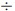 7):


      по каждой части сводного сметного расчета;
      в части II – по каждой главе (при наличии внутри главы разделов – по каждому разделу), суммарные итоги по главам 1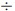 7 и 1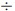 8, после начисления сметной прибыли и средств на непредвиденные работы и затраты;


      по итогу частей I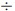 III;


      после налога на добавленную стоимость – "Всего по сводному сметному расчету".
      8.2.58 В часть I сводного сметного расчета включаются средства на разработку технико-экономического обоснования, проектно-изыскательские работы, экспертизу технико-экономического обоснования, проектно-сметной документации:
      стоимость инженерных изысканий для строительства определяется в соответствии с положениями раздела 9. Средства показываются в графах 6,7;
      стоимость разработки технико-экономического обоснования, проектно-сметной документации определяется в соответствии с разделом 10. Средства показываются в графах 6,7;
      стоимость экспертизы технико-экономического обоснования, проектно-сметной документации определяется в соответствии с Правилами определения стоимости работ по проведению комплексной вневедомственной экспертизы проектов строительства объектов, а также комплексной градостроительной экспертизы проектов градостроительного планирования территорий различного уровня. Средства показываются в графах 6,7.
      В части I сводного сметного расчета средства на проектирование учитываются по результатам расчетов, выполненных в соответствии с требованиями настоящего Порядка, (т.е. нормативный лимит средств). Стоимость работ по разработке предпроектной (проектно-сметной) документации по договорам, заключенным с поставщиками работ и услуг по итогам закупок, в сводный сметный расчет не включается.
      Средства на разработку и экспертизу технико-экономического обоснования в сводном сметном расчете в составе проектно-сметной документации не учитываются.
      8.2.59 В случае если строительство объекта осуществляется в разные календарные годы (переходящий объект), то производится расчет стоимости строительства с разбивкой по годам в зависимости от нормативной продолжительности строительства и начала строительства в соответствии с пунктом 6.6. Срок начала строительства заказчик представляет проектной организации вместе с заданием на проектирование или в процессе проектирования до начала составления сметной документации.
      Разбивка стоимости строительства по годам производится от итога по главам 1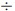 8 (графы 4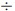 7) с учетом сметной прибыли и непредвиденных работ и затрат части II сводного сметного расчета последовательно в следующем порядке:


      показывается итог в ценах на период разработки проекта;
      производится разбивка стоимости по годам (в том числе на соответствующий (-ие) год(-ы));
      выполняется расчет прогнозной стоимости по годам строительства; показывается итог с учетом разбивки по годам;
      далее считаются итоги с разбивкой по годам аналогично порядку, изложенному в пункте 8.2.57.
      8.2.60 В главу 1 "Подготовка территории строительства" включаются средства на работы и затраты, связанные с отводом и освоением застраиваемой территории. Примерный перечень прочих работ и затрат, включаемых в главу 1 сметного расчета стоимости строительства, приводится в приложении А.
      8.2.60.1 Сметная стоимость работ по техническому этапу рекультивации нарушенных земель, нанесению снятого плодородного (растительного) слоя почвы включается в сводный сметный расчет стоимости строительства в тех случаях, когда земельные участки использовались в период строительства.
      8.2.60.2 В случае, когда осуществляется строительство горных предприятий по открытой разработке полезных ископаемых, в том числе карьеров по добыче нерудных материалов для строительства или промышленности строительных материалов, затраты на рекультивацию земель (карьеров или отвалов породы) в сметах на строительство не предусматриваются. Расходы на рекультивацию земель, связанные с разработкой полезных ископаемых, производятся за счет эксплуатационных затрат, т.е. за счет себестоимости продукции предприятий.
      8.2.61 В главу 2 "Основные объекты строительства" включаются средства на возведение объектов (отдельных зданий и сооружений со всеми элементами обустройства), предназначенных для выполнения основных технологических функций.
      В случае, когда разрабатывается отдельный проект (рабочий проект) со сводным сметным расчетом стоимости строительства таких объектов, как котельная, линия электропередачи, тепловые сети, благоустройство, дороги и другие, средства на возведение этих объектов включаются в главу 2 как для основных объектов.
      8.2.62 В главу 3 "Объекты подсобного и обслуживающего назначения" включаются средства на возведение объектов, расположенных в пределах территории, отведенной для строительства:
      а) для промышленного строительства –здания ремонтно-технических мастерских; административно-бытовые производственные здания; газогенераторные;
      кислородные; компрессорные; складские помещения; эстакады, галереи; здания лабораторий;
      другие аналогичные здания и сооружения;
      б) для жилищно-гражданского строительства –хозяйственные корпуса;
      проходные, теплицы в больничных и научных городках; мусоросборники и другое;
      здания и сооружения культурно-бытового назначения, предназначенные для обслуживания работающих (отдельно стоящие поликлиники, столовые, магазины, объекты бытового обслуживания населения и другие объекты) и расположенные в пределах территории, отведенной для строительства предприятий.
      8.2.63 В главы 4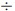 7 части II сводного сметного расчета стоимости строительства включаются объекты, перечень которых соответствует наименованиям глав.


      8.2.64 В главу 8 "Затраты на организацию и управление строительством" включаются средства на покрытие общеплощадочных затрат, связанных с организацией и управлением строительно-монтажными работами на строительной площадке в целом по стройке, и дополнительных затрат, связанных с решениями проекта организации строительства. Примерный перечень наиболее часто встречающихся затрат на организацию и управление строительством, а также способы определения их размера приведены в приложении А.
      8.2.65 Сметная прибыль.
      8.2.65.1 Сметная прибыль предусматривается в части II сводного сметного расчета на строительство отдельной строкой после главы "Затраты на организацию и управление строительством" (показываются по графам 4 и 7).
      8.2.65.2 В сметной стоимости строительства сметная прибыль учитывается в размере пять процентов от сметной стоимости строительно-монтажных работ от итога глав 1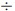 8.


      8.2.65.3 На стоимость оборудования и прочие затраты (графы 5 и 6) сметная прибыль не начисляется.
      8.2.66 Непредвиденные работы и затраты.
      8.2.66.1 Непредвиденные работы и затраты предусматриваются отдельной строкой в части II сводного сметного расчета на строительство после строки "Сметная прибыль". В сметной стоимости строительства непредвиденные работы и затраты учитываются в размерах, установленных настоящим Порядком от итога глав 1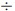 8.


      8.2.66.2 Нормы непредвиденных работ и затрат применяются в зависимости от вида строительства. Вид строительства устанавливается наименованием проекта (рабочего проекта).
      8.2.66.3 На предпроектной стадии (в составе технико-экономического обоснования на строительство, в расчете стоимости строительства по объектам, не требующим разработки технико-экономического обоснования), на стадии "Проект" при двухстадийном проектировании непредвиденные работы и затраты учитываются в следующих размерах (в процентах от стоимости строительства, средства показываются по графам 4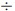 7 сводного сметного расчета стоимости строительства):


      а) на строительство, осуществляемое по индивидуальным проектам:
      7 (семи) процентов – горно-обогатительные комбинаты, железорудные шахты и карьеры, горнорудные предприятия цветной металлургии и химии, угольные шахты и разрезы, объекты обустройства нефтяных и газовых промыслов, гидроэлектростанции, атомные станции, метрополитены, тоннели различного назначения и крупные мосты с опорами глубокого заложения на сваях-оболочках или буровых сваях, а также мосты с пролетными железобетонными строениями длиной более 80 м и металлическими пролетными строениями длиной более 100 м, уникальные технически сложные общественные здания и сооружения, металлургические и химические комбинаты и заводы, обогатительные фабрики, объекты мелиоративного строительства, предприятия микробиологической промышленности, морские гидротехнические сооружения (причалы, молы, волноломы на глубине 13 м и более);
      5 (пяти) процентов – остальные предприятия и сооружения промышленности, сельского хозяйства, транспорта, связи, общественные здания и сооружения (кроме жилых домов);
      3 (трех) процентов – жилые дома;
      б) на строительство, осуществляемое по типовым и повторно применяемым индивидуальным проектам:
      3 (трех) процентов – объекты производственного назначения;
      2 (двух) процентов – общественные здания и сооружения, жилые дома.
      8.2.66.4 При разработке сметной документации в составе "Рабочего проекта" непредвиденные работы и затраты учитываются в размерах (в процентах от стоимости строительства, средства показываются по графам 4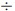 7 сводного сметного расчета стоимости строительства):


      а) на строительство, осуществляемое по индивидуальным проектам:
      3,5 (трех целых пяти десятых) процентов – горно-обогатительные комбинаты, железорудные шахты и карьеры, горнорудные предприятия цветной металлургии и химии,
      угольные шахты и разрезы, объекты обустройства нефтяных и газовых промыслов, гидроэлектростанции, атомные станции, метрополитены, тоннели различного назначения и крупные мосты с опорами глубокого заложения на сваях-оболочках или буровых сваях, а также мосты с пролетными железобетонными строениями длиной более 80 м и металлическими пролетными строениями длиной более 100 м, уникальные технически сложные общественные здания и сооружения, металлургические и химические комбинаты и заводы, обогатительные фабрики, объекты мелиоративного строительства, предприятия микробиологической промышленности, морские гидротехнические сооружения (причалы, молы, волноломы на глубине 13 м и более);
      3 (трех) процентов – остальные предприятия и сооружения промышленности, сельского хозяйства, транспорта, связи;
      5 (пяти) процентов – общественные здания и сооружения (кроме жилых домов); 3 (трех) процентов – жилые дома;
      б) на строительство, осуществляемое по типовым и повторно применяемым индивидуальным проектам:
      3 (трех) процентов – объекты производственного назначения во всех отраслях;
      2 (двух) процентов – общественные здания и сооружения, жилые дома.
      8.2.66.5 В сводных сметных расчетах на строительство экспериментальных объектов размер средств на непредвиденные работы и затраты увеличивается на 1 (один) процент против указанных выше размеров средств для соответствующих строек (за исключением строек, для которых размер средств установлен 7 (семь) процентов).
      8.2.67 Стоимость по итогу части II сводного сметного расчета стоимости строительства с учетом налога на добавленную стоимость определяет стоимость строительства зданий и сооружений по утвержденному в установленном порядке проекту.
      8.2.68 Средства на инжиниринговые услуги (управление проектом, технический и авторский надзор) учитываются в части III сводного сметного расчета по результатам расчетов, выполненных в соответствии с требованиями настоящего Порядка. Нормативный лимит средств на инжиниринговые услуги определяется в соответствии с разделом 11. Средства показываются в графах 6,7.
      8.2.69 Приведенный в настоящем Порядке перечень работ и затрат, включаемых в часть I, главы "Подготовка территории строительства" и "Затраты на организацию и управление строительством" части II сводного сметного расчета, не является исчерпывающим. Указанные в настоящем пункте главы и части сводного сметного расчета дополняются затратами, учитывающими специфические особенности строительства и относимыми на капитальные вложения в случаях, предусмотренных законодательством Республики Казахстан, а также при соответствующем обосновании проектом или заданием на разработку предпроектной (проектно-сметной) документации.
      8.2.70 Общая стоимость оборудования, мебели и инвентаря поставки заказчика (при необходимости, если это определено в задании на проектирование) определяется суммированием значений соответствующих строк объектных смет, где справочно ("в том числе") приведены итоговые значения стоимости оборудования, мебели и инвентаря поставки заказчика по каждому объекту. Стоимость оборудования, мебели, инвентаря
      поставки заказчика показывается справочно ("в том числе") за итогом части II сводного сметного расчета стоимости строительства.
      8.2.71 Расчет суммы налога на добавленную стоимость выполняется от суммы итогов по частям I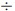 III сводного сметного расчета в соответствии с налоговым законодательством Республики Казахстан.


      Налог на добавленную стоимость учитывается в сводном сметном расчете отдельной строкой в графах 6 и 7.
      Стоимостью строительства при реализации инвестиционного проекта считается общая сметная стоимость по сводному сметному расчету с учетом налога на добавленную стоимость. 8.3 Особенности расчета стоимости строительства с применением укрупненных показателей стоимости
      8.3.1 При составлении сметных расчетов с применением укрупненных показателей стоимости расчет стоимости строительства в уровне сметных цен (CCстр.тц, тыс. тенге) выполняется по формуле (8.1):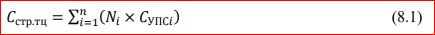 
      где n – количество объектов, намечаемых к строительству в составе стройки (очереди строительства), или конструктивных элементов и видов работ;
      Ni – мощность (протяженность линейного сооружения, другие технические характеристики, учитывающие функциональное назначение здания, сооружения) і-ого объекта или количество (объем) і-ого конструктивного элемента (вида работ);
      Cyпсi – укрупненный показатель стоимости строительства зданий и сооружений на единицу мощности і-ого объекта или укрупненный показатель стоимости і-ого технологически законченного узла (конструктивного элемента здания, сооружения) или вида (комплекса) работ для конкретного региона в уровне сметных цен (согласно пункту 6.5), тыс.тенге.
      8.3.2 Укрупненные показатели стоимости строительства зданий и сооружений (далее – УПСС) и укрупненные показатели стоимости технологически законченных узлов (конструктивных элементов зданий, сооружений) или видов (комплексов) работ (далее – УПСС КВР) принимаются по сборникам укрупненных сметных нормативов (далее – Сборники). Порядок применения укрупненных сметных нормативов при составлении сметной документации приведен в общих положениях и технических частях Сборников.
      При определении стоимости работ в расчетах делаются необходимые сопоставления характеристик намечаемого к строительству объекта с характеристиками зданий, сооружений, видов работ и затрат, учтенных укрупненными сметными нормативами Сборников.
      8.3.3 В случаях, связанных с тяжелыми гидрогеологическими условиями строительства, таких как устройство специальных оснований и фундаментов, необходимость применения строительного водопонижения и других подобных условий, не учтенных в УПСС, составляются локальные сметные расчеты на отдельные виды работ и затрат.
      8.3.4 На предпроектной стадии расчет стоимости строительства в составе технико- экономического обоснования, а также расчет стоимости строительства по объектам, не требующим разработки технико-экономического обоснования, выполняются в уровне сметных цен с применением укрупненных показателей стоимости строительства зданий и сооружений на единицу измерения показателя мощности объекта. При наличии данных об объемах технологически законченных узлов (конструктивных элементов здания, сооружения) или видов (комплексов) работ расчет стоимости строительства выполняется с применением укрупненных показателей стоимости технологически законченных узлов (конструктивных элементов зданий, сооружений) или видов (комплексов) работ.
      При двухстадийном проектировании в сметной документации на стадии "Проект" применяются укрупненные показатели стоимости технологически законченных узлов (конструктивных элементов зданий, сооружений) или видов (комплексов) работ.
      При разработке сметной документации в составе "Рабочего проекта", а также в составе "Рабочей документации" применяются укрупненные показатели сметной стоимости технологически законченных узлов (конструктивных элементов зданий, сооружений) или видов (комплексов) работ действующей сметно-нормативной базы.
      8.3.5 Для составления сметных расчетов, предусмотренных в первом и втором абзацах пункта 8.3.4, в случае отсутствия укрупненных сметных нормативов в Сборниках применяются стоимостные показатели объектов-аналогов.
      Укрупненные показатели стоимости на основе проектно-сметной документации объектов-аналогов разрабатываются проектной организацией, осуществляющей разработку предпроектной (проектно-сметной) документации.
      8.3.6 Проектно-сметная документация объектов-аналогов имеет положительное заключение комплексной вневедомственной экспертизы.
      При выборе аналога обеспечивается максимальное соответствие характеристик проектируемого объекта и объекта-аналога:
      по производственно-технологическому или функциональному назначению, если оно оказывает влияние на объемно-планировочные показатели и конструктивную схему (систему);
      по объемно-планировочным показателям и конструктивной схеме (системе);
      по природным и иным условиям территории, на которой планируется осуществлять строительство (условиям осуществления строительства).
      Выбор единицы измерения при составлении сметных расчетов по данным смет к рабочим чертежам аналогичных объектов производится в зависимости от типа здания (сооружения) или вида конструктивного элемента (вида работ).
      Единица измерения, к которой приводится стоимость объекта-аналога, наиболее достоверно отражает производственную мощность объекта (с учетом его функционального назначения), конструктивные и объемно-планировочные особенности объекта.
      Выбранная единица измерения принимается одинаковая для проектируемого объекта и объекта-аналога.
      8.3.7 В процессе анализа соответствия объекта-аналога проектируемому объекту в стоимостные показатели объекта-аналога вносятся требуемые корректировки в зависимости от изменения конструктивных и объемно-планировочных решений, учитываются особенности, зависящие от намечаемого технологического процесса, а также делаются поправки по уровню стоимости для района строительства.
      8.3.8 При выборе объекта-аналога и сопоставлении технико-экономических показателей проекта осуществляется сравнение только сопоставимых работ, связанных со строительством здания или сооружения (строительно-монтажных работ).
      8.3.9 Расчет укрупненных показателей стоимости строительства на единицу измерения показателя мощности объекта по объекту-аналогу производится по всем затратам, подлежащим включению в локальную смету (локальный сметный расчет) или объектную смету (объектный сметный расчет) и в главу 8 "Затраты на организацию и управление строительством" части II сводного сметного расчета стоимости строительства.
      8.3.10 Расчет укрупненных показателей стоимости конструктивных элементов и видов строительно-монтажных работ по объекту-аналогу производится по всем затратам, подлежащим включению в локальную смету (локальный сметный расчет).
      8.3.11 При составлении сметных расчетов с применением стоимостных показателей объектов-аналогов стоимость технологического оборудования, прочие и лимитированные затраты определяются в соответствии с требованиями настоящего Порядка.
      8.3.12 Все стоимостные показатели объектов-аналогов, используемые при составлении сметных расчетов, приводятся к уровню сметных цен в соответствии с пунктом 6.5. Применение стоимостных показателей объекта-аналога осуществляется исходя из состава учтенных в них затрат.
      8.3.13 Стоимостные показатели объектов-аналогов, сметная документация которых разработана ресурсным методом, приводятся в уровень сметных цен в соответствии с пунктом 6.5 путем пересчета сметной документации с учетом лимитированных затрат, соответствующих по структуре и составу нормативным затратам на организацию и управление строительством в целом по стройке и сметной прибыли согласно пунктам 5.21.1 и 5.21.2, с применением индексов стоимости для строительства (при необходимости).
      8.3.14 Укрупненные показатели стоимости строительства на единицу измерения показателя мощности объекта-аналога от базового уровня цен 2001 года приводятся в уровень сметных цен в соответствии с пунктом 6.5 по позициям (итогам) объектной сметы (объектного сметного расчета) с учетом лимитированных затрат, соответствующих по структуре нормативным затратам на организацию и управление строительством в целом по стройке и сметной прибыли согласно пунктам 5.21.1 и 5.21.2, с применением индекса стоимости для строительства.
      Сметная стоимость инженерного оборудования по проектам объектов-аналогов от базового уровня цен 2001 года приводятся в уровень сметных цен в соответствии с пунктом
      6.5 по решению заказчика осуществляется путем применения индекса стоимости для строительства или путем применения действующих сметных цен на строительные ресурсы по регионам Республики Казахстан.
      Примечание – Стоимость строительства определяется по проектам объектов-аналогов, стоимостные показатели которых определены базисно-индексным методом, на предпроектной стадии при отсутствии соответствующих объектов-аналогов, стоимость которых определена ресурсным методом.
      8.3.15 По проектам, не имеющим аналогов реализации в Республике Казахстан, по согласованию с заказчиком (инвестором) применяются данные по стоимости строительства с учетом международного опыта.
      Применяемые данные должны соответствовать функциональному назначению и техническим характеристикам проектируемого объекта, а также требованиям законодательства в сфере архитектурной, градостроительной и строительной деятельности в Республике Казахстан, включая нормативные документы по ценообразованию и сметным нормам.
      Показатели стоимости в иностранной валюте переводятся в тенге по официальному курсу Национального банка Республики Казахстан на дату, согласованную заказчиком. 8.4 Особенности определения сметной стоимости строительства в рамках реализации пилотного проекта
      8.4.1 Положения настоящего раздела предназначены для определения сметной стоимости строительства при разработке предпроектной, проектной (проектно-сметной) документации инвестиционных пилотных проектов по строительству объектов в отраслях здравоохранения, образования и жилищного строительства в городе Астане, Жамбылской и Северо-Казахстанской областях Республики Казахстан за счет государственных инвестиций или за счет средств субъектов квазигосударственного сектора (далее – пилотный проект).
      8.4.2 В целях оптимизации и совершенствования механизма реализации государственных инвестиционных проектов заказчики (застройщики) осуществляют реализацию пилотных проектов как единый непрерывный комплексный процесс создания готовой строительной продукции (проектирование – выполнение строительных и монтажных работ, включая комплектацию строек оборудованием – ввод объекта в эксплуатацию).
      Перечень пилотных проектов, а также территория (участок) и (или) регион осуществления реализации пилотных проектов, правила и сроки реализации пилотных проектов определяются государственными программами и программами развития территорий.
      8.4.3 С целью формирования лимита средств заказчика (инвестора) на реализацию пилотного проекта сметная стоимость строительства в составе предпроектной документации (Расчетная стоимость строительства пилотного проекта) определяется как средняя стоимость ранее запроектированных и построенных в соответствующих регионах объектов-аналогов. Расчетная стоимость строительства пилотного проекта не превышает стоимость, определенную расчетом стоимости строительства с применением укрупненных показателей стоимости действующей сметно-нормативной базы (при наличии).
      8.4.4 Расчетная стоимость строительства пилотного проекта определяется в соответствии с настоящим Порядком с использованием укрупненных показателей стоимости строительства зданий и сооружений на единицу измерения показателя
      технических характеристик, учитывающих функциональное назначение здания, сооружения (показателя мощности объектов, площади и т.д.).
      Расчеты стоимости строительства с применением укрупненных показателей стоимости строительства зданий и сооружений действующей сметно-нормативной базы составляются на этапе планирования (обоснования) инвестиций (капитальных вложений) в объекты капитального строительства в целях контроля стоимости строительства при определении лимита средств заказчика (инвестора) на реализацию пилотного проекта.
      8.4.5 По объектам, строительство которых планируется в предстоящем (предстоящие) календарном году (годы), сметная стоимость строительства определяется в соответствии с пунктом 6.6.
      8.4.6 При определении потребности в денежных средствах, необходимых для планирования (обоснования) инвестиций (капитальных вложений) в объекты капитального строительства, с применением укрупненных показателей стоимости номенклатура затрат соответствует действующим нормативным документам по ценообразованию в строительстве.
      8.4.7 В составе предпроектной документации при составлении сметных расчетов с применением укрупненных показателей стоимости расчет стоимости строительства в уровне сметных цен (стр.тц, тыс. тенге) выполняется по формуле (8.1) в соответствии с подразделом 8.3 (кроме пункта 8.3.15).
      8.4.8 В расчетах стоимости строительства выделяется стоимость строительства отдельных объектов капитального строительства, входящих в стройку.
      8.4.9 Учет уровня цен на строительные ресурсы планируемого периода реализации пилотного проекта производится в соответствии с пунктом 6.6.
      Расчет стоимости строительства производится с разбивкой по годам в зависимости от нормативной продолжительности строительства и начала строительства. Срок начала строительства определяется заказчиком в составе исходных данных или при составлении сметной документации (расчета стоимости строительства).
      8.4.10 При составлении расчетов, необходимых для определения потребности в денежных средствах на этапе планирования (обоснования) инвестиций (капитальных вложений) в объекты капитального строительства, разбивка по годам производится последовательно в следующем порядке:
      средства на разработку и экспертизу проектно-сметной документации определяются в соответствии с разделом 10;
      показывается итог затрат, соответствующих главам 1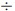 8 части II сводного сметного расчета стоимости строительства, сметной прибыли и непредвиденных работ и затрат, средств на технический и авторский надзор в сметных ценах на период разработки проекта; производится разбивка стоимости по годам ("в том числе:" на соответствующий(-ие)


      год(ы));
      выполняется расчет прогнозной стоимости по годам строительства; показывается итог с учетом разбивки.
      8.4.11 Расчетная стоимость строительства, согласованная комплексной вневедомственной экспертизой и утвержденная заказчиком, является основанием для определения лимита средств заказчика (инвестора) на реализацию пилотного проекта.
      8.4.12 Сметная стоимость строительства на стадии проектирования определяется в соответствии с настоящим Порядком с использованием укрупненных показателей сметной стоимости конструктивных элементов и видов работ, единичных сметных цен, элементных сметных норм расхода ресурсов и действующих сборников сметных цен на строительные ресурсы.
      Сметная стоимость строительства проектируемого объекта в рамках реализации пилотных проектов формируется в уровне сметных цен согласно пункту 6.5.
      8.4.13 Сметная документация составляется на основе проектных данных и сметно- нормативной базы в соответствии с требованиями настоящего Порядка с учетом особенностей, изложенных в настоящем разделе.
      8.4.14 При составлении сводных сметных расчетов стоимости строительства на этапе разработки проектно-сметной документации разбивка по годам производится в соответствии с пунктом 8.2.59.
      8.4.15 Средства на инжиниринговые услуги по управлению проектом в случаях, установленных законодательством, определяются в соответствии с разделом 11.
      8.4.16 Сметная документация передается подрядчиком заказчику (в том числе в виде электронной копии в формате PDF и в формате KENML). После получения положительного заключения комплексной вневедомственной экспертизы сметная стоимость строительства утверждается заказчиком в соответствии с Правилами утверждения проектов (технико- экономических обоснований и проектно-сметной документации), предназначенных для строительства объектов за счет бюджетных средств и иных форм государственных инвестиций. 8.5 Особенности определения сметной стоимости строительства при корректировке сметной документации
      8.5.1 При корректировке сметной документации, связанной с внесением изменений и (или) дополнений существенного характера, влияющих на конструктивную схему объекта, его объемно-планировочные, инженерно-технические и (или) технологические проектные решения, включая замену инженерного и (или) технологического оборудования, основных материалов и (или) изделий, а также при существенном увеличении стоимости ранее утвержденной проектно-сметной документации не менее чем на десять процентов по причине увеличения стоимости строительных ресурсов сметная стоимость строительства объектов определяется в соответствии с положениями настоящего Порядка.
      8.5.2 В случае, когда необходимость в корректировке и переутверждении проектно- сметной документации возникла в процессе строительства, часть проектно-сметной документации, по которой имеются выполненные объемы работ, не подлежит корректировке. Сметная стоимость остаточных объемов работ определяется в соответствии с положениями настоящего Порядка.
      8.5.3 В случае, когда в процессе строительства возникла необходимость в корректировке проектно-сметной документации в пределах утвержденной сметной стоимости строительства, часть проектно-сметной документации, по которой имеются выполненные объемы работ, не подлежит корректировке. Сметная стоимость остаточных объемов работ определяется в соответствии с положениями настоящего Порядка.
      По решению заказчика локальные сметы разрабатываются только на объем работ по измененным проектным решениям.
      8.5.4 Объемы работ принимаются на основании проектных данных с учетом вносимых изменений в проектные решения, а также разделительной ведомости выполненных и остаточных физических объемов работ, утвержденной заказчиком.
      8.5.5 В случае, если отсутствующее в сметно-нормативной базе оборудование (часть оборудования) приобретено (осуществлена закупка) или заключены договоры (контракты) на их поставку (куплю-продажу) до корректировки проектно-сметной документации, то стоимость такого оборудования учитывается в сметной документации по цене его приобретения в соответствии с пунктом 8.1.4. Стоимость такого оборудования предоставляется заказчиком проектной организации в качестве исходных данных к заданию на проектирование.
      8.5.6 К сметной документации прилагается сравнительная таблица по проекту, предполагающему увеличение сметной стоимости строительства. В сравнительной таблице приводятся итоговые данные по объектам, главам и частям сводного сметного расчета стоимости строительства (итоговые данные по локальным сметам (локальным сметным расчетам) не указываются). 9. Определение сметной стоимости инженерных изысканий для строительства
      9.1 Инженерные изыскания для строительства – комплекс технических исследований района строительства, позволяющих обосновать его целесообразность и местоположение, собрать необходимые данные для проектирования новых или реконструкции существующих объектов.
      9.2 Стоимость инженерных изысканий для строительства представляет собой величину (сумму) денежных средств, необходимых и достаточных для выполнения инженерных изысканий для строительства.
      Стоимость инженерных изысканий для строительства, определенная в соответствии с настоящим Порядком и оформленная в установленном законодательством порядке, является лимитом средств заказчика (инвестора), необходимых для выполнения инженерных изысканий.
      9.3 Стоимость проведения экспертных работ (комплексная вневедомственная экспертиза) не входит в стоимость инженерных изысканий.
      9.4 Стоимость инженерных изысканий для строительства определяется следующими методами:
      расчетом по видам работ с применением сметных нормативов действующей сметно- нормативной базы (далее – нормативная стоимость);
      расчетом на основании трудоемкости изыскательских работ. Трудоемкость определяется путем калькулирования затрат труда основного производственного персонала на выполнение изыскательских работ.
      9.5 В стоимости инженерных изысканий, определенной с использованием сметных нормативов, не включены и требуют дополнительного расчета:
      1) работы по получению дополнительных к обязательным согласованиям решений;
      2) изготовление дополнительного количества документации сверх обязательных согласно СН РК 1.02-03.
      9.6 В стоимости инженерных изысканий дополнительно учитывается налог на добавленную стоимость. В части I сводного сметного расчета средства на инженерные изыскания показываются без учета налога на добавленную стоимость.
      9.7 При необходимости по заданию заказчика дополнительно учитывается стоимость проведения геотехнического мониторинга оснований (геологической среды) зданий (сооружений) и параметров ответственных несущих конструкций зданий (сооружений). Средства показываются отдельной строкой в части I сводного сметного расчета.
      9.8 Основанием для определения стоимости инженерных изысканий служат:
      1) задание (техническое задание) и исходные данные от заказчика;
      2) действующие нормативы в сфере инженерных изысканий;
      3) сборник цен на инженерные изыскания для строительства.
      9.9 Расчет стоимости инженерных изысканий (смета) составляется по видам работ с применением сметных нормативов действующей сметно-нормативной базы.
      9.10 Цены, приведенные в сборнике цен на инженерные изыскания для строительства (далее – Сборник на изыскания), рассчитаны в соответствии с составом и современной технологией производства полевых и камеральных работ по инженерным изысканиям, с учетом требований действующих нормативных документов.
      9.11 Цены на полевые работы Сборника на изыскания предусмотрены для их выполнения в экспедиционных условиях и учитывают расходы, связанные с командировкой работников (кроме расходов по проезду) или с выплатой полевого довольствия.
      При проведении полевых работ без направления работников в командировку или без выплаты работникам полевого довольствия или командировочных к ценам на эти работы применяется коэффициент 0,85.
      9.12 Цены по камеральной обработке материалов изысканий Сборника на изыскания предусмотрены для выполнения их в условиях стационара, без выплаты работникам командировочных или полевого довольствия.
      При выполнении камеральной обработки материалов изысканий в экспедиционных условиях с направлением работников в командировку или выплатой работникам полевого довольствия к ценам на эти работы применяется коэффициент 1,15.
      9.13 При наличии нескольких усложняющих факторов и, в связи с этим, применении нескольких коэффициентов больше единицы общий повышающий коэффициент определяется путем суммирования их дробных частей и единицы.
      При наличии нескольких коэффициентов меньше единицы общий понижающий коэффициент определяется путем их перемножения.
      Общий повышающий и общий понижающий коэффициенты перемножаются.
      9.14 При выполнении неполного состава работ, приведенных в таблицах Сборника на изыскания, к ценам применяется понижающий коэффициент, соответствующий уменьшению трудоемкости работ и принятый по согласованию с заказчиком.
      9.15 В сметах по видам инженерных изысканий выделяются полевые, камеральные и лабораторные работы с учетом их выполнения в экспедиционных условиях или в условиях стационара, а также камеральные и лабораторные работы, выполняемые в условиях полевого лагеря.
      9.16 Расходы, не учтенные табличными ценами Сборника на изыскания, выделяются в отдельный раздел сметы "Прочие расходы". К ним относятся:
      а) расходы по внутреннему транспорту. Расходы по внутреннему транспорту предусматривают компенсацию затрат организации-исполнителя по переездам изыскателей и перевозке оборудования и материалов в пределах участка производства изысканий (то есть от места базирования изыскательской организации (экспедиции, партии, отряда) до участка изысканий и обратно, а также непосредственно на участке работ);
      б) расходы по внешнему транспорту. Расходы по внешнему транспорту предусматривают компенсацию затрат организации-исполнителя по проезду изыскателей и перевозке изыскательского оборудования и материалов от постоянного местонахождения организации, выполняющей изыскания, до базы изыскательской экспедиции, партии или отряда (или до участка изысканий) и обратно;
      в) расходы по организации и ликвидации изысканий на объекте. Расходы по организации и ликвидации изысканий на объекте предусматривают компенсацию затрат, связанных с потерей рабочего времени на составление заявки с перечнем необходимых инструментов, материалов, спецодежды и других материальных ценностей и их получение (сдачу), упаковку и отправку оборудования, снаряжения и материалов к месту работ и другие подготовительные работы, необходимые для начала выполнения изыскательских работ, а также на разборку, демонтаж машин, оборудования, сооружений, другие работы, связанные с ликвидацией изысканий на объекте.
      9.17 Стоимость изыскательских работ для строительства, для которых цены в Сборнике на изыскания не приведены и не могут быть приняты по аналогии, а также стоимость дополнительных изыскательских работ, не предусмотренных Сборником на изыскания, определяется отдельным расчетом по трудоемкости изыскательских работ, то есть по затратам рабочего времени исполнителей (работников производственного персонала изыскательской организации).
      9.17.1 Расчетные показатели трудоемкости изыскательских работ, а также квалификация исполнителей изыскательских работ являются основой для подготовки калькуляции затрат на изыскательские работы для строительства.
      9.17.2 Расчет стоимости изыскательских работ по трудоемкости выполняется в следующем порядке:
      1) формируется перечень планируемых к выполнению изыскательских работ в соответствии с технологическим процессом инженерных изысканий;
      2) устанавливается квалификационный и количественный состав исполнителей;
      3) определяются показатели трудоемкости проектных работ;
      4) рассчитывается стоимость изыскательских работ на основании полученных показателей трудоемкости.
      9.17.3 Перечень работ, включаемых в процесс инженерных изысканий, представляется в оптимизированном составе и рациональной технологической последовательности их выполнения. Для каждого вида работы в зависимости от сложности еҰ выполнения необходимо назначить исполнителя – специалиста соответствующей квалификации.
      9.17.4 На основе разработанного перечня изыскательских работ с указанием квалификации специалистов (исполнителей) определяется трудоемкость для каждой позиции работ, включенной в разрабатываемый процесс. Трудоемкость работ измеряется в "человеко-часах".
      9.17.5 Показатели трудоемкости изыскательских работ определяются путем анализа и математической обработки фактических данных, полученных от изыскательских организаций на выполнение этих видов работ.
      Нормы затрат труда, на которые отсутствуют межотраслевые или типовые нормы труда, принимаются по расчету на основании норм труда, разработанных в соответствии с трудовым законодательством Республики Казахстан.
      9.17.6 Стоимость изыскательских работ (Сиз) на основе показателей трудоемкости определяется по формуле (9.1), в тенге: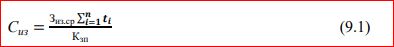 
      где  – трудоемкость выполнения i-ого вида изыскательских работ, чел.-ч;
      Кзп– коэффициент, устанавливающий долю оплаты труда производственного персонала в общих затратах на инженерные изыскания. Значение (Кзп) принимается 0,4;
      Зиз.ср. – средняя почасовая оплата труда исполнителей изыскательских работ в
      Республике Казахстан, тенге/чел.-ч.
      Средняя почасовая оплата труда исполнителей изыскательских работ (Зиз.ср) определяется по формуле (9.2):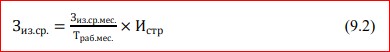 
      где Зиз.ср.мес. – величина среднемесячной заработной платы по данным официальной статистической информации по виду экономической деятельности "Профессиональная, научная и техническая деятельность" за предыдущий год в среднем по Республике Казахстан, тенге;
      Траб.мес. – среднемесячная продолжительность рабочего времени при 40-часовой
      рабочей неделе в соответствии с производственным календарем за предыдущий год, час; Истр – индекс стоимости для строительства.
      9.18 По объектам, инженерные изыскания для строительства которых планируются в предстоящем (предстоящие) календарном году (годы), стоимость инженерных изысканий определяется путҰм разбивки объемов инвестиций по календарным годам с учетом срока начала выполнения изыскательских работ и индексации объемов предстоящих периодов через индексы стоимости для строительства. 10. Определение сметной стоимости проектных работ для строительства
      10.1 Стоимость проектных работ для строительства представляет собой величину (сумму) денежных средств, необходимых и достаточных для выполнения работ по разработке предпроектной, проектно-сметной документации на строительство (новых, расширение, модернизацию, техническое перевооружение, реконструкцию, капитальный ремонт, консервацию и постутилизацию существующих) объектов, а также по разработке проектов районной планировки и застройки населенных пунктов, организации строительства, инженерной подготовки территории, благоустройства, озеленения, внешнего оформления.
      10.2 Стоимость работ по проведению комплексной вневедомственной экспертизы технико-экономического обоснования на строительство, проектно-сметной документации на строительство объектов, а также комплексной градостроительной экспертизы проектов градостроительного планирования территорий различного уровня не входит в стоимость разработки предпроектной, проектно-сметной документации.
      10.3 Стоимость разработки предпроектной, проектно-сметной документации, определенная в соответствии с настоящим Порядком и оформленная в установленном законодательством порядке, является лимитом средств заказчика (инвестора), необходимых на разработку предпроектной, проектно-сметной документации.
      10.4 Стоимость разработки предпроектной документации определяется расчетом в зависимости от вида разрабатываемой документации (технико-экономическое обоснование строительства, технико-экономический расчет, эскиз (эскизный проект) и т.д.). Стоимость разработки предпроектной документации не должна превышать 20 (двадцать) процентов от общей стоимости разработки проектно-сметной документации при двухстадийном проектировании (стадий "Проект" и "Рабочая документация").
      10.5 В стоимость разработки проектно-сметной документации дополнительно включаются следующие расходы:
      а) налог на добавленную стоимость;
      б) командировочные расходы, связанные с проектированием объекта вне пункта нахождения проектной организации, требующим принятия проектных решений на месте строительства, за исключением командировок административного персонала.
      В части I сводного сметного расчета средства на выполнение проектных работ показываются без учета налога на добавленную стоимость.
      10.6 В нормативную стоимость разработки проектно-сметной документации не входят и подлежат учету в стоимости проектных работ дополнительно следующие услуги (в случае необходимости или по заданию заказчика):
      перевод с иностранного языка и на иностранный язык проектно-сметной документации;
      изготовление дополнительного количества экземпляров проектно-сметной документации свыше обязательных согласно СН РК 1.02-03.
      10.7 Стоимость проектирования специальных защитных сооружений от опасных физико-геологических процессов и явлений (оползни, сели, обвалы и другие) определяется исходя из конкретных условий путем расчета стоимости по трудовым затратам и учитывается дополнительно.
      10.8 Определение стоимости проектных работ осуществляется следующими методами:
      расчетом на основании натуральных показателей объектов проектирования с применением сметных нормативов действующей сметно-нормативной базы (далее – нормативная стоимость);
      расчетом на основании трудоемкости проектных работ. Трудоемкость определяется путем калькулирования затрат труда основного производственного персонала на выполнение проектных работ.
      10.9 Основным методом определения стоимости проектных работ является расчет на основании натуральных показателей объектов проектирования с применением сметных нормативов действующей сметно-нормативной базы.
      10.10 Цены, приведенные в сборнике цен на проектные работы для строительства (далее – Сборник на проектные работы), учитывают затраты на:
      работы, определенные нормативными документами, устанавливающими требования к порядку разработки, согласования, утверждения и составу проектно-сметной документации на строительство, проектов районной планировки и застройки населенных пунктов;
      защиту предпроектной, проектно-сметной документации в органах комплексной вневедомственной экспертизы (комплексной градостроительной экспертизы) и утверждающих инстанциях и внесение соответствующих изменений по их замечаниям;
      изготовление демонстрационных материалов (кроме макетов), в объеме, необходимом для согласования;
      разработку комплектов документации (в том числе рабочей) для строительства предприятий, зданий и сооружений в обязательном количестве экземпляров согласно СН РК 1.02-03.
      10.11 Цены Сборника на проектные работы не учитывают и требуют дополнительного расчета в соответствии с заданием на проектирование следующие работы, услуги и затраты:
      а) разработка проектных решений в нескольких вариантах;
      б) разработка рабочих чертежей на специальные вспомогательные сооружения, приспособления, устройства и установки, при проектировании объектов с особо сложными конструкциями и методами производства работ, а также разработка дополнительных документов проекта организации строительства (далее – ПОС) с учетом сложности строительства объекта в зависимости от объемно-планировочных и конструктивных решений, в том числе на подготовительные работы, связанные со сносом существующих зданий и сооружений, в соответствии с действующими нормативными документами по составлению ПОС сверх основных документов, разрабатываемых согласно приложению 1 к Правилам организации деятельности и осуществления функций заказчика (застройщика); в) корректировка проектно-сметной документации после сдачи работ заказчику по
      акту сдачи-приемки в связи с учетом возможных изменений в требованиях государственных нормативов;
      г) разработка художественно-декоративных решений зданий и сооружений (интерьеры, индивидуальная мебель, оборудование, элементы дизайна и рекламы, специальная графика, архитектурное освещение фасада), прочие художественные работы;
      д) разработка деталировочных чертежей металлических конструкций и технологических трубопроводов заводского изготовления;
      е) разработка конструкторской документации на изготовление нетипового и нестандартного оборудования, кроме составления исходных требований на конструирование этого оборудования;
      ж) разработка документации на индивидуальные индустриальные строительные изделия;
      з) изготовление макетов;
      и) разработка проекта производства работ;
      к) разработка проектно-сметной документации на строительство временных зданий и сооружений;
      л) научно-исследовательские и опытно-конструкторские работы, научно- технические работы, в том числе разработка специальных технических условий (СТУ) и индивидуальных сметных норм (ИСН), при проектировании;
      м) затраты на изыскательские работы;
      н) проектные работы по автоматизированным системам учета энергопотребления, автоматизированным системам (станциям) мониторинга зданий и сооружений, в том числе ответственных несущих конструкций с описанием оборудования и программного обеспечения для проведения работ по мониторингу;
      о) разработка проекта на внеплощадочные сети;
      п) разработка отдельно стоящих, общерайонных (общеквартальных) инженерных сооружений: индивидуального теплового пункта, распределительных трансформаторных подстанций, трансформаторных подстанций;
      р) проектирование дренажа;
      с) разработка охранно-защитной дератизационной системы, устройств систем безопасности (охранной, пожарной сигнализации, контроля доступа, видеонаблюдения) пожаротушения, противопожарной вентиляции, крупных систем коллективного приема телевидения и систем электросвязи, локальных вычислительных сетей и других специальных систем сверх установленных требованиями строительных норм и правил;
      т) разработка инженерно-технических мероприятий, связанных с гражданской обороной и чрезвычайными ситуациями;
      у) разработка технической документации по автоматизированным системам управления технологическими процессами;
      ф) проектирование специальных методов строительства (водопонижение, замораживание, химическое закрепление грунтов и другие методы);
      х) работы по получению дополнительных к обязательным согласованиям проектных решений;
      ц) участие проектных организаций в выборе площадки (трассы) для строительства; ч) авторский надзор, проводимый в ходе строительства объектов;
      ш) разработка материалов оценки воздействия на окружающую среду, кроме раздела "Охрана окружающей среды" (далее – ООС), включенного в соответствующие разделы Сборника на проектные работы;
      щ) разработка проектно-сметной документации с применением технологии информационного моделирования строительных объектов (далее – ТИМСО).
      10.12 Стоимость проектных работ для строительства определяется исходя из основных показателей проектируемых объектов: мощности, протяженности, строительного объема, площади и других (далее – основные показатели проектируемых объектов).
      10.13 В случаях, когда принятый натуральный показатель проектируемого объекта меньше половины минимального или больше удвоенного максимального показателя, приведенных в таблицах Сборника на проектные работы, стоимость проектных работ определяется расчетом по трудоемкости проектных работ в порядке, установленном пунктом 10.24.
      10.14 При строительстве по очередям стоимость разработки "Рабочих проектов" ("Проектов") предприятий и сооружений определяется по ценам Сборника на проектные работы исходя из основных показателей отдельно для каждой очереди, и затем суммируются.
      При этом к стоимости проектирования первой очереди строительства добавляется до 20% от стоимости разработки "Рабочего проекта" или "Проекта" (без "Рабочей документации") всех последующих очередей в пределах общей суммы проектирования "Рабочих проектов" ("Проектов"), определенной в соответствии с первым абзацем настоящего пункта.
      10.15 Стоимость разработки проектной документации по многофункциональным зданиям и градостроительным комплексам, состоящим из нескольких помещений, их групп, зданий и сооружений различного общественного и жилого назначения, определяется по соответствующим разделам Сборника на проектные работы отдельно по каждому зданию, сооружению, образующему комплекс или многофункциональное здание, и затем суммируются.
      10.16 Стоимость разработки проектно-сметной документации на строительство объектов, отнесенных к категории уникальных объектов и комплексов, определяется по ценам Сборника на проектные работы. При этом к стоимости тех разделов проекта, разработка которых усложняется, применяется коэффициент 1,2.
      К уникальным объектам строительства относятся здания, сооружения и их комплексы, характеризующиеся особыми, ранее не применявшимися по отдельности или в совокупности архитектурными, объемно-планировочными, конструктивными, инженерными или технологическими решениями, для которых не установлены государственные или межгосударственные технические регламенты и нормативно- технические требования по проектированию и строительству, определяющие необходимость разработки, согласования и утверждения для данного объекта специальных технических условий (особых норм).
      10.17 Стоимость отдельных разделов проектно-сметной документации определяется по относительным показателям (в процентах от цены), приведенным в таблицах распределения стоимости проектно-сметной документации к разделам Сборника на проектные работы.
      10.18 Стоимость проектных работ, подлежащих выполнению в сокращенном составе и объеме (разработка проектно-сметной документации при изменении задания на проектирование, разработка дополнительных вариантов проекта или отдельных технологических, конструктивных, архитектурных и других решений, разрабатываемых в соответствии с заданием на проектирование) против предусмотренного действующими нормативными документами, а также при использовании ранее выполненных проектных материалов, определяется по ценам Сборника на проектные работы в соответствии с еҰ относительным распределением (в процентах от цены), приведенным в таблицах к разделам Сборника на проектные работы.
      10.19 Стоимость разработки проектно-сметной документации с применением ТИМСО определяется по ценам Сборника на проектные работы с применением коэффициента 1,2 к стоимости тех разделов проекта, которые разрабатываются посредством построения информационных моделей.
      10.20 При принятии решения администратором бюджетной программы и/или заказчиком о необходимости привлечения иностранной проектной организации для разработки проекта, не имеющего аналогов реализации в Республике Казахстан, с участием отечественной проектной организации, стоимость проектных работ определяется с коэффициентом 1,25. Степень участия отечественной проектной организации определяется договором сторон.
      Коэффициент, предусмотренный в первом абзаце настоящего пункта, не применяется совместно с коэффициентами по пунктам 10.16 и 10.19.
      10.21 В случае если возникла обоснованная необходимость корректировки утвержденной проектно-сметной документации, то стоимость таких работ определяется по ценам Сборника на проектные работы с применением коэффициентов к стоимости разработки индивидуальной проектно-сметной документации, приведенными в таблице 10.1.
      10.22 При определении стоимости проектных работ по ценам Сборника на проектные работы при наличии нескольких различных факторов проектирования и, в связи с этим, применении нескольких коэффициентов, общий коэффициент определяется путем их перемножения. Таблица 10.1 – Коэффициенты к стоимости проектных работ при корректировке проектно-сметной документации
      10.23 Расчет стоимости проектных работ (смета) составляется с применением цен Сборника на проектные работы.
      10.24 Стоимость работ по разработке проектной документации на строительство объектов, для которых цены в Сборнике на проектные работы не приведены и не могут быть приняты по аналогии, а также стоимость дополнительных проектных работ, не предусмотренных Сборником на проектные работы, определяется отдельным расчетом (калькуляцией) по трудоемкости проектных работ, то есть по затратам рабочего времени исполнителей (работников производственного персонала проектной организации).
      10.24.1 Расчетные показатели трудоемкости проектирования, а также квалификация исполнителей проектных работ являются основой для подготовки калькуляции затрат на проектные работы для строительства.
      10.24.2 Определение расчетных показателей трудоемкости проектных работ выполняется для всех разделов и подразделов проектной документации, состав которых установлен государственными нормативами, утвержденными уполномоченным органом по делам архитектуры, градостроительства и строительства. Показатели трудоемкости выполнения рабочей документации для строительства определяются для всех основных комплектов рабочей документации (марок рабочих чертежей), установленных стандартами Системы проектной документации для строительства (далее – СПДС).
      10.24.3 Расчет стоимости проектных работ по показателям трудоемкости выполняется в следующем порядке:
      1) формируется перечень планируемых к выполнению проектных работ в соответствии с технологическим процессом проектирования;
      2) устанавливается квалификационный и количественный состав исполнителей;
      3) определяются показатели трудоемкости проектных работ;
      4) рассчитывается стоимость проектных работ на основании полученных показателей трудоемкости.
      10.24.4 Перечень работ, включаемых в процесс проектирования, представляется в оптимизированном составе и рациональной технологической последовательности их выполнения. Для каждой проектной работы в зависимости от сложности еҰ выполнения необходимо назначить исполнителя (исполнителей) соответствующей квалификации.
      10.24.5 На основе разработанного перечня проектных работ с указанием квалификации специалистов (исполнителей) определяется трудоемкость для каждой позиции работ, включенной в разрабатываемый процесс проектирования. Трудоемкость проектных работ измеряется в "человеко-часах".
      10.24.6 Показатели трудоемкости выполнения проектных работ определяются путем анализа и математической обработки фактических данных, полученных от проектных организаций на выполнение этих видов работ.
      Нормы затрат труда, на которые отсутствуют межотраслевые или типовые нормы труда, принимаются по расчету на основании норм труда, разработанных в соответствии с трудовым законодательством Республики Казахстан.
      10.24.7 Стоимость проектных работ (Спр) на основе показателей трудоемкости определяется по формуле (10.1), в тенге: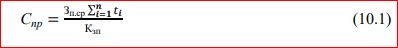 
      где  – трудоемкость выполнения i-ой проектной работы, чел.-ч;
      Кзп– коэффициент, устанавливающий долю оплаты труда производственного персонала в стоимости проектных работ. Значение (Кзп) принимается 0,4;
      Зп.ср – средняя почасовая оплата труда проектировщиков в Республике Казахстан,
      тенге/чел.-ч.
      Средняя почасовая оплата труда проектировщиков (Зп.ср) определяется по формуле (10.2), в тенге/чел.-ч: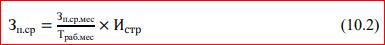 
      где Зп.ср.мес – величина среднемесячной заработной платы по официальной статистической информации по виду экономической деятельности "Профессиональная, научная и техническая деятельность" за предыдущий год в среднем по Республике Казахстан, тенге;
      Траб.мес – среднемесячная продолжительность рабочего времени при 40-часовой
      рабочей неделе в соответствии с производственным календарем за предыдущий год, час; Истр – индекс стоимости для строительства.
      10.25 По объектам, проектирование которых планируется в предстоящем (предстоящие) календарном году (годы), стоимость проектных работ определяется путҰм разбивки объемов инвестиций по календарным годам в соответствии с нормативными сроками проектирования и индексации объемов предстоящих периодов через индексы стоимости для строительства на основании сведений о начале работ, предоставляемых заказчиком. 11. Определение сметной стоимости на инжиниринговые услуги в строительстве
      11.1 Инжиниринговые услуги в сфере архитектурной, градостроительной и строительной деятельности (инжиниринговые услуги в строительстве) – комплекс услуг (технический и авторский надзоры, управление проектом), обеспечивающий подготовку и осуществление строительства с целью достижения оптимальных проектных показателей.
      11.2 Инжиниринговые услуги имеют непрерывный характер, и осуществляются в течение всего периода строительства, включая приемку построенного объекта в эксплуатацию.
      11.3 Средства на инжиниринговые услуги по техническому и авторскому надзору, а также по управлению проектом учитываются в сметной документации в соответствии с законодательством в сфере архитектурной, градостроительной и строительной деятельности в Республике Казахстан, в том числе Правилами оказания инжиниринговых услуг в сфере архитектурной, градостроительной и строительной деятельности.
      11.4 Затраты на инжиниринговые услуги при строительстве объектов предусматриваются в сводном сметном расчете стоимости строительства на весь период строительства до ввода в эксплуатацию в соответствии с нормами его продолжительности и являются лимитом средств заказчика для планирования и строительства объекта, а также проведения закупок инжиниринговых услуг в строительстве.
      11.5 Затраты на инжиниринговые услуги определяются отдельными расчетами затрат на управление проектом, технический и авторский надзоры.
      11.6 Средства на инжиниринговые услуги, полученные по результатам расчетов, включаются в часть III сводного сметного расчета стоимости строительства.
      11.7 При разработке проектно-сметной документации по этапам в сводном сметном расчете каждого этапа (кроме заключительного) затраты на инжиниринговые услуги в строительстве рассчитываются по наименьшему значению норматива расходов заказчика на такие услуги. В части III сводного сметного расчета заключительного (последнего) этапа затраты на инжиниринговые услуги учитываются как разница между нормативным лимитом средств, рассчитанным исходя из суммарной стоимости строительства по всем этапам, и суммой средств на инжиниринговые услуги, ранее включенных в сводные сметные расчеты отдельных (предшествующих) этапов.
      11.8 В расчет затрат на инжиниринговые услуги не включен и учитывается дополнительно налог на добавленную стоимость.
      11.9 Расчет затрат на инжиниринговые услуги выполняется на основании норм расходов заказчика на осуществление функций по управлению проектом, техническому и авторскому надзору при строительстве объектов.
      11.10 Затраты заказчика на управление проектом учитывают затраты инжиниринговой организации на осуществление деятельности по организации, планированию, координации, контролю за проектированием, строительством и вводом в эксплуатацию объектов для достижения целей инвестиционного проекта в рамках заданного бюджета и сроков в соответствии с законодательством в сфере архитектурной, градостроительной и строительной деятельности в Республики Казахстан.
      11.11 В сметной документации величина затрат на инжиниринговые услуги по управлению проектом для строительства определяется по формуле (11.1):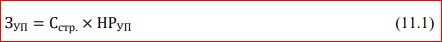 
      где ЗУП – затраты на управление проектом, тысяч тенге;
      Сстр. – стоимость строительства в уровне сметных цен согласно пункту 6.5 по итогу части II сводного сметного расчета стоимости строительства (без учета налога на добавленную стоимость), тысяч тенге;
      НРУП – норма расходов на управление проектом, процент. Нормы расходов на управление проектом приведены в графе 2 таблицы Б.1.
      Нормами расходов на управление проектом не учтены расходы заказчика, связанные с надзором за строительством (включая качество, сроки, стоимость, приемку выполненных работ и сдачу объектов в эксплуатацию).
      11.12 Казначейское сопровождение – контроль за целевым использованием средств, выделенных на реализацию бюджетных инвестиционных проектов, связанных со строительством, обеспечением полноты уплаты налогов всеми участниками проекта –
      генеральным подрядчиком и субподрядчиком на всех этапах проведения платежей через счета в органах казначейства.
      Размер средств на управление проектом при казначейском сопровождении определяется по формуле (11.1) с применением коэффициента 0,35.
      11.13 Затраты заказчика на технический надзор учитывают затраты инжиниринговой организации, связанные с надзором за строительством на всех стадиях реализации проекта, включая качество, сроки, стоимость, приемку выполненных работ и сдачу объектов в эксплуатацию в соответствии с законодательством в сфере архитектурной, градостроительной и строительной деятельности в Республики Казахстан.
      11.14 В сметной документации величина затрат на инжиниринговые услуги по осуществлению технического надзора определяется по формуле (11.2):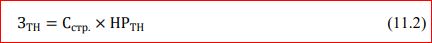 
      где ЗТН – затраты на технический надзор, тысяч тенге;
      Сстр. – стоимость строительства в уровне сметных цен согласно пункту 6.5 по итогу части II сводного сметного расчета стоимости строительства (без учета налога на добавленную стоимость), тысяч тенге;
      НРТН – норма расходов на технический надзор, процент. Нормы расходов на технический надзор приведены в графе 3 таблицы Б.1.
      11.15 Затраты заказчика на авторский надзор учитывают затраты на осуществление контроля за реализацией проекта строительства, осуществляемого его разработчиками, включая автора (авторов) архитектурного или градостроительного произведения, в соответствии с законодательством в сфере архитектурной, градостроительной и строительной деятельности в Республики Казахстан.
      11.16 Величина затрат на инжиниринговые услуги по осуществлению авторского надзора определяется по формуле (11.3):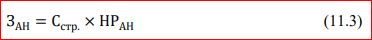 
      где ЗАН – затраты на авторский надзор, тысяч тенге;
      Сстр. – стоимость строительства в уровне сметных цен согласно пункту 6.5 по итогу части II сводного сметного расчета стоимости строительства (без учета налога на добавленную стоимость), тысяч тенге;
      НРАН – норма расходов на авторский надзор, процент. Нормы расходов на инжиниринговые услуги по авторскому надзору приведены в таблице Б.2.
      11.17 Для разработчиков проектно-сметной документации в затраты на авторский надзор дополнительно включаются расходы, связанные с командировкой специалистов проектной организации, осуществляющей авторский надзор за строительством, при строительстве объекта вне места нахождения проектной организации, в целях принятия проектных решений на месте строительства (стройке), за исключением командировок административного персонала.
      11.18 В расчет сметных затрат на управление проектом и технический надзор затраты на командировку специалистов на стройку дополнительно не включаются.
      11.19 Затраты, связанные с командировкой на объект строительства специалистов проектной организации, осуществляющей авторский надзор, определяются расчетом на стадии разработки проектно-сметной документации, который составляется исходя из необходимого количества командированных работников, и срока их пребывания на стройке, а также нормативной продолжительности строительства.
      В расчете затрат на командировку специалистов проектной организации учитываются:
      а) суточные расходы за календарные дни нахождения в командировке; б) расходы по проезду к месту назначения и обратно;
      в) расходы по найму жилого помещения.
      11.20 По объектам, строительство которых планируется в предстоящем (предстоящие) календарном году (годы), стоимость инжиниринговых услуг определяется путем индексации объемов инвестиций предстоящих периодов через индексы стоимости для строительства.
      Разбивка объемов инвестиций по календарным годам выполняется в соответствии с нормативной продолжительностью и нормами задела в строительстве, а также на основании сведений о начале строительства, предоставляемых заказчиком.
      11.21 Лимит средств инжиниринговые услуги в строительстве, определенный сметой заказчика, устанавливается на весь период строительства. 12. Определение сметной стоимости пусконаладочных работ при вводе в эксплуатацию объектов строительства
      12.1 Положения настоящего раздела применяются при определении сметной стоимости пусконаладочных работ на вводимых в эксплуатацию объектах строительства (нового строительства, реконструируемых, расширяемых, модернизируемых, технически перевооружаемых предприятиях, зданиях и сооружениях).
      12.2 Положения настоящего Порядка применяются при определении сметной стоимости пусконаладочных работ оборудования межотраслевого применения на основе действующей сметно-нормативной базы по определению стоимости строительства.
      12.3 Положения настоящего Порядка не применяется для определения сметной стоимости пусконаладочных работ специального технологического оборудования предприятий и производств в составе отраслей экономики.
      12.4 Пусконаладочными работами является комплекс работ, выполняемых в период подготовки и проведения индивидуальных испытаний и в период комплексного опробования оборудования. При этом понятие "оборудование" охватывает всю технологическую систему объекта, то есть комплекс технологического и всех других видов оборудования и трубопроводов, электротехнические, санитарно-технические устройства, автоматизацию и другие системы, предусмотренные проектом.
      12.5 Пусконаладочные работы, проводимые в период индивидуальных испытаний оборудования, обеспечивают выполнение требований, предусмотренных рабочей документацией, стандартами и техническими условиями на отдельные машины, механизмы и агрегаты, с целью подготовки оборудования к приемке для комплексного опробования.
      12.6 В период комплексного опробования оборудования выполняются проверка, регулировка и обеспечение совместной взаимосвязанной работы оборудования в предусмотренном проектом технологическом процессе на холостом ходу с последующим переводом оборудования на работу под нагрузкой и выводом на устойчивый технологический режим, предусмотренный проектом.
      12.7 В смете на пусконаладочные работы не учитываются:
      а) работы и затраты, учтенные в сметах на капитальное строительство предприятий, зданий, сооружений;
      б) затраты, связанные с ревизией оборудования, устранением его дефектов и дефектов монтажа, недоделок строительно-монтажных работ и возмещаемые соответственно поставщиками оборудования, монтажными и строительными организациями-исполнителями работ;
      в) затраты на проектно-конструкторские работы; г) затраты на техническое обслуживание;
      д) работы, не предусмотренные стандартами, руководящими техническими материалами, техническими условиями, инструкциями по монтажу, наладке и эксплуатации оборудования;
      е) наладочные работы, осуществляемые в период освоения проектных мощностей предприятий после приемки их в эксплуатацию.
      12.8 Сметная стоимость пусконаладочных работ определяется на основе сметных норм и цен на ресурсы действующей сметно-нормативной базы Республики Казахстан.
      12.9 Сметные нормы принимаются для условий конкретной стройки и того района, в котором намечается строительство, с учетом требований, условий и ограничений, содержащихся в нормативных технических документах по применению элементных сметных норм и в технических частях соответствующих сборников, утвержденных в установленном порядке.
      Для учета влияния сложных условий при выполнении пусконаладочных работ, стесненности, вредных условий труда и других, снижающих производительность труда, при составлении локальных смет применяются коэффициенты, приведенные в общих положениях по применению элементных сметных норм на пусконаладочные работы, технических частях и вводных указаниях к отделам и разделам соответствующих сборников элементных сметных норм на пусконаладочные работы. Применение этих коэффициентов обосновывается в проекте.
      12.10 Сметные цены на затраты труда при выполнении пусконаладочных работ принимаются по Сборнику сметных цен на затраты труда в строительстве по регионам Республики Казахстан согласно пункту 6.5.
      12.11 Сметная стоимость пусконаладочных работ учитывается отдельной строкой в сводной смете на ввод в эксплуатацию объекта, сводной смете на подготовку (освоение) территории строительства и ввод объекта в эксплуатацию.
      12.12 Сметная стоимость пусконаладочных работ, утвержденная в установленном порядке, является лимитом средств заказчика на весь период производства пусконаладочных работ до приемки предприятия, здания и сооружения в эксплуатацию.
      12.13 Сметная документация на пусконаладочные работы разрабатывается по заданию заказчика разработчиком проекта или пусконаладочной организацией.
      12.14 Для определения сметной стоимости пусконаладочных работ составляется следующая сметная документация:
      сметный расчет стоимости пусконаладочных работ;
      локальные сметы (локальные сметные расчеты) на пусконаладочные работы по предприятию, зданию, сооружению;
      индивидуальные сметные нормы на пусконаладочные работы, составляемые в случае отсутствия необходимых норм в сборниках элементных сметных норм на пусконаладочные работы;
      расчеты прочих затрат подрядных пусконаладочных организаций, обусловленных специфическими условиями проведения пусконаладочных работ.
      12.15 К сметной документация на пусконаладочные работы составляется пояснительная записка, в которой приводятся следующие данные:
      технико-экономические показатели проекта;
      сведения об организациях, участвующих в пусконаладочных работах при вводе объекта в эксплуатацию;
      состав сметной документации;
      перечень сметных нормативов, принятых для составления сметной документации; особенности определения сметной стоимости пусконаладочных работ при вводе в
      эксплуатацию данного объекта;
      уровень цен, в которых составлена сметная документация; другие сведения, характерные для данного объекта.
      12.16 Сметная документация на пусконаладочные работы составляется на основе:
      1) задания заказчика на разработку сметной документации;
      2) проектной документации, включая чертежи, принципиальные и функциональные схемы электрооборудования и систем автоматизации, спецификация оборудования;
      3) решений, принятых заказчиком (инвестором) и предусмотренных проектной документацией, в том числе в разделе проекта "Организация строительства";
      4) государственных и отраслевых сметных нормативов, технических условий, технических нормативных правовых актов по производству и приемке работ, технической документации организаций-изготовителей оборудования;
      5) продолжительности пускового периода, комплексного опробования оборудования и нормативов, устанавливаемых ведомственными положениями и инструкциями;
      6) отраслевых правил приемки в эксплуатацию законченных строительством объектов, цехов и производств;
      7) нормативов по охране труда, промышленной санитарии и пожарной безопасности;
      8) проекта производства пусконаладочных работ, программ проведения пусконаладочных работ и графиков, ведомости объемов пусконаладочных работ, составленной на основании проектной документации.
      12.17 При отсутствии сметных норм на пусконаладочные работы в действующей сметно-нормативной базе Республики Казахстан разрабатываются индивидуальные сметные нормы. Индивидуальные сметные нормы разрабатываются, утверждаются, согласовываются в установленном законодательством порядке.
      12.17.1 Индивидуальные сметные нормы на пусконаладочные работы разрабатываются проектными организациями, осуществляющими технологическое проектирование, пусконаладочными и другими заинтересованными организациями, в том числе организациями-заказчиками, в тех случаях, когда отсутствуют соответствующие виды оборудования (работ) или их аналоги в сборниках элементных сметных норм, в том числе для оборудования импортного, нестандартизированного или единичного изготовления.
      12.17.2 Индивидуальные сметные нормы разрабатываются с учетом конкретных условий производства работ со всеми усложняющими факторами.
      12.17.3 Состав пусконаладочных работ, учитываемых в индивидуальных сметных нормах, соответствует положениям, содержащимся в сборниках элементных сметных нормах на пусконаладочные работы.
      В состав пусконаладочных работ не включаются:
      а) испытания оборудования, которые, согласно техническим условиям, производятся на стадии его изготовления или монтажа;
      б) ревизия, ремонт оборудования, замена узлов и механизмов и другие работы, вызванные низким качеством оборудования, неправильным или длительным его хранением, дефектами монтажа.
      12.17.4 Состав звена (бригады) исполнителей пусконаладочных работ устанавливается на основании нормативной и технической документации, в соответствии с действующим Единым тарифно-квалификационным справочником работ и профессий рабочих с учетом правил техники безопасности.
      12.17.5 Затраты труда пусконаладочного персонала принимаются на основе норм трудозатрат, а при их отсутствии определяются методами технического нормирования труда. При невозможности использования методов технического нормирования, затраты труда определяются на основе экспертных оценок. Метод экспертных оценок основан на оценке группой квалифицированных специалистов по наладке и испытаниям (инженеров по наладке и испытаниям I квалификационной категории и выше) затрат труда на выполнение отдельных этапов и в целом комплекса пусконаладочных работ по данному оборудованию.
      12.17.6 При включении в состав строительства объекта машин и сложного технологического оборудования с длительным циклом изготовления, а также нового и модернизированного оборудования организации-изготовители (организации-поставщики) выдают заказчику исходные данные по этому оборудованию, достаточные для составления индивидуальных сметных норм на выполнение пусконаладочных работ.
      12.17.7 При применении индивидуальных сметных норм начисление на них повышающих коэффициентов, учитывающих условия производства работ, не производится.
      12.18 Локальные сметы (локальные сметные расчеты) на пусконаладочные работы составляются на каждый вид работ в соответствии со специализацией подрядных пусконаладочных организаций: по электротехническим устройствам, автоматизированным системам управления, системам вентиляции, технологическому оборудованию и т.д., с выделением объектов, на которых производятся работы, в отдельные разделы сметного расчета.
      12.19 На этапе составления локальной сметы производится выделение (выборка) ресурсов по сметным нормам и проекту. Предусмотренные в нормах ресурсы анализируются и синхронизируются в сопоставлении с ресурсами по проекту.
      12.20 Наименования работ, ресурсов, их шифры, коды, единицы измерения приводятся в соответствии с аналогичными позициями сборников сметных нормативов на пусконаладочные работы.
      12.21 Объемы работ принимаются из ведомостей объемов пусконаладочных работ, составленных на основании проектно-сметной документации.
      12.22 При разработке сметной документации на предпроектной стадии (обоснование инвестиций, технико-экономическое обоснование) стоимость пусконаладочных работ рассчитывается на основании данных объектов-аналогов.
      12.23 При использовании стоимостных данных объектов-аналогов для определения сметной стоимости пусконаладочных работ переход к уровню сметных цен осуществляется путем применения индекса стоимости для строительства.
      12.24 Сметная стоимость, определяемая локальными сметами (локальными сметными расчетами), учитывает сметные затраты пусконаладочной организации по использованию труда пусконаладочного персонала, расходы организации на его обслуживание, на развитие социальной сферы и материальное стимулирование пусконаладочного персонала.
      Расчет сметной стоимости выполняется на основании нормативных затрат труда пусконаладочного персонала и сметных цен на затраты труда при выполнении пусконаладочных работ.
      12.25 Затраты, связанные с эксплуатацией производственного оборудования подрядных организаций (контрольно-измерительных приборов, стендов для испытаний, электронно-вычислительной техники и др.), учитываются в составе затрат на управление и организацию пусконаладочных работ.
      12.26 Затраты на материальные (энергетические) ресурсы, необходимые для выполнения пусконаладочных работ и обеспечиваемые заказчиком за свой счет, в сметную стоимость пусконаладочных работ не включаются. Указанные затраты учитываются в сводной смете на ввод в эксплуатацию объекта, сводной смете на подготовку (освоение) территории строительства и ввод объекта в эксплуатацию.
      12.27 Затраты на повторное выполнение пусконаладочных работ для исправления брака или отступлений от технологии производства работ в указанные сметы не включаются.
      12.28 В случае, если пусконаладочные работы проводятся под техническим руководством предприятий-производителей или фирм-поставщиков оборудования, к затратам труда, необходимым для выполнения пусконаладочных работ, применяется коэффициент 0,8.
      12.29 Сметный расчет стоимости пусконаладочных работ содержит два раздела:
      "Основные работы";
      "Прочие затраты".
      12.30 В сметный расчет стоимости пусконаладочных работ включаются отдельными строками итоги по всем локальным сметам, расчетам и другой первичной сметной документации на отдельные виды затрат. Позиции сметного расчета имеют ссылку на номер указанных сметных документов.
      12.31 В раздел "Основные работы" включаются: стоимость пусконаладочных работ по объектам основного и вспомогательного производств, определяемая на основании локальных смет; затраты на управление и организацию пусконаладочных работ; сметная прибыль.
      12.32 Затраты на управление и организацию пусконаладочных работ учитываются отдельной строкой после итога по локальным сметам (локальным сметным расчетам), включенным в раздел "Основные работы" сметного расчета стоимости пусконаладочных работ. Принимаются в размере 4,5 (четыре целых пять десятых) процентов от сметной стоимости пусконаладочных работ, определенной локальными сметами (локальными сметными расчетами).
      12.33 Сметная прибыль учитывается отдельной строкой в размере пять процентов от сметной стоимости пусконаладочных работ с учетом затрат на управление и организацию пусконаладочных работ.
      12.34 В раздел "Прочие затраты" включаются затраты подрядных пусконаладочных организаций, учитывающие специфические условия работ по конкретной стройке (объекту), а также затраты, связанные с командированием работников пусконаладочных организаций, затраты, связанные с перевозкой работников пусконаладочных организаций автомобильным транспортом, затраты, связанные с применением вахтового метода организации работ, затраты на пробег высоковольтной автолаборатории и специализированных автомашин, используемых для выполнения пусконаладочных работ. Специфические условия работ учитываются в соответствии с положениями технических частей сборников элементных сметных норм на пусконаладочные работы.
      Прочие затраты учитываются на основании проекта производства пусконаладочных работ (программ проведения пусконаладочных работ и графиков).
      12.35 Затраты, связанные с командированием работников пусконаладочных организаций, при наличии сведений о пусконаладочной организации в исходных данных заказчика на разработку сметной документации включаются в сметную стоимость пусконаладочных работ, когда объект строительства находится вне зоны постоянной дислокации пусконаладочной организации.
      При выполнении пусконаладочных работ вахтовым методом производства работ командировочные не начисляются.
      В расчете затрат на командирование работников пусконаладочных организаций учитываются:
      1) суточные расходы за календарные дни нахождения в командировке;
      2) расходы по проезду к месту назначения и обратно;
      3) расходы по найму жилого помещения.
      12.36 Условия и сроки направления в командировки работников определяются в соответствии с трудовым законодательством Республики Казахстан.
      12.37 Затраты, связанные с командированием работников пусконаладочных организаций, определяются расчетом, который составляется исходя из предполагаемого количества командированных работников, и срока их пребывания на стройке, определенных в проекте организации строительства, проекте производства пусконаладочных работ и (или) программе проведения пусконаладочных работ и графиках.
      Планируемая трудоемкость пусконаладочных работ, выполняемых командированными работниками, определяется исходя из рационального количества работников, направляемых в командировку.
      12.38 Затраты, связанные с перевозкой работников пусконаладочных организаций автомобильным транспортом, при наличии сведений о пусконаладочной организации в исходных данных заказчика на разработку сметной документации, включаются в сметную стоимость пусконаладочных работ в случае, когда местонахождение подрядной организации находится на расстоянии более трех километров от места нахождения стройки, а транспорт общего пользования не обеспечивает их перевозку.
      Затраты определяются расчетом на основании данных раздела проекта организации строительства, проекта производства пусконаладочных работ в зависимости от количества подлежащих перевозке работников и нормативной продолжительности пусконаладочных работ и освоения проектной мощности и предусмотренных в исходных данных расстояний перевозок, тарифов на перевозку транспортом общего пользования, установленных местными исполнительными органами по регионам.
      12.39 Затраты, связанные с применением вахтового метода организации работ, учитываются при соответствующем обосновании разделом проекта организации строительства, проекта производства пусконаладочных работ и согласовании заказчиком. Определяются в соответствии со сметными нормативами дополнительных затрат, связанных с решениями проекта организации строительства.
      12.40 Затраты на пробег высоковольтной автолаборатории и специализированных автомашин, используемых для выполнения пусконаладочных работ, определяются сметным расчетом или калькуляцией, учитывающей затраты на пробег спецавтомашины от пункта выезда до пункта назначения и обратно.
      12.41 При необходимости в локальных сметах (локальных сметных расчетах) учитываются затраты на вспомогательные ненормируемые материалы.
      Стоимость указанных вспомогательных материалов определяется исходя из их расхода, согласованного с заказчиком, и сметных цен согласно пункту 6.5.
      12.42 Сметный расчет стоимости пусконаладочных работ определяет стоимость подрядных работ (затрат, услуг).
      12.43 По объектам, строительство которых планируется в предстоящем (предстоящие) календарном году (годы), сметная стоимость пусконаладочных работ определяется путем разбивки объемов инвестиций по календарным годам в соответствии с продолжительностью пускового периода и индексацией объемов предстоящих периодов через индекс стоимости для строительства на основании сведений о начале работ, предоставляемых заказчиком.
      12.44 В сметном расчете стоимости пусконаладочных работ учитываются затраты, связанные с выполнением указанных работ подрядными пусконаладочными организациями на предприятии (здании, сооружении), его очереди или пусковом комплексе.
      12.45 Затраты на составление сметной документации на пусконаладочные работы определяются на основе трудозатрат в соответствии с разделом 10. При этом стоимость работ по составлению сметы не превышает один процент от полной сметной стоимости работ по сметному расчету стоимости пусконаладочных работ.
      12.46 Налог на добавленную стоимость по сметному расчету стоимости пусконаладочных работ принимается в размере, установленном налоговым законодательством Республики Казахстан от суммы всех затрат, включаемых в сметный расчет (учитывается в графе 4 сметного расчета стоимости пусконаладочных работ).
      12.47 Стоимостью пусконаладочных работ при вводе в эксплуатацию объектов строительства считается общая сметная стоимость с учетом налога на добавленную стоимость по сметному расчету стоимости пусконаладочных работ. Примерный перечень прочих работ и затрат, включаемых в часть II "Строительство" Сводного сметного расчета стоимости строительства
      Продолжение
      Окончание Нормы расходов заказчика на инжиниринговые услуги в строительстве Таблица Б.1 – Нормы расходов заказчика на управление проектом и технический надзор Таблица Б.2 – Нормы расходов заказчика на авторский надзор Конструктивно-технологическая группировка данных в сметной документации
      1. Конструктивно-технологическая группировка данных в сметной документации предназначена для структурирования затрат в локальных сметах (локальных сметных расчетах) по видам работ, затрат, конструктивным элементам зданий и сооружений.
      2. Группировка данных на проектно-технологические блоки (далее – ПТБ) или разделы производится в процессе разработки локальных смет (локальных сметных расчетов).
      3. Основными требованиями к группировке данных на ПТБ (разделы) в сметной документации при определении сметной стоимости строительства являются:
      системность;
      иерархическая подчиненность (деталировка крупных объектов на более мелкие); универсальность.
      4. В локальных сметных расчетах (сметах) группировка данных в ПТБ (разделы) производится по отдельным конструктивным (инженерным) элементам здания (сооружения), видам работ и компонентам инфраструктуры в соответствии с технологической последовательностью работ и учетом специфических особенностей отдельных видов строительства.
      ПТБ (разделы) допускается дифференцировать по подразделам. Подразделы группируются по наименованиям строительных конструкций, строительных изделий, основных видов работ.
      Группировка данных в ПТБ (разделы) по видам работ произведена согласно Перечню видов работ (услуг) в составе строительно-монтажных работ (далее – Перечень видов работ).
      5. Группировка данных в локальных сметах (локальных сметных расчетах) на ПТБ (разделы), подразделы приведена в таблице В.1.
      Наименования локальных смет (локальных сметных расчетов) принимаются в соответствии с графой 3 таблицы В.1.
      При разработке проекта при необходимости составляются локальные сметы (локальные сметные расчеты), наименования которых не перечислены в графе 3 таблицы В.1.
      6. Термины и определения, наиболее часто используемые при группировке данных на проектно-технологические блоки (ПТБ) или разделы в локальных сметах (локальных сметных расчетах), приведены в таблице В.2. Приведенный перечень не ограничивает другие понятия, применяемые в строительной деятельности. Таблица В.1 – Группировка данных в локальных сметах (локальных сметных расчетах) по проектно-технологическим блокам (разделам), подразделам
      Окончание таблицы В.1 Таблица В.2 – Термины и определения
      Продолжение таблицы В.2
      Окончание таблицы В.2 Формы сметной документации
      Наименование инвестиционного проекта ____________________________________       Заказчик _______________________________________________________________                               (наименование организации)
      Утверждена       общая сметная стоимость по Сводному сметному расчету       в сумме       в том числе:       возвратных сумм _____________ тыс. тенге       _____________ тыс. тенге       налог на добавленную стоимость                   _____________ тыс. тенге       _______________________________________________________________________                         (ссылка на документ об утверждении)       "___"________________ 20__год. Сводный сметный расчет стоимости строительства
      _________________________________________________(наименование стройки)
      Составлен в ценах 20 года.
      Руководитель проектной организации ____________________________________                                           подпись (инициалы, фамилия)
      Главный инженер проекта ______________________________________________                                     подпись (инициалы, фамилия)       Начальник __________________________ отдела ___________________________                   (наименование)                   подпись (инициалы, фамилия)       Наименование инвестиционного проекта __________________________________       Заказчик ______________________________________________________________                               (наименование организации) Расчет стоимости строительства
      _______________________________________________(наименование стройки)
      Составлен в ценах 20__года.
      Руководитель организации __________________________________________________                         подпись (инициалы, фамилия), печать организации (при наличии)       Составил _________________________________________________________________                               должность, подпись (инициалы, фамилия)       Проверил _________________________________________________________________                               должность, подпись (инициалы, фамилия) Наименование стройки
______________________________________________________
      Объектная смета № _______(Объектный сметный расчет)
             на строительство __________________________                         (наименование объекта)       Сметная стоимость работ и затрат _______________ тыс. тенге       Нормативная трудоемкость _____________________ тыс. чел.-ч       Средства на оплату труда _______________________ тыс. тенге       Расчетный измеритель единичной стоимости1 _______________________       Показатель единичной стоимости       __________________________ тыс. тенге/(расчетный измеритель)
      Составлен(а) в ценах 20 года.
             Раздел <номер раздела> <Наименование>       ИТОГО по разделу:       ВСЕГО:       Главный инженер проекта _________________________________________________                                           подпись (инициалы, фамилия)       Начальник _______________________ отдела _________________________________                   (наименование)                   подпись (инициалы, фамилия)       Составил ________________________________________________________________                               должность, подпись (инициалы, фамилия)       Проверил _________________________________________________________________                               должность, подпись (инициалы, фамилия)
             ____________________________________       1 Указывается расчетный измеритель единичной стоимости, характерный для объекта (строительный объем – для объемных сооружений, м2 общей площади – для зданий, км общей протяженности (трассы) – для линейных сооружений и другие единицы измерения.
      Наименование стройки _______________________________       Наименование объекта _______________________________ Локальная смета № ______
(Локальный сметный расчет)
      на ________________________________(наименование работ и затрат)
      Основание:       Сметная стоимость ___________ тыс. тенге       Средства на оплату труда _______ тыс. тенге
      Нормативная трудоемкость ________тыс. чел.-ч
      Составлен(а) в ценах 20___ года.
      ВСЕГО по смете:       Раздел <номер раздела> <Наименование>, ИТОГО:       Подраздел <номер подраздела> <Наименование>, ИТОГО:
      Составил _____________________________________________                   должность, подпись (инициалы, фамилия)       Проверил _____________________________________________                   должность, подпись (инициалы, фамилия)
      Примечания
      1. Разделы и подразделы, пункты, подпункты нумеруют арабскими цифрами:
      разделы имеют порядковую нумерацию в пределах всей локальной сметы (локального сметного расчета); подразделы имеют порядковую нумерацию в пределах раздела. Номер подраздела включает номера раздела и подраздела, разделенные точкой, (например, 1.1, 1.2 и т.д.);
      пункты имеют порядковую нумерацию в пределах всей локальной сметы (локального сметного расчета); подпункты имеют порядковую нумерацию в пределах всего пункта. Номер подпункта включает номера
      пункта и подпункта, разделенные точкой, (например, 1.1, 1.2 и т.д.).
      2. Заголовки разделов (подразделов) применяются в соответствии с приложением В. Ведомость материальных ресурсов и оборудования к локальной смете № ______
      Составлена в ценах 20__года.
      Материальные ресурсы (в ранжированном порядке)       Прочие материальные ресурсы       Итого по материальным ресурсам       Оборудование (в ранжированном порядке)       Итого по оборудованию       Всего по ведомости
      Наименование инвестиционного проекта ____________________________________       Заказчик ________________________________________________________________                                     (наименование организации)       Утверждена       стоимость строительства по Сводке затрат в сумме ___________________ млн. тенге       в том числе:       возвратных сумм ______________________ млн. тенге
      налог на добавленную стоимость ______________________ млн. тенге       ________________________________________________________________________                         (ссылка на документ об утверждении)       "___"_____________ 20___ год. Сводка затрат
      ____________________________________(наименование стройки)
      Составлен(а) в ценах 20___ года. млн. тенге
      Руководитель проектной организации ___________________________________                                           подпись (инициалы, фамилия)       Главный инженер проекта _____________________________________________                                           подпись (инициалы, фамилия)       Начальник отдела _____________________________________________________                               (наименование) подпись (инициалы, фамилия)
      ________________________________________________________(наименование стройки) Ведомость сметной стоимости строительства объектов, входящих в пусковой комплекс
      Всего       В том числе по объектам пускового комплекса:       (наименование объекта) (наименование объекта)       Итого Средства,       предусмотренные в       главах "Подготовка территории строительства" и       "Затраты на организацию и управление строительством"       Сметная прибыль Непредвиденные работы и затраты       Средства, предусмотренные в частях I и III сводного сметного расчета стоимости строительства       Налог на добавленную стоимость
      Главный инженер проекта _______________________________                               подпись (инициалы, фамилия)
      Наименование стройки __________________________________       Наименование объекта __________________________________ Сводная ведомость материальных ресурсов и оборудования
      Основание:       Локальные сметы _____________       Составлена в ценах 20__года.
      Материальные ресурсы (в ранжированном порядке)       Прочие материальные ресурсы       Итого по материальным ресурсам       Оборудование (в ранжированном порядке)       Итого по оборудованию       Всего по ведомости
      Составил _________________________________________________                   должность, подпись (инициалы, фамилия)       Проверил _________________________________________________                   должность, подпись (инициалы, фамилия)
      Примечания       1. При составлении Сводной ведомости материальных ресурсов и оборудования по стройке в целом строка "Наименование объекта" не указывается.       2. При необходимости в Сводной ведомости материальных ресурсов и оборудования отдельно приводятся "Оборудование поставки подрядчика" и "Оборудование поставки заказчика". Наименование инвестиционного проекта
__________________________________
             Заказчик ______________________________________________________________                               (наименование организации) Сводная смета на проектные работы
      ___________________________________________________________(наименование объекта (предприятия, здания, сооружения),стадии проектирования, вида проектных работ)
      Составлена в ценах 20__года.
      Итого
      Итого по сводной смете ____________________________________________________                                                 (сумма прописью)       Руководитель организации2 _________________________________________________                         подпись (инициалы, фамилия), печать организации (при наличии)       Составил _________________________________________________________________                               должность, подпись (инициалы, фамилия)       Проверил _________________________________________________________________                               должность, подпись (инициалы, фамилия)
      ____________________       2Сводная смета на проектные работы для строительства подписывается руководителем организации заказчика и заверяется оттиском печати организации (при наличии).
      Заказчик _________________________________________                   (наименование организации) Смета № на проектные работы3
      ________________________________________________________(наименование объекта (предприятия, здания, сооружения),стадии проектирования, вида проектных работ)
      Составлена в ценах 20__года.
      Итого по смете _____________________________________                               (сумма прописью)       Составил ___________________________________________                   должность, подпись (инициалы, фамилия)       Проверил ___________________________________________                   должность, подпись (инициалы, фамилия)
      __________________       3 В случае если для определения общей стоимости проектных работ сводная смета по форме 1П не составляется, смета по форме 2П подписывается руководителем организации заказчика (проектной организации – в процессе разработки проектно-сметной документации) и заверяется оттиском печати организации (при наличии).
      Заказчик ______________________________________                   (наименование организации) Калькуляция затрат № __________
      на _________________________________________ работы4
      (наименование вида проектных (изыскательских) работ)________________________________________________________(наименование объекта (предприятия, здания, сооружения),
      стадии проектирования)
      Составлена в ценах 20__года.
      Итого по калькуляции _________________________________________                                     (сумма прописью)       Составил ____________________________________________________                         должность, подпись (инициалы, фамилия)       Проверил _____________________________________________________                   должность, подпись (инициалы, фамилия)
      _____________       4 В случае если для определения общей стоимости проектных (изыскательских) работ сводная смета по форме 1П (1И) не составляется, калькуляция по форме 3П подписывается руководителем организации заказчика (проектной (изыскательской) организации – в процессе разработки проектно-сметной документации) и заверяется оттиском печати организации (при наличии).
      Наименование инвестиционного проекта __________________________________       Заказчик ______________________________________________________________                               (наименование организации) Сводная смета на инженерные изыскания для строительства
      ____________________________________________________(наименование объекта (предприятия, здания, сооружения),стадии проектирования, вида изыскательских работ)
      Составлена в ценах 20__года.
      Итого
      Итого по сводной смете _______________________________________                                     (сумма прописью)       Руководитель организации5 ____________________________________                         подпись (инициалы, фамилия), печать организации (при наличии)       Составил ____________________________________________________                   должность, подпись (инициалы, фамилия)       Проверил ____________________________________________________                         должность, подпись (инициалы, фамилия)
      ___________________       5 Сводная смета на инженерные изыскания для строительства подписывается руководителем организации заказчика (изыскательской организации – в процессе разработки проектно-сметной документации) и заверяется оттиском печати организации (при наличии).
      Заказчик ______________________________________                   (наименование организации) Смета № на инженерные изыскания для строительства6
      _____________________________________________________________________________(наименование объекта (предприятия, здания, сооружения),стадии проектирования, вида изыскательских работ)
      Составлена в ценах 20__года.
      Итого
      Итого по смете __________________________________________________                                     (сумма прописью)       Составил ______________________________________________________                         должность, подпись (инициалы, фамилия)       Проверил ______________________________________________________                         должность, подпись (инициалы, фамилия)
      ___________________       6 В случае если для определения общей стоимости изыскательских работ сводная смета по форме 1И не составляется, смета по форме 2И подписывается руководителем организации заказчика (изыскательской организации – в процессе разработки проектно-сметной документации) и заверяется оттиском печати организации (при наличии).
      Наименование инвестиционного проекта _________________________________       Заказчик _____________________________________________________________                               (наименование организации)
      Утверждена       стоимость пусконаладочных работ по Сметному расчету стоимости       в сумме       в том числе: ____________ тыс. тенге
      налог на добавленную стоимость ___________ тыс. тенге       ___________________________________________________________                   (ссылка на документ об утверждении)       "___"_____________ 20__ год. Сметный расчет стоимости пусконаладочных работ
      ___________________________________(наименование стройки)
      Составлена в ценах 20__года.
      Руководитель проектной организации ________________________________                                           подпись (инициалы, фамилия)       Главный инженер проекта __________________________________________                                     подпись (инициалы, фамилия)       Начальник _________________ отдела ________________________________                   (наименование)             подпись (инициалы, фамилия)
      Наименование стройки ______________________________       Наименование объекта ______________________________ Локальная смета № ____ (Локальный сметный расчет) на пусконаладочные работы
      на _________________________________________(наименование работ и затрат)
      Основание:
             Сметная стоимость ____________________ тыс. тенге       Нормативная трудоемкость _____________ тыс. чел.-ч
      Составлена в ценах 20__года.
      ИТОГО по подразделу (номер подраздела):       ИТОГО по разделу (номер раздела):       ИТОГО по смете:       Общие затраты пусконаладочной организации       ВСЕГО по смете:
      Составил ___________________________________________________                   должность, подпись (инициалы, фамилия)       Проверил ___________________________________________________                   должность, подпись (инициалы, фамилия)
      Наименование стройки _______________________________       Наименование объекта _______________________________ Индивидуальная сметная норма №______
на пусконаладочные работы
      на ____________________________________________________(наименование и техническая характеристика оборудования, работ)
      Измеритель ______________
      Основание:
      Составил ____________________________________________                   должность, подпись (инициалы, фамилия)       Проверил ____________________________________________                   должность, подпись (инициалы, фамилия)
      Наименование стройки _________________________________ Калькуляция стоимости материалов, изделий и конструкций
      Составлена в ценах 20___ года.
      Главный инженер проекта _________________________________                               подпись (инициалы, фамилия)       Начальник отдела ________________________________________                         (наименование) подпись (инициалы, фамилия)       Составил ________________________________________________                         должность, подпись (инициалы, фамилия)       Проверил ________________________________________________                   должность, подпись (инициалы, фамилия)
      ________________       7 Указывается код ресурса по действующей сметно-нормативной базе при корректировке сметной цены материального ресурса с учетом расстояний перевозки для условий конкретной стройки. Калькуляция № __________
транспортных расходов на 1 т ________________
      Исходные данные:
      1 Вид отпускной цены_______________________________________       2 Наименование поставщиков и удельный вес поставки, % ________       3 Железнодорожные перевозки:       3.1 Вид отправки ____________________________________________       3.2 Тариф __________________________________________________       3.3 Дополнительные услуги ___________________________________       3.4 Тарифная схема __________________________________________       3.5 Норма загрузки вагонов ___________________________________       4 Автомобильные перевозки: _________________________________       4.1. Класс груза _____________________________________________       4.2 Тариф __________________________________________________
      Составлена в ценах 20__года.
      Составил:Проверил:
      Примечания
      1. Транспортные расходы по доставке материалов калькулируются на основании исходных данных.
      2. Стоимость перевозок железнодорожным и автомобильным транспортом и прочие расходы, связанные с применяемым видом транспорта, определяются по сметным ценам на перевозки грузов для строительства.
      3. Стоимость перевозок по железнодорожным путям строек и действующих предприятий определяется по калькуляциям, утвержденным для этих строек в установленном порядке.
      4. Стоимость погрузочно-разгрузочных работ и связанных с ними дополнительных операций принимается по сметным нормам и ценам.
      5. Заготовительно-складские расходы начисляются в установленных размерах на стоимость материалов (изделий, конструкций и полуфабрикатов) франко-стройплощадка. Методические рекомендации по учету отдельных видов затрат при составлении сметы подрядчика и приемке выполненных работ в сфере строительства в Республике Казахстан 1. Общие положения
      1.1 Настоящие методические рекомендации содержат положения по составлению сметы подрядчика для участия в конкурсе с целью выбора поставщика при закупках работ и их приемке в сфере строительства в Республике Казахстан. 2. Термины и определения
      2.1 Смета заказчика (инвестора, застройщика, администратора бюджетных программ): сметная документация, составляемая на основе государственных сметных нормативов, предназначенная для планирования инвестиционной деятельности и определения лимита средств заказчика для строительства объекта, а также проведения закупок работ и услуг в строительстве.
      2.2 Смета подрядчика: сметная документация в составе конкурсного предложения подрядчика, составляемая им с учетом собственной организационно-технологической возможности для участия в конкурсах по закупке подрядных работ. 3. Смета подрядчика
      3.1 Смета подрядчика на строительно-монтажные работы составляется в текущих ценах на базе сметы заказчика с переоценкой строительных ресурсов на основе данных подрядчика по оплате труда, стоимости эксплуатации строительных машин, стоимости материальных ресурсов по фактическим сделкам, действующим контрактам, или предложениям на их поставку, по фактическому уровню расходов на организацию и управление строительством (общеплощадочные затраты).
      3.2 При составлении сметы подрядчика на базе сметы заказчика наименование и физические объемы работ по проекту, нормативные расходы строительных ресурсов, качественный и количественный состав строительных материалов, изделий, конструкций, оборудования по проекту (ресурсная часть сметы заказчика) остаются без изменений.
      3.3 При подготовке сметы подрядчика потенциальный поставщик работ (подрядчик) самостоятельно выбирает те ресурсы, на которые он предлагает стоимостную скидку. На крупных стройках, имеющих в своем составе объекты строительства (здания и сооружения) по всем главам сводного сметного расчета, однородные ресурсы, включенные в смету подрядчика, выделяются по каждой локальной смете по соответствующим позициям и учитываются при формировании договорной цены.
      3.4 Средства на непредвиденные работы и затраты в смете подрядчика учитываются в пределах средств на непредвиденные работы и затраты, предусмотренных сметой заказчика. 4. Договорная цена строительства
      4.1 Договорная цена строительства, фиксируемая в договоре подряда, определяется в соответствии с законодательством в сфере закупок по результатам закупок подрядных работ на основе выигравшего ценового предложения подрядчика по его смете (оферте) в пределах лимита средств, установленного сметой заказчика.
      4.2 По итогам конкурса в соответствии с ценовым предложением победителя на основе сметы подрядчика формируется и подписывается заказчиком и подрядчиком ведомость договорной цены. Ведомость договорной цены определяет общую сумму договора и является неотъемлемой частью договора. 5. Приемка выполненных работ
      5.1 Порядок и сроки приемки выполненных работ, расчетов за выполненные строительно-монтажные работы в процессе строительства устанавливаются договором подряда по соглашению сторон. Ежемесячные расчеты за них производятся по формам, согласованным между заказчиком и подрядчика.
      5.2 Расчеты между заказчиком и подрядчиком за выполненные строительно- монтажные и ремонтно-строительные работы допускается осуществлять по конструктивным элементам (проценту технической готовности этих элементов), по отдельным, оговоренным договором этапам или после завершения всех работ по договору.
      5.3 Если фактические расходы подрядчика оказались меньше тех, которые учитывались при определении цены (составлении сметы и транспортной схемы доставки строительных материалов, изделий и конструкций), заказчик производит оплату выполненных работ по цене, предусмотренной договором, за исключением случая, когда проектно-сметная документация составлялась подрядчиком самостоятельно и/или по его заказу.
      5.4 При расчетах за выполненные работы по договорам с установленной твердой договорной ценой, средства на непредвиденные работы и затраты в актах приемки выполненных работ не расшифровываются и оплачиваются заказчиком по норме, установленной в ведомости договорной цены.
      5.5 При расчетах за фактически выполненные работы по договорам с приблизительной (открытой) договорной ценой средства на непредвиденные работы и затраты, предусмотренные в договорной цене строительства, остаются в распоряжении заказчика и используются с официального разрешения органа/организации, утвердившего/утвердившей проект, оформляемого отдельно для каждого случая необходимости использования указанных средств.
      5.6 Неиспользованная по завершении строительства и приемки объекта в эксплуатацию часть средств на непредвиденные работы и затраты остается в распоряжении заказчика и подлежит возврату в соответствующий бюджет.
					© 2012. РГП на ПХВ «Институт законодательства и правовой информации Республики Казахстан» Министерства юстиции Республики Казахстан
				
      Председатель Комитетапо делам строительства ижилищно-коммунального хозяйстваМинистерства индустрии иинфраструктурного развитияРеспублики Казахстан 

Т. Карагойшин

1.
Область применения
2.
Нормативные ссылки
3.
Термины и определения
4.
Общие положения
5.
Система сметных нормативных документов и ценообразования в строительстве
6.
Основные требования и условия ценообразования в строительстве
7.
Состав и виды сметной документации, требования к оформлению
8.
Определение сметной стоимости строительства
8.1.
Состав и структура сметной стоимости строительства
8.2.
Составление сметной документации на строительство
8.3.
Особенности расчета стоимости строительства с применением укрупненных показателей стоимости
8.4.
Особенности определения сметной стоимости строительства в рамках реализации пилотного проекта
8.5.
Особенности определения сметной стоимости строительства при корректировке сметной документации
9.
Определение сметной стоимости инженерных изысканий для строительства
10.
Определение сметной стоимости проектных работ для строительства
11.
Определение сметной стоимости на инжиниринговые услуги в строительстве
12.
Определение сметной стоимости пусконаладочных работ при вводе в эксплуатацию объектов строительства
Приложение А (обязательное) Примерный перечень прочих работ и затрат, включаемых в часть II "Строительство" Сводного сметного расчета стоимости строительства
Приложение Б (обязательное) Нормы расходов заказчика на инжиниринговые услуги в строительстве
Приложение В (обязательное) Конструктивно-технологическая группировка данных в сметной документации
Приложение Г (обязательное) Формы сметной документации
Приложение Д (информационное) Методические рекомендации по учету отдельных видов затрат при составлении сметы подрядчика и приемке выполненных работ в сфере строительства в Республике Казахстан
Объем вносимых изменений по отношению к общему объему проектно-сметной документации

Значение коэффициента

менее 10%
0,35
свыше 10% до 20%
0,45
свыше 20% до 30%
0,55
свыше 30% до 40%
0,65
свыше 40% до 50%
0,70Приложение А
(обязательное)
№ п/п
Номер глав сводного сметного расчета, наименование работ и затрат
Способ определения и обоснование стоимости
работ и затрат, (порядок включения в сводный сметный расчет)
1
2
3
Глава 1 "Подготовка территории строительства"
Глава 1 "Подготовка территории строительства"
1.1
Затраты по разбивке основных осей зданий и сооружений, переносу их в натуру и
закреплению пунктами и знаками
Определяются расчетом по ценам на инженерные изыскания для строительства действующей сметно-
нормативной базы (указываются в графах 6 и 7).
1.2
Затраты, связанные с физическим сносом (демонтажом) строений, зданий и сооружений, объектов инфраструктуры, конструктивных элементов зданий и сооружений, элементов благоустройства и др.
Определяются сметой на основании проектного решения (проекта на снос (демонтаж) объекта, проекта организации работ (ПОР) по сносу и демонтажу, проекта организации строительства (ПОС), дефектной ведомости на основании акта на снос строений, иных обоснований) (указываются в графах 4, 6 и 7).
1.3
Затраты по рекультивации нарушенных земель
Определяются сметой на основании проектных решений по техническому этапу рекультивации нарушенных земель, проекта организации строительства (ПОС), иных обоснований
(указываются в графах 4, 6 и 7).
Глава 8 "Затраты на организацию и управление строительством"
Глава 8 "Затраты на организацию и управление строительством"
8.1
Затраты на организацию и управление строительно-монтажными работами по стройке в целом (общеплощадочные затраты)
Определяются по сметным нормам общеплощадочных затрат на организацию и управление строительно-монтажными работами по стройке в целом (указываются в графах 4, 7).
8.2
Дополнительные затраты, связанные с временным отоплением зданий в зимний период
Определяются сметным расчетом на основании решений проекта организации строительства в соответствии со сметными нормами дополнительных затрат, связанных с решениями проекта организации строительства (указываются в
графах 6 и 7).
8.3
Затраты на строительство и содержание временных подъездных дорог (в том числе землевозных) за пределами строительной площадки от пункта примыкания до внутрипостроечной сети дорог или временной кольцевой (вокруг стройки)
дороги
Определяются сметным расчетом на основании решений проекта организации строительства в соответствии со сметными нормами дополнительных затрат, связанных с решениями проекта организации строительства (указываются в графах 4 и 7).
8.4
Затраты на устройство временной дороги вдоль трассы (притрассовой дороги) при строительстве магистральных линейных сооружений общей сети с целью первоначального освоения района строительства
Определяются сметным расчетом на основании решений проекта организации строительства в соответствии со сметными нормами дополнительных затрат, связанных с решениями проекта организации
строительства (указываются в графах 4 и 7).
8.5
Затраты на строительство необходимых временных подъездных путей (автомобильных, железнодорожных т.п.) при строительстве линейных сооружений с целью обеспечения доставки строительных материалов в случае, когда строительство искусственных сооружений (мостов, путепроводов тоннелей и т.д.) осуществляется до начала работ на трассе
Определяются сметным расчетом на основании решений проекта организации строительства в соответствии со сметными нормами дополнительных затрат, связанных с решениями проекта организации строительства (указываются в графах 4 и 7).
8.6
Затраты на строительство и содержание временных инженерных коммуникаций для обеспечения объекта электроэнергией, водой, теплом и т.п. от источника получения до распределительных устройств на строительной площадке
Определяются сметным расчетом на основании решений проекта организации строительства в соответствии со сметными нормами дополнительных затрат, связанных с решениями проекта организации
строительства (указываются в графах 4 и 7).
8.7
Затраты на мобилизацию и демобилизацию техники (за исключением перебазировки в пределах населенного пункта и стройки, учтенной в стоимости машино-часа эксплуатации строительных машин и механизмов)
Определяются локальным сметным расчетом на основании решений проекта организации строительства исходя из условия рационального использования мощностей местных подрядных организаций, а при их недостаточности из близлежащих к месту строительства регионов (указываются в графах 6 и 7).
8.8
Затраты на содержание постоянных автомобильных дорог и сооружений на этих дорогах, построенных за счет сметы на строительство и используемых для нужд строительства, с восстановлением их после
окончания строительства
Определяются локальным сметным расчетом на основании решений проекта организации строительства (указываются в графах 4 и 7).
8.9
Затраты по перевозке автомобильным транспортом работников строительных и монтажных организаций к месту работы и обратно автомобильным транспортом, если общественный транспорт не обеспечивает их перевозку или отсутствует возможность организовать перевозку с использованием специальных маршрутов
общественного транспорта
Определяются сметными расчетами на основании решений проекта организации строительства в соответствии со сметными нормами дополнительных затрат, связанных с решениями проекта организации строительства (указываются в графах 6 и 7).
8.10
Затраты, связанные с выполнением работ вахтовым методом
Определяются сметными расчетами на основании решений проекта организации строительства в соответствии со сметными нормами дополнительных затрат, связанных с решениями проекта организации
строительства (указываются в графах 6 и 7).
8.11
Затраты, связанные с командировкой рабочих, привлекаемых для выполнения строительных, монтажных и специальных строительных работ
Определяются сметными расчетами на основании решений проекта организации строительства в соответствии со сметными нормами дополнительных затрат, связанных с решениями проекта организации строительства (указываются в графах 6 и 7).
8.12
Затраты на проведение геодезических наблюдений за перемещением и деформациями зданий и сооружений
Определяются сметным расчетом на основании решений проекта организации строительства и проекта производства работ в соответствии со сметными нормами дополнительных затрат, связанных с решениями проекта организации
строительства (указываются в графах 6, 7).
8.13
Затраты на дополнительную оплату труда в зонах экологического бедствия и радиационного риска
Определяются в соответствии законодательством Республики Казахстан (указываются в графах 6, 7).
8.14
Отдельные виды затрат, не учтенные сметными нормативами, в том числе средства на удаление отходов от демонтажа (разборки) объектов
Определяются сметными расчетами на основании решений проекта организации строительства, проекта на снос (демонтаж) объекта, проекта организации работ (ПОР) по сносу и демонтажу и/или других обосновывающих требований (законодательных, ведомственных, нормативных)
(указываются в графах 6, 7).Приложение Б
(обязательное)
Стоимость строительства в уровне цен 2022
года, тысяч тенге
Норма расходов на управление проектом, процент
Норма расходов на технический надзор, процент
1
2
3
до 954000
1,39
3,24
свыше 954000 до 1431000
1,25
2,93
свыше 1431000 до 1844400
1,13
2,64
свыше 1844400 до 3180000
1,02
2,38
свыше 3180000 до 4134000
0,92
2,15
свыше 4134000 до 6042000
0,83
1,95
свыше 6042000 до 8204400
0,76
1,77
свыше 8204400 до 10176000
0,70
1,62
свыше 10176000 до 12243000
0,65
1,51
свыше 12243000 до 15423000
0,61
1,41
свыше 15423000 до 18444000
0,58
1,35
Примечания
Стоимость строительства принимается по итогу части II "Строительство" сводного сметного расчета стоимости строительства и приводится к уровню цен 2022 года через индексы стоимости для строительства.
При стоимости строительства в уровне цен 2022 года свыше 18444000 тысяч тенге:
норма расходов на управление проектом определяется в размере 106975,2 тысяч тенге и сверх того 0,09% от суммы, превышающей 18444000 тысяч тенге;
норма расходов заказчика на технический надзор за строительством определяется в размере
248994 тысяч тенге и сверх того 0,22% от суммы, превышающей 18444000 тысяч тенге.
При объединении функций по управлению проектом и техническому надзору нормы по графам 2 и 3 суммируются.
Примечания
Стоимость строительства принимается по итогу части II "Строительство" сводного сметного расчета стоимости строительства и приводится к уровню цен 2022 года через индексы стоимости для строительства.
При стоимости строительства в уровне цен 2022 года свыше 18444000 тысяч тенге:
норма расходов на управление проектом определяется в размере 106975,2 тысяч тенге и сверх того 0,09% от суммы, превышающей 18444000 тысяч тенге;
норма расходов заказчика на технический надзор за строительством определяется в размере
248994 тысяч тенге и сверх того 0,22% от суммы, превышающей 18444000 тысяч тенге.
При объединении функций по управлению проектом и техническому надзору нормы по графам 2 и 3 суммируются.
Примечания
Стоимость строительства принимается по итогу части II "Строительство" сводного сметного расчета стоимости строительства и приводится к уровню цен 2022 года через индексы стоимости для строительства.
При стоимости строительства в уровне цен 2022 года свыше 18444000 тысяч тенге:
норма расходов на управление проектом определяется в размере 106975,2 тысяч тенге и сверх того 0,09% от суммы, превышающей 18444000 тысяч тенге;
норма расходов заказчика на технический надзор за строительством определяется в размере
248994 тысяч тенге и сверх того 0,22% от суммы, превышающей 18444000 тысяч тенге.
При объединении функций по управлению проектом и техническому надзору нормы по графам 2 и 3 суммируются.
Стоимость строительства в уровне цен 2022 года, тысяч тенге
Норма расходов на авторский надзор, процент
1
2
до 954000
1,12
свыше 954000 до 1431000
1,01
свыше 1431000 до 1844400
0,91
свыше 1844400 до 3180000
0,82
свыше 3180000 до 4134000
0,74
свыше 4134000 до 6042000
0,67
свыше 6042000 до 8204400
0,61
свыше 8204400 до 10176000
0,56
свыше 10176000 до 12243000
0,52
свыше 12243000 до 15423000
0,49
свыше 15423000 до 18444000
0,47
Примечания
Стоимость строительства принимается по итогу части II "Строительство" сводного сметного расчета стоимости строительства и приводится к уровню цен 2022 года через индексы стоимости для строительства.
При стоимости строительно-монтажных работ в уровне цен 2022 года свыше 18444000 тысяч тенге норма расходов на авторский надзор определяется в размере 86686,8 тысяч тенге и сверх того 0,11% от суммы, превышающей 18444000 тысяч тенге.
Примечания
Стоимость строительства принимается по итогу части II "Строительство" сводного сметного расчета стоимости строительства и приводится к уровню цен 2022 года через индексы стоимости для строительства.
При стоимости строительно-монтажных работ в уровне цен 2022 года свыше 18444000 тысяч тенге норма расходов на авторский надзор определяется в размере 86686,8 тысяч тенге и сверх того 0,11% от суммы, превышающей 18444000 тысяч тенге.Приложение В
(обязательное)
Код
Номер главы части II сводного сметного расчета стоимости строительства
Номер раздела объектной сметы (объектного сметного расчета)
Наименование раздела объектной сметы (объектного сметного расчета)
Наименование локальной сметы (локального сметного расчета)
Наименование раздела локальной сметы (локального сметного расчета)
Наименование проектно- технологического блока (подраздела) локальной сметы (локального
сметного расчета)
Виды работ
1
2
3
4
5
6
7
8
А. Здания, комплекс зданий, здания в составе сооружений
А. Здания, комплекс зданий, здания в составе сооружений
А. Здания, комплекс зданий, здания в составе сооружений
А. Здания, комплекс зданий, здания в составе сооружений
А. Здания, комплекс зданий, здания в составе сооружений
А. Здания, комплекс зданий, здания в составе сооружений
А. Здания, комплекс зданий, здания в составе сооружений
А. Здания, комплекс зданий, здания в составе сооружений
А.1.0
1
00
Подготовка территории строительства. Разбивка основных осей
Комплекс работ по разбивке основных осей зданий (сооружений), сетей, перенос в натуру и закрепление пунктами и знаками.
Здания (сооружения)
Комплекс работ по разбивке основных осей зданий (сооружений), перенос в натуру и закрепление пунктами и знаками.
Сети
Комплекс работ по разбивке основных осей сетей, перенос в натуру и закрепление пунктами и знаками.
Код
Номер главы части II сводного сметного расчета стоимости строительства
Номер раздела объектной сметы (объектного сметного расчета)
Наименование раздела объектной сметы (объектного сметного расчета)
Наименование локальной сметы (локального сметного расчета)
Наименование раздела локальной сметы (локального сметного расчета)
Наименование проектно- технологического блока (подраздела) локальной сметы
(локального сметного расчета)
Виды работ
1
2
3
4
5
6
7
8
А.1.0
1
00
Снос (демонтаж) строений
(АС, АР, КЖ, ПОС,
проект по сносу)
Комплекс работ по физическому сносу (демонтажу) строений и разборке конструкций, прочие работы по сносу
(демонтажу) (уборка, вывоз отходов сноса).
Строение 1
Строение 2 и т.д.
А.1.0
1
00
Снос (демонтаж), вынос сетей. (НВК, ТС, НЭС,
НСС, ПОС, проект по сносу)
Комплекс работ по физическому сносу (демонтажу), выносу сетей и разборке конструкций, прочие работы по сносу
(демонтажу) (уборка, вывоз отходов сноса).
Наружные сети водоснабжения и канализации
Сети водоснабжения Сети канализациии
Наружные сети теплоснабжения
Наружные сети электроснабжения
Наружные сети связи
Код
Номер главы части II сводного сметного расчета стоимости строительства
Номер раздела объектной сметы (объектного сметного расчета)
Наименование раздела объектной сметы (объектного сметного расчета)
Наименование локальной сметы (локального сметного расчета)
Наименование раздела локальной сметы (локального сметного расчета)
Наименование проектно- технологического блока (подраздела) локальной сметы
(локального сметного расчета)
Виды работ
1
2
3
4
5
6
7
8
А.1.0
1
00
Снос (демонтаж) элементов благоустройства (ГП, ПОС, проект по сносу)
Комплекс работ по физическому сносу (демонтажу) элементов благоустройства и разборке конструкций, прочие работы по сносу
(демонтажу) (уборка, вывоз отходов сноса).
Зеленые насаждения
Деревья Кустарники Цветники Газон
Малые архитектурные формы (МАФ)
Покрытия дорожек, тротуаров, площадок
(АС, КЖ, КМ, КД, ПОС)
Комплекс строительно- монтажных работ (СМР), кроме отделочных работ и инженерного оборудования зданий.
А.2.1
2
01
Основания и фундаменты
Земляные работы, основания и фундаменты
Земляные работы Крепления стенок траншей, котлованов Водопонижение
Виды земляных работ (см. Перечень видов работ).
Код
Номер главы части II сводного сметного расчета стоимости строительства
Номер раздела объектной сметы (объектного сметного расчета)
Наименование раздела объектной сметы (объектного сметного расчета)
Наименование локальной сметы (локального сметного расчета)
Наименование раздела локальной сметы (локального сметного расчета)
Наименование проектно- технологического блока (подраздела) локальной сметы (локального
сметного расчета)
Виды работ
1
2
3
4
5
6
7
8
Основания Фундаменты
Комплекс СМР по устройству и изоляции: оснований, конструкций фундаментов (см.
Перечень видов работ) (для всех конструктивных систем
здания).
А.2.2
2
02
Конструктивная часть здания
Конструктивная часть здания
Каркас здания ниже отметки 0,000
Колонны
Балки (прогоны)
Устройство несущих конструкций каркаса (для каркасной конструктивной системы здания).
Конструкции здания ниже отметки 0,000
Плиты перекрытия Стены Перегородки Лестницы Прочие конструкции
(приямки, каналы и т.д.)
Устройство конструкций здания (для всех конструктивных систем здания).
Код
Номер главы части II сводного сметного расчета стоимости строительства
Номер раздела объектной сметы (объектного сметного расчета)
Наименование раздела объектной сметы (объектного сметного расчета)
Наименование локальной сметы (локального сметного расчета)
Наименование раздела локальной сметы (локального сметного расчета)
Наименование проектно- технологического блока (подраздела) локальной сметы (локального
сметного расчета)
Виды работ
1
2
3
4
5
6
7
8
Каркас выше отметки 0,000
Колонны Балки (ригели) Фермы Диафрагмы
Связи
Устройство несущих конструкций каркаса (для каркасной конструктивной системы здания).
Стены выше отметки
0,000
Наружные стены, перемычки Внутренние стены, перемычки
Устройство несущих и ненесущих стен (для бескаркасной и смешанной
конструктивных систем зданий).
Покрытия и перекрытия выше отметки 0,000
этаж
этаж и т.д. Плиты лоджий (балконов)
Устройство плит покрытий и перекрытий (для всех конструктивных систем зданий).
Крыши
Несущие конструкции крыши (фермы, стропила и т.п.)
Устройство несущих конструкций крыши (для всех конструктивных систем зданий).
Код
Номер главы части II сводного сметного расчета стоимости строительства
Номер раздела объектной сметы (объектного сметного расчета)
Наименование раздела объектной сметы (объектного сметного расчета)
Наименование локальной сметы (локального сметного расчета)
Наименование раздела локальной сметы (локального сметного расчета)
Наименование проектно- технологического блока (подраздела) локальной сметы (локального
сметного расчета)
Виды работ
1
2
3
4
5
6
7
8
Прочие конструктивные элементы
Лестницы, перегородки и т.п.
Устройство монолитных конструкций лестничных маршей, площадок, перегородок и т.п.
(АС, АР, АИ)
Комплекс отделочных работ (см. Перечень видов работ).
А.2.3
2
03
Архитектурная часть здания
Архитектурная часть здания
Кровля
Конструкции кровли, парапет, прочие конструкции на крыше (слуховые окна, зенитные
фонари, желоба и т.д.)
Устройство конструкций кровли.
Стены
Наружные стены, перемычки Внутренние стены, перемычки
Устройство конструкций ненесущих, самонесущих стен (для каркасной конструктивной системы здания).
Код
Номер главы части II сводного сметного расчета стоимости строительства
Номер раздела объектной сметы (объектного сметного расчета)
Наименование раздела объектной сметы (объектного сметного расчета)
Наименование локальной сметы (локального сметного расчета)
Наименование раздела локальной сметы (локального сметного расчета)
Наименование проектно- технологического блока (подраздела) локальной сметы (локального
сметного расчета)
Виды работ
1
2
3
4
5
6
7
8
Прочие конструктивные элементы
Лестницы, перегородки и т.п.
Устройство прочих конструктивных элементов.
Входная группа
Крыльца, пандусы и т.д.
Устройство конструкций входной группы.
Наружная отделка фасадов
Навесной вентилируемый фасад Штукатурные работы Окрасочные работы Облицовочные работы
Устройство технологического цикла вентилируемой фасадной системы, состоящей из облицовочных материалов, каркаса, утеплителя; штукатурные, облицовочные, окрасочные работы
фасадов и наружных поверхностей зданий.
Наружные проемы
Двери Ворота Окна Витражи Люки
Монтаж, остекление, покраска: дверей, ворот, люков, окон, витражей.
Код
Номер главы части II сводного сметного расчета стоимости строительства
Номер раздела объектной сметы (объектного сметного расчета)
Наименование раздела объектной сметы (объектного сметного расчета)
Наименование локальной сметы (локального сметного расчета)
Наименование раздела локальной сметы (локального сметного расчета)
Наименование проектно- технологического блока (подраздела) локальной сметы (локального
сметного расчета)
Виды работ
1
2
3
4
5
6
7
8
Внутренние проемы
Двери Окна Витражи Люки
Монтаж, остекление, покраска: дверей, ворот, люков, окон, витражей.
Внутренняя отделка стен
Этажи ниже отметки 0,000
этаж
этаж и т.д. Этажи выше отметки 0,000
этаж
этаж и т.д.
Устройство внутренних отделочных работ стен, перегородок.
Отделка потолков
Этажи ниже отметки 0,000
этаж
этаж и т.д. Этажи выше отметки 0,000
этаж
этаж и т.д.
Устройство отделочных работ потолков.
Код
Номер главы части II сводного сметного расчета стоимости строительства
Номер раздела объектной сметы (объектного сметного расчета)
Наименование раздела объектной сметы (объектного сметного расчета)
Наименование локальной сметы (локального сметного расчета)
Наименование раздела локальной сметы (локального сметного расчета)
Наименование проектно- технологического блока (подраздела) локальной сметы (локального
сметного расчета)
Виды работ
1
2
3
4
5
6
7
8
Полы
Этажи ниже отметки 0,000
этаж
этаж и т.д. Этажи выше отметки 0,000
этаж
этаж и т.д.
Устройство конструкций полов в помещениях, лестничных площадках, маршах; устройство плинтусов.
Прочие отделочные работы
Декоративные элементы фасадов (эмблемы, флагштоки и т.п.) Декоративные элементы балконов, окон, ниш
Ограждения внутренних лестниц Другие отделочные
конструкции, не учтенные в
предыдущих разделах
Устройство прочих отделочных работ и конструкций.
Код
Номер главы части II сводного сметного расчета стоимости строительства
Номер раздела объектной сметы (объектного сметного расчета)
Наименование раздела объектной сметы (объектного сметного расчета)
Наименование локальной сметы (локального сметного расчета)
Наименование раздела локальной сметы (локального сметного расчета)
Наименование проектно- технологического блока (подраздела) локальной сметы
(локального сметного расчета)
Виды работ
1
2
3
4
5
6
7
8
А.2.4
2
04
Внутренние инженерные системы
Внутренние инженерные системы.
Водоснабжение (ВК, ВК.С)
Устройство внутренних систем водоснабжения (см. Перечень видов работ).
Хозяйственно- питьевое водоснабжение
Противопожарное водоснабжение
Горячее водоснабжение
Производственное водоснабжение
А.2.4
2
04
Внутренние инженерные системы
Внутренние инженерные системы.
Канализация (ВК, ВК.С)
Устройство внутренних систем канализации (см. Перечень видов работ).
Канализация хозяйственно- бытовая
Канализация производственная
Внутренние водостоки
Код
Номер главы части II сводного сметного расчета стоимости строительства
Номер раздела объектной сметы (объектного сметного расчета)
Наименование раздела объектной сметы (объектного сметного расчета)
Наименование локальной сметы (локального сметного расчета)
Наименование раздела локальной сметы (локального сметного расчета)
Наименование проектно- технологического блока (подраздела) локальной сметы
(локального сметного расчета)
Виды работ
1
2
3
4
5
6
7
8
А.2.4
2
04
Внутренние инженерные системы
Внутренние инженерные системы.
Теплоснабжение (ОВ, ОВ.С)
Устройство внутренних систем теплоснабжения (см. Перечень видов работ).
Отопление
Тепловой пункт
А.2.4
2
04
Внутренние инженерные системы
Внутренние инженерные системы. Вентиляция и кондиционирование
(ОВ, ОВ.С)
Устройство внутренних систем вентиляции и кондиционирования (см. Перечень видов работ).
Вентиляция
Кондиционирование
А.2.4
2
04
Внутренние инженерные системы
Внутренние инженерные системы.
Газоснабжение (ГСВ, ГСВ.С)
Устройство внутренних систем газоснабжения (см. Перечень видов работ).
А.2.4
2
04
Внутренние инженерные системы
Внутренние инженерные системы. Электроснабжение и электроосвещение (ЭМ, ЭО; ЭМ.С,
ЭО.С)
Устройство внутренних систем электроснабжения и электроосвещения.
Силовое электрооборудование
Код
Номер главы части II сводного сметного расчета стоимости строительства
Номер раздела объектной сметы (объектного сметного расчета)
Наименование раздела объектной сметы (объектного сметного расчета)
Наименование локальной сметы (локального сметного расчета)
Наименование раздела локальной сметы (локального сметного расчета)
Наименование проектно- технологического блока (подраздела) локальной сметы
(локального сметного расчета)
Виды работ
1
2
3
4
5
6
7
8
Системы электроосвещения
Кабели и короба
А.2.4
2
04
Внутренние инженерные системы
Внутренние инженерные системы. Структурированная кабельная сеть
(СС, СКС, РТ; СС.С, СКС.С, РТ.С)
Устройство структурированной кабельной сети.
А.2.4
2
04
Внутренние инженерные системы
Внутренние инженерные системы.
Телефонизация
(СС, РТ; СС.С, РТ.С)
Устройство внутренних систем телефонизации (см. Перечень видов работ).
А.2.4
2
04
Внутренние инженерные системы
Внутренние инженерные системы. Локально- вычислительная сеть
(СС, ЛВС; СС.С, ЛВС.С)
Устройство локально- вычислительной сети.
А.2.4
2
04
Внутренние инженерные системы
Внутренние инженерные системы. Система видеонаблюдения (СС, СВ, РТ; СС.С, СВ.С, РТ.С)
Устройство системы видеонаблюдения.
Код
Номер главы части II сводного сметного расчета стоимости строительства
Номер раздела объектной сметы (объектного сметного расчета)
Наименование раздела объектной сметы (объектного сметного расчета)
Наименование локальной сметы (локального сметного расчета)
Наименование раздела локальной сметы (локального сметного расчета)
Наименование проектно- технологического блока (подраздела) локальной сметы
(локального сметного расчета)
Виды работ
1
2
3
4
5
6
7
8
А.2.4
2
04
Внутренние инженерные системы
Внутренние инженерные системы. Система безопасности
(СС, РТ; СС.С, РТ.С)
Устройство систем безопасности.
А.2.4
2
04
Внутренние инженерные системы
Внутренние инженерные системы.
Пожаротушение (ПС, ПТ, ОС; ПС.С, ПТ.С, ОС.С)
Устройство систем пожаротушения (см. Перечень видов работ).
А.2.4
2
04
Внутренние инженерные системы
Внутренние инженерные системы. Грузоподъемные машины
(АС, АР)
Устройство лифтов, эскалаторов, траволаторов и т.п.
А.2.5
2
05
Технологическая часть
Технологическая часть
(ТХ, ТХ.С)
Технологическое оборудование.
Мебель (наименование и количество ПТБ (разделов) соответственно разбивке в спецификации)
Монтаж технологического оборудования, поставка мебели, инвентаря.
Код
Номер главы части II сводного сметного расчета стоимости строительства
Номер раздела объектной сметы (объектного сметного расчета)
Наименование раздела объектной сметы (объектного сметного расчета)
Наименование локальной сметы (локального сметного расчета)
Наименование раздела локальной сметы (локального сметного расчета)
Наименование проектно- технологического блока (подраздела) локальной сметы
(локального сметного расчета)
Виды работ
1
2
3
4
5
6
7
8
Б. Сооружения. Автомобильные дороги
Б. Сооружения. Автомобильные дороги
Б. Сооружения. Автомобильные дороги
Б. Сооружения. Автомобильные дороги
Б. Сооружения. Автомобильные дороги
Б. Сооружения. Автомобильные дороги
Б. Сооружения. Автомобильные дороги
Б. Сооружения. Автомобильные дороги
Б.1.0
1
00
Подготовка территории строительства. Разбивка основных осей
(ведомость объемов работ (далее - ВОР) по всем разделам
проекта)
Разбивка основных осей.
Дороги Сети
Комплекс работ по разбивке основных осей дорог, сетей, перенос в натуру и закрепление пунктами и знаками.
Б.1.0
1
00
Снос (демонтаж) строений (ВОР, ПОС)
Строение 1 и т.д.
Комплекс работ по физическому сносу (демонтажу) строений и разборке конструкций, прочие работы по сносу (демонтажу) (уборка, вывоз отходов сноса).
Б.1.0
1
00
Снос (демонтаж) строений, вынос сетей.
(НВК, ТС, НЭС,
НСС, ПОС, проект по сносу)
Комплекс работ по физическому сносу (демонтажу), выносу сетей и разборке конструкций, прочие работы по сносу (демонтажу) (уборка,
вывоз отходов сноса).
Код
Номер главы части II сводного сметного расчета стоимости строительства
Номер раздела объектной сметы (объектного сметного расчета)
Наименование раздела объектной сметы (объектного сметного расчета)
Наименование локальной сметы (локального сметного расчета)
Наименование раздела локальной сметы (локального сметного расчета)
Наименование проектно- технологического блока (подраздела) локальной сметы
(локального сметного расчета)
Виды работ
1
2
3
4
5
6
7
8
Наружные сети водоснабжения и канализации
Наружные сети теплоснабжения
Наружные сети электроснабжения
Наружные сети связи
Б.1.0
1
00
Снос (демонтаж) строений, перенос элементов благоустройства (ГП, ВОР, ПОС,
проект на снос, демонтаж)
Комплекс работ по физическому сносу (демонтажу), переносу элементов благоустройства и разборке конструкций, прочие работы по сносу (демонтажу) (уборка, вывоз отходов сноса).
Зеленые насаждения
Деревья Кустарники Цветники
Газон
Малые архитектурные формы (МАФ)
Покрытия
Код
Номер главы части II сводного сметного расчета стоимости строительства
Номер раздела объектной сметы (объектного сметного расчета)
Наименование раздела объектной сметы (объектного сметного расчета)
Наименование локальной сметы (локального сметного расчета)
Наименование раздела локальной сметы (локального сметного расчета)
Наименование проектно- технологического блока (подраздела) локальной сметы
(локального сметного расчета)
Виды работ
1
2
3
4
5
6
7
8
Б.8.0
8
00
Снос объездной
Комплекс работ по
дороги (ВОР, проект
физическому сносу,
сноса)
разборке конструкций
временной объездной
дороги для транзитного
транспорта на время
строительства основной
дороги, прочие работы по
сносу (уборка, вывоз
отходов сноса).
Б.1.0
1
00
Рекультивация
Комплекс СМР по
нарушенных земель
техническому этапу
(карьеров,
рекультивации нарушенных
придорожных полос,
земель, улучшению условий
откосов, кюветов и
окружающей среды:
т.д.)
планировка полосы земли,
(ВОР по ОВОС,
отводимой во временное
ООС)
пользование при
строительстве
автомобильных дорог
(кроме участков земель,
занятых под временные
подъездные дороги и
сооружения), а также
нанесение ранее срезанного
растительного слоя почвы.
Код
Номер главы части II сводного сметного расчета стоимости строительства
Номер раздела объектной сметы (объектного сметного расчета)
Наименование раздела объектной сметы (объектного сметного расчета)
Наименование локальной сметы (локального сметного расчета)
Наименование раздела локальной сметы (локального сметного расчета)
Наименование проектно- технологического блока (подраздела) локальной сметы
(локального сметного расчета)
Виды работ
1
2
3
4
5
6
7
8
Б.8.0
8
00
Объездная дорога (ВОР по АД)
Устройство конструкций и элементов временной объездной дороги для транзитного транспорта на время строительства.
Земляное полотно
Разработка, уплотнение, перевозка грунта; устройство откосов, водоотводных
дренажных, защитных и др. сооружений.
Основания
Устройство конструкций оснований.
Дорожная одежда
Устройство конструкций дорожной одежды.
Б.2.0
2
00
Автомобильная дорога
(ВОР по АД)
Устройство конструкций и элементов дорог.
Земляное полотно
Разработка, уплотнение, перевозка грунта; устройство откосов, водоотводных дренажных, защитных и др. сооружений.
Основания
Устройство конструкций оснований.
Код
Номер главы части II сводного сметного расчета стоимости строительства
Номер раздела объектной сметы (объектного сметного расчета)
Наименование раздела объектной сметы (объектного сметного расчета)
Наименование локальной сметы (локального сметного расчета)
Наименование раздела локальной сметы (локального сметного расчета)
Наименование проектно- технологического блока (подраздела) локальной сметы
(локального сметного расчета)
Виды работ
1
2
3
4
5
6
7
8
Дорожная одежда
Устройство конструкций дорожной одежды.
Б.2.0
2
00
Велосипедные дорожки и тротуары (ВОР по АД, ВД)
Устройство конструкций и элементов велосипедных дорожек и тротуаров.
Земляное полотно
Разработка, уплотнение, перевозка грунта; устройство откосов, водоотводных
дренажных, защитных и др. сооружений.
Основания
Устройство конструкций оснований.
Дорожная одежда
Устройство конструкций дорожной одежды.
Б.2.0
2
00
Пешеходные переходы
(ВОР по АД, ВД)
Устройство конструкций и элементов пешеходных переходов.
Земляное полотно
Разработка, уплотнение, перевозка грунта; устройство откосов, водоотводных
дренажных, защитных и др. сооружений.
Основания
Устройство конструкций оснований.
Код
Номер главы части II сводного сметного расчета стоимости строительства
Номер раздела объектной сметы (объектного сметного расчета)
Наименование раздела объектной сметы (объектного сметного расчета)
Наименование локальной сметы (локального сметного расчета)
Наименование раздела локальной сметы (локального сметного расчета)
Наименование проектно- технологического блока (подраздела) локальной сметы
(локального сметного расчета)
Виды работ
1
2
3
4
5
6
7
8
Дорожная одежда
Устройство конструкций дорожной одежды.
Б.2.0
2
00
Развязки, пересечения и примыкания автомобильных дорог (ВОР по АД)
Устройство конструкций и элементов развязок, пересечений и примыканий.
Земляное полотно
Разработка, уплотнение, перевозка грунта; устройство откосов, водоотводных
дренажных, защитных и др. сооружений.
Основания
Устройство конструкций оснований.
Дорожная одежда
Устройство конструкций дорожной одежды.
Б.2.0
2
00
Обустройство и обстановка пути, защитные дорожные сооружения
(ВОР по ОД)
Обустройство дорог средствами организации движения: разметок, сигнальных столбиков, дорожных знаков,
ограждений и т.п.
Дорожные знаки
Устройство дорожных знаков.
Разметка
Устройство разметок, сигнальных столбиков.
Код
Номер главы части II сводного сметного расчета стоимости строительства
Номер раздела объектной сметы (объектного сметного расчета)
Наименование раздела объектной сметы (объектного сметного расчета)
Наименование локальной сметы (локального сметного расчета)
Наименование раздела локальной сметы (локального сметного расчета)
Наименование проектно- технологического блока (подраздела) локальной сметы
(локального сметного расчета)
Виды работ
1
2
3
4
5
6
7
8
Дорожные ограждения
Устройство дорожных ограждений.
Б.2.0
2
00
Искусственные
Устройство конструкций
сооружения. Мосты
моста.
(АС, КЖ, КМ, КД;
ВОР)
Земляные работы
Работы по рытью траншей, разравниванию, отсыпке и перевозке грунта.
Сопряжения
Сопряжение 1
Устройство конструкций
Сопряжение 2 и
сопряжений и дорожной
т.д.
одежды.
Проезжая часть
Опоры
Опора 1 Опора 2 и т.д.
Устройство конструкций опор.
Пролетное строение
Конструкции
Монтаж и демонтаж
пролета
траверсы; устройство
Проезжая часть
конструкций пролетного
Водоотвод
строения.
Деформационные
швы
Б.2.0
2
00
Искусственные
Устройство водопропускных
сооружения.
и водонаправляющих
Водопропускные
сооружений (валы, пруды,
трубы
перепускные трубы,
(АС, КЖ, КМ, КД;
фильтрующие насыпи, лотки,
ВОР)
илонакопители и др.).
Код
Номер главы части II сводного сметного расчета стоимости строительства
Номер раздела объектной сметы (объектного сметного расчета)
Наименование раздела объектной сметы (объектного сметного расчета)
Наименование локальной сметы (локального сметного расчета)
Наименование раздела локальной сметы (локального сметного расчета)
Наименование проектно- технологического блока (подраздела) локальной сметы
(локального сметного расчета)
Виды работ
1
2
3
4
5
6
7
8
Б.2.0
2
00
Искусственные сооружения.
Тоннели
(АС, КЖ, КМ, КД; ВОР)
Устройство тоннелей.
Б.2.0
2
00
Искусственные сооружения.
Подпорные стены. (АС, КЖ, ВОР)
Устройство подпорных стен.
Б.3
3
Здания и сооружения дорожной и автотранспортной служб
(АС, КЖ, ОВ, ВК,
ЭО, ЭМ, СС, ПТ; АС,
КЖ, ОВ.С, ВК.С,
ЭО.С, ЭМ.С, СС.С, ПТ.С)
Строительство зданий и сооружений дорожной и автотранспортной служб (группировка данных см. раздел А).
В. Сооружения. Мосты.
В. Сооружения. Мосты.
В. Сооружения. Мосты.
В. Сооружения. Мосты.
В. Сооружения. Мосты.
В. Сооружения. Мосты.
В. Сооружения. Мосты.
В. Сооружения. Мосты.
В.1.0
1
00
Подготовка территории строительства. Разбивка основных осей
(ВОР по всем разделам проекта)
Работы по разбивке основных осей моста, сетей, перенос в натуру и закрепление пунктами и знаками.
Код
Номер главы части II сводного сметного расчета стоимости строительства
Номер раздела объектной сметы (объектного сметного расчета)
Наименование раздела объектной сметы (объектного сметного расчета)
Наименование локальной сметы (локального сметного расчета)
Наименование раздела локальной сметы (локального сметного расчета)
Наименование проектно- технологического блока (подраздела) локальной сметы
(локального сметного расчета)
Виды работ
1
2
3
4
5
6
7
8
В.1.0
1
00
Снос, демонтаж, вынос сетей. (НВК, ТС, НЭС,
НСС, ПОС, проект на снос, демонтаж)
Комплекс работ по физическому сносу (демонтажу), выносу сетей и разборке конструкций, прочие работы по сносу
(демонтажу) (уборка, вывоз отходов сноса).
В.2.0
2
00
Опоры
(ВОР по ИС)
Устройство конструкций и основных элементов опор.
Фундаменты
Устройство конструкций фундаментов.
Береговые опоры
Устройство конструкций береговых опор.
Промежуточные опоры
Опора 1 Опора 2 и т.д.
Устройство конструкций промежуточных опор.
В.2.0
2
00
Пролетные строения (ВОР по ИС)
Устройство конструкций и основных элементов пролетных строений.
Опорная часть
Устройство конструкций опорной части.
Балки
Устройство конструкций балки.
Плиты
Устройство конструкций плиты.
Код
Номер главы части II сводного сметного расчета стоимости строительства
Номер раздела объектной сметы (объектного сметного расчета)
Наименование раздела объектной сметы (объектного сметного расчета)
Наименование локальной сметы (локального сметного расчета)
Наименование раздела локальной сметы (локального сметного расчета)
Наименование проектно- технологического блока (подраздела) локальной сметы
(локального сметного расчета)
Виды работ
1
2
3
4
5
6
7
8
В.2.0
2
00
Мостовое полотно (ВОР по ИС)
Устройство конструкций компонентов мостового полотна.
Проезжая часть
Устройство конструкций дорожной одежды.
Тротуары
Устройство конструкций дорожной одежды.
Ограждающие устройства
Устройство ограждающих конструкций.
Деформационные швы
Устройство конструкций деформационных швов.
В.2.0
2
00
Сопряжение мостов с подходами
(ВОР по ИС)
Полный комплекс СМР по устройству конструкций и основных элементов сопряжений мостов с насыпями подходов.
Земляное полотно
Работы по рытью траншей, разравниванию, отсыпке и перевозке грунта.
Проезжая часть
Устройство конструкций дорожной одежды.
Код
Номер главы части II сводного сметного расчета стоимости строительства
Номер раздела объектной сметы (объектного сметного расчета)
Наименование раздела объектной сметы (объектного сметного расчета)
Наименование локальной сметы (локального сметного расчета)
Наименование раздела локальной сметы (локального сметного расчета)
Наименование проектно- технологического блока (подраздела) локальной сметы
(локального сметного расчета)
Виды работ
1
2
3
4
5
6
7
8
Укрепительные работы
Устройство призм, конусов, рисбермы.
Г. Сооружения водоснабжения, канализации, энергоснабжения, электроосвещения, теплоснабжения, связи.
Г. Сооружения водоснабжения, канализации, энергоснабжения, электроосвещения, теплоснабжения, связи.
Г. Сооружения водоснабжения, канализации, энергоснабжения, электроосвещения, теплоснабжения, связи.
Г. Сооружения водоснабжения, канализации, энергоснабжения, электроосвещения, теплоснабжения, связи.
Г. Сооружения водоснабжения, канализации, энергоснабжения, электроосвещения, теплоснабжения, связи.
Г. Сооружения водоснабжения, канализации, энергоснабжения, электроосвещения, теплоснабжения, связи.
Г. Сооружения водоснабжения, канализации, энергоснабжения, электроосвещения, теплоснабжения, связи.
Г. Сооружения водоснабжения, канализации, энергоснабжения, электроосвещения, теплоснабжения, связи.
Г.1.0
1
00
Подготовка территории строительства. Разбивка основных осей
(НВК, ТС, НЭС,
НСС, ПОС).
Комплекс работ по разбивке основных осей сетей, перенос в натуру и закрепление пунктами и знаками.
Г.1.0
1
00
Снос, демонтаж, вынос сетей (НВК, ТС, НЭС,
НСС, ПОС проект на снос, демонтаж)
Комплекс работ по физическому сносу (демонтажу), выносу сетей и разборке конструкций, прочие работы по сносу
(демонтажу) (уборка, вывоз отходов сноса).
Наружные сети водоснабжения и канализации
Сети водоснабжения Сети канализациии
Наружные сети теплоснабжения
Наружные сети электроснабжения
Код
Номер главы части II сводного сметного расчета стоимости строительства
Номер раздела объектной сметы (объектного сметного расчета)
Наименование раздела объектной сметы (объектного сметного расчета)
Наименование локальной сметы (локального сметного расчета)
Наименование раздела локальной сметы (локального сметного расчета)
Наименование проектно- технологического блока (подраздела) локальной сметы
(локального сметного расчета)
Виды работ
1
2
3
4
5
6
7
8
Наружные системы связи
Г.1.0
1
00
Снос, демонтаж, перенос элементов благоустройства (ГП, ПОС, проект на снос, демонтаж)
Комплекс работ по физическому сносу (демонтажу), переносу элементов благоустройства и разборке конструкций, прочие работы по сносу
(демонтажу) (уборка, вывоз отходов сноса).
Зеленые насаждения
Деревья Кустарники Цветники Газон
Малые архитектурные формы (МАФ)
Покрытия
Проезды Тротуары, площадки
Г.2.0
2
00
Наружные сети водоснабжения
(НВ, НВК, ПОС, АС;
НВ.С, НВК.С)
Устройство наружных сетей водоснабжения.
Код
Номер главы части II сводного сметного расчета стоимости строительства
Номер раздела объектной сметы (объектного сметного расчета)
Наименование раздела объектной сметы (объектного сметного расчета)
Наименование локальной сметы (локального сметного расчета)
Наименование раздела локальной сметы (локального сметного расчета)
Наименование проектно- технологического блока (подраздела) локальной сметы
(локального сметного расчета)
Виды работ
1
2
3
4
5
6
7
8
Земляные работы
Виды земляных работ (см. Перечень видов работ).
Строительные решения
Устройство колодцев, каналов и других конструкций.
Трубопроводы
Комплекс работ по монтажу узлов трубопроводов, труб, арматуры, фасонных частей и средств защиты от коррозии и
статического электричества.
Г.2.0
2
00
Наружные сети канализации
(НВ, НВК, ПОС, АС;
НВ.С, НВК.С)
Устройство наружных сетей канализации.
Земляные работы
Виды земляных работ (см. Перечень видов работ).
Строительные решения
Устройство колодцев, каналов и других конструкций.
Код
Номер главы части II сводного сметного расчета стоимости строительства
Номер раздела объектной сметы (объектного сметного расчета)
Наименование раздела объектной сметы (объектного сметного расчета)
Наименование локальной сметы (локального сметного расчета)
Наименование раздела локальной сметы (локального сметного расчета)
Наименование проектно- технологического блока (подраздела) локальной сметы
(локального сметного расчета)
Виды работ
1
2
3
4
5
6
7
8
Трубопроводы
Комплекс работ по монтажу узлов трубопроводов, труб, арматуры, фасонных частей и средств защиты от коррозии и
статического электричества.
Г.2.0
2
00
Тепловые сети
(ТС, ПОС, АС; ТС.С)
Устройство тепловых сетей.
Земляные работы
Виды земляных работ (см. Перечень видов работ).
Строительные решения
Устройство камер, каналов и других конструкций.
Трубопроводы
Комплекс работ по монтажу узлов трубопроводов, труб, арматуры, фасонных частей и средств защиты от коррозии и статического
электричества.
Код
Номер главы части II сводного сметного расчета стоимости строительства
Номер раздела объектной сметы (объектного сметного расчета)
Наименование раздела объектной сметы (объектного сметного расчета)
Наименование локальной сметы (локального сметного расчета)
Наименование раздела локальной сметы (локального сметного расчета)
Наименование проектно- технологического блока (подраздела) локальной сметы
(локального сметного расчета)
Виды работ
1
2
3
4
5
6
7
8
Контроль, сигнализация, управление, автоматизация и т.п.
Комплекс работ по монтажу технических средств.
Г.2.0
2
00
Наружное электроосвещение (ЭН, ПОС, АС; ЭН.С;
ведомости объемов работ)
Устройство наружного электроосвещения.
Земляные работы
Виды земляных работ (см. Перечень видов
работ).
Строительные решения
Устройство фундаментов, монтаж конструкций опор и т.д.
Освещение улично- дорожной сети, пешеходных пространств, территорий жилых районов
Устройство наружного электроосвещения.
Г.2.0
2
00
Архитектурное освещение и световая реклама
(ЭН, АС; ЭН.С;
ведомости объемов работ)
Устройство архитектурного освещения и световой рекламы.
Код
Номер главы части II сводного сметного расчета стоимости строительства
Номер раздела объектной сметы (объектного сметного расчета)
Наименование раздела объектной сметы (объектного сметного расчета)
Наименование локальной сметы (локального сметного расчета)
Наименование раздела локальной сметы (локального сметного расчета)
Наименование проектно- технологического блока (подраздела) локальной сметы
(локального сметного расчета)
Виды работ
1
2
3
4
5
6
7
8
Земляные работы
Виды земляных работ (см. Перечень видов работ).
Строительные решения
Устройство фундаментов, монтаж конструкций опор и т.д.
Архитектурное освещение и световая реклама
Архитектурное освещение Световая реклама
Устройство архитектурного освещения и световой рекламы.
Г.2.0
2
00
Электроснабжение (НЭС, КЛ, ВЛ, АС;
НЭС.С, КЛ.С, ВЛ.С;
ведомости объемов работ)
Устройство электроснабжения.
Земляные работы
Виды земляных работ (см. Перечень видов работ).
Строительные решения
Устройство фундаментов, монтаж конструкций каналов, опор и т.д.
Электротехнические устройства
Комплекс работ по монтажу электротехнических устройств.
Код
Номер главы части II сводного сметного расчета стоимости строительства
Номер раздела объектной сметы (объектного сметного расчета)
Наименование раздела объектной сметы (объектного сметного расчета)
Наименование локальной сметы (локального сметного расчета)
Наименование раздела локальной сметы (локального сметного расчета)
Наименование проектно- технологического блока (подраздела) локальной сметы
(локального сметного расчета)
Виды работ
1
2
3
4
5
6
7
8
Г.2.0
2
00
Наружные системы связи
(НСС, АС; НСС.С;
ведомости объемов работ)
Устройство наружных систем связи.
Земляные работы
Виды земляных работ (см. Перечень видов работ).
Строительные решения
Устройство колодцев, монтаж конструкций каналов, консолей и т.д.
Системы связи
Кабельные линии связи
Городские телефонные сети Сети проводного вещания
Устройство систем связи.
Г.3
3
Здания и сооружения инженерных сетей
Строительство зданий и сооружений инженерных сетей (группировка данных см. раздел А).
Д. Прочие объекты. Подготовительные работы (снос, демонтаж).
Д. Прочие объекты. Подготовительные работы (снос, демонтаж).
Д. Прочие объекты. Подготовительные работы (снос, демонтаж).
Д. Прочие объекты. Подготовительные работы (снос, демонтаж).
Д. Прочие объекты. Подготовительные работы (снос, демонтаж).
Д. Прочие объекты. Подготовительные работы (снос, демонтаж).
Д. Прочие объекты. Подготовительные работы (снос, демонтаж).
Д. Прочие объекты. Подготовительные работы (снос, демонтаж).
Код
Номер главы части II сводного сметного расчета стоимости строительства
Номер раздела объектной сметы (объектного сметного расчета)
Наименование раздела объектной сметы (объектного сметного расчета)
Наименование локальной сметы (локального сметного расчета)
Наименование раздела локальной сметы (локального сметного расчета)
Наименование проектно- технологического блока (подраздела) локальной сметы
(локального сметного расчета)
Виды работ
1
2
3
4
5
6
7
8
Д.1.0
1
00
Подготовка территории строительства. Разбивка границ зоны сноса
(проект на снос, демонтаж)
Комплекс работ по разбивке проектных границ зоны сноса строений, сетей; перенос в натуру.
Строение 1 и т.д.
Комплекс работ по разбивке проектных границ зоны сноса строений, перенос в натуру.
Сети НВК, НЭС, НСС, ТС
Комплекс работ по разбивке проектных границ в зоне сноса надземных и подземных
коммуникаций, перенос в натуру.
Д.2.0
2
00
Снос, демонтаж. Строение 1 и т.д. (проект на снос, демонтаж)
Комплекс работ по сносу (демонтажу) объектов: физический снос (демонтаж) строений и разборка конструкций, прочие работы по сносу (демонтажу) (уборка, вывоз отходов сноса).
Код
Номер главы части II сводного сметного расчета стоимости строительства
Номер раздела объектной сметы (объектного сметного расчета)
Наименование раздела объектной сметы (объектного сметного расчета)
Наименование локальной сметы (локального сметного расчета)
Наименование раздела локальной сметы (локального сметного расчета)
Наименование проектно- технологического блока (подраздела) локальной сметы (локального
сметного расчета)
Виды работ
1
2
3
4
5
6
7
8
Подземная часть
Фундаменты Стены подвала
Надземная часть
Внутренние инженерные системы Оборудование Отделочные материалы Стены Перекрытия Колонны Лестницы Крыша
Окна, двери
Д.1.0
1
00
Снос, демонтаж инженерной инфраструктуры (проект на снос, демонтаж)
Комплекс работ по сносу (демонтажу) объектов: физический снос (демонтаж) сетей и разборка конструкций, демонтаж оборудования, прочие работы по сносу (демонтажу) (уборка, вывоз и захоронение (утилизация) отходов сноса).
Код
Номер главы части II сводного сметного расчета стоимости строительства
Номер раздела объектной сметы (объектного сметного расчета)
Наименование раздела объектной сметы (объектного сметного расчета)
Наименование локальной сметы (локального сметного расчета)
Наименование раздела локальной сметы (локального сметного расчета)
Наименование проектно- технологического блока (подраздела) локальной сметы
(локального сметного расчета)
Виды работ
1
2
3
4
5
6
7
8
Сети: НВК, НЭС, НСС, ТС
Конструкции Трубопроводы Кабели, провода и др.
Сооружения (трансформаторная подстанция, насосная станция и т.п.)
Конструкции Оборудование
Д.1.0
1
00
Снос, демонтаж элементов благоустройства (проект на снос, демонтаж)
Комплекс работ по физическому сносу (демонтажу), переносу элементов благоустройства и разборке конструкций, прочие работы по сносу (уборка, вывоз отходов сноса).
Зеленые насаждения
Деревья Кустарники Цветники
Газон
Малые архитектурные формы
Покрытия
Код
Номер главы части II сводного сметного расчета стоимости строительства
Номер раздела объектной сметы (объектного сметного расчета)
Наименование раздела объектной сметы (объектного сметного расчета)
Наименование локальной сметы (локального сметного расчета)
Наименование раздела локальной сметы (локального сметного расчета)
Наименование проектно- технологического блока (подраздела) локальной сметы
(локального сметного расчета)
Виды работ
1
2
3
4
5
6
7
8
Д.1.0
1
00
Рекультивация и благоустройство земельного участка (проект на снос, демонтаж объекта, ОВОС, ООС)
Комплекс СМР по техническому этапу рекультивации нарушенных земель, улучшению условий окружающей среды: нанесение
растительного слоя почвы.
Примечание – В графе 5 в скобках указаны марки основных комплексов рабочих чертежей, спецификаций, ведомости объемов работ разделов проекта, на основании которых составляются локальные сметы (локальные сметные расчеты).
Примечание – В графе 5 в скобках указаны марки основных комплексов рабочих чертежей, спецификаций, ведомости объемов работ разделов проекта, на основании которых составляются локальные сметы (локальные сметные расчеты).
Примечание – В графе 5 в скобках указаны марки основных комплексов рабочих чертежей, спецификаций, ведомости объемов работ разделов проекта, на основании которых составляются локальные сметы (локальные сметные расчеты).
Примечание – В графе 5 в скобках указаны марки основных комплексов рабочих чертежей, спецификаций, ведомости объемов работ разделов проекта, на основании которых составляются локальные сметы (локальные сметные расчеты).
Примечание – В графе 5 в скобках указаны марки основных комплексов рабочих чертежей, спецификаций, ведомости объемов работ разделов проекта, на основании которых составляются локальные сметы (локальные сметные расчеты).
Примечание – В графе 5 в скобках указаны марки основных комплексов рабочих чертежей, спецификаций, ведомости объемов работ разделов проекта, на основании которых составляются локальные сметы (локальные сметные расчеты).
Примечание – В графе 5 в скобках указаны марки основных комплексов рабочих чертежей, спецификаций, ведомости объемов работ разделов проекта, на основании которых составляются локальные сметы (локальные сметные расчеты).
Примечание – В графе 5 в скобках указаны марки основных комплексов рабочих чертежей, спецификаций, ведомости объемов работ разделов проекта, на основании которых составляются локальные сметы (локальные сметные расчеты).
Термин
Определение
1
2
Автомобильная дорога
Комплекс инженерных сооружений, предназначенных для движения автомобилей, обеспечивающий непрерывное, безопасное движение автомобилей и других транспортных средств с установленными скоростями, нагрузками, габаритами, а также участки земель, предоставленные для размещения этого комплекса (земли транспорта), и воздушное пространство над ними в пределах установленного габарита. Автомобильные дороги подразделяются на:
автомобильные дороги общего пользования;
хозяйственные автомобильные дороги;
улицы городов и населенных пунктов.
Дорожная одежда
Многослойная конструкция в пределах проезжей части
автомобильной дороги, воспринимающая нагрузку от автотранспортного средства и передающая ее на грунт.
Демонтаж
Устранение предварительно освобожденных от соединений с сохраняемыми сооружениями или их элементами деталей или элементов здания (при помощи подъемных устройств) с сохранением их формы и возможности функционального использования в будущем.
Здание
Искусственное строение, состоящее из несущих и ограждающих конструкций, образующих обязательный наземный замкнутый объем, в зависимости от функционального назначения, используемое для проживания или пребывания людей, выполнения
производственных процессов, а также размещения и хранения материальных ценностей. Здание может иметь подземную часть.
Земляное полотно
Конструктивный элемент, служащий основанием для размещения
дорожной одежды, а также технических средств организации дорожного движения и обустройства автомобильной дороги.
Инженерное оборудование зданий (сооружений)
Комплекс инженерных систем и технических устройств, создающих нормативные либо комфортные условия проживания (быта), трудовой деятельности (пребывания) людей, обеспечивающих сохранение материальных ценностей, а также инженерного
обеспечения технологического оборудования и производственных процессов.
Инфраструктура инженерная (транспортная и социальная)
Комплекс сооружений и коммуникаций транспорта, связи, инженерного оборудования, а также объектов социального и культурно- бытового обслуживания населения, обеспечивающий устойчивое развитие и функционирование поселений и
межселенных территорий.
Камера
Подземное сооружение, предназначенное для размещения в нҰм оборудования тепловой сети, требующего осмотра и обслуживания в процессе эксплуатации.
Конструктивная система здания
Взаимосвязанная совокупность вертикальных и горизонтальных несущих конструкций здания, которые совместно обеспечивают его прочность, жесткость и устойчивость. Здания по конструктивной системе несущего остова здания подразделяются на бескаркасные, каркасные и смешанные. В бескаркасных зданиях основными вертикальными несущими элементами являются стены, в каркасных
– отдельные опоры (колонны, столбы), в зданиях смешанной конструктивной системы – стены и отдельные опоры.
Конструкции строительные
Элементы здания и сооружения, выполняющие несущие, ограждающие либо совмещенные (несущие и ограждающие) функции.
Термин
Определение
1
2
Конструктивные элементы
Условное деление здания (сооружения) на части, группировка которых соответствует технологической последовательности работ
и учитывает специфические особенности отдельных видов строительства.
Локальная вычислительная сеть (ЛВС)
Компьютерная сеть, покрывающая небольшую территорию или небольшую группу зданий (дом, офис, фирму, институт). В зависимости от того, как организована сеть и как она управляется, еҰ можно отнести к локальной, распределҰнной, городской или глобальной сети. Две ЛВС могут территориально находиться в
разных городах (или космических станциях, орбитальных центрах) и соединяться между собой мостами.
Мостовое сооружение
Инженерное сооружение (мост, путепровод, эстакада и другие) для пропуска дороги или иных коммуникаций через естественное или искусственное препятствие.
Навесной вентилируемый фасад
Технология выполнения фасада, система, состоящая из облицовочных материалов, которые крепятся на стальной оцинкованный, стальной нержавеющий или алюминиевый каркас к несущему слою стены. По зазору между облицовкой и стеной
свободно циркулирует воздух, который препятствует образованию конденсата и влаги на конструкциях.
Непроходной канал
Протяженное подземное сооружение, предназначенное для прокладки трубопроводов и инженерных сетей, не требующих осмотра и обслуживания в процессе эксплуатации.
Нижний надземный этаж здания
Этаж с отметкой пола помещений ниже планировочной отметки земли на высоту не более половины высоты этажа.
Обстановка дороги
Совокупность средств организации дорожного движения: дорожные знаки, разметка, ограждения, светофоры.
Обустройство дороги
Комплекс дорожных сооружений, к которым относят: автобусные остановки, переходно-скоростные дороги, площадки для остановки, стоянки и отдыха, устройства для освещения дорог, дорожную связь, дорожки для пешеходов, велосипедистов и т.п.
Оголовок опоры
Самая верхняя утолщенная, как правило, армированная часть опоры моста, служащая для установки на нее опорных частей и непосредственно воспринимающая опорные давления пролетных
строений.
Ограждающие конструкции
Строительные конструкции, составляющие наружную оболочку здания или разделяющие его на отдельные помещения; могут одновременно служить и несущими конструкциями.
Основание дорожное
Нижний несущий слой дорожной одежды, воспринимающий нагрузку.
Отходы строительства и сноса
Отходы (за исключением высоко и чрезвычайно опасных) от сноса, демонтажа, ремонта, реконструкции или строительства зданий и (или) сооружений, инженерных коммуникаций и промышленных
объектов, объединенные в единую группу.
Планировочная отметка земли
Уровень земли на границе отмостки здания.
Подстилающий грунт
Грунт рабочего слоя земляного полотна, располагающийся непосредственно под дорожной одеждой.
Полигон
Специально оборудованные места (площадки, склады, хранилища) для хранения отходов на период, установленный для каждого вида отходов в целях последующей утилизации, переработки или окончательного захоронения.
Проходной канал
Протяженное подземное сооружение высотой в свету не менее 2,0 м,
предназначенное для прокладки трубопроводов и инженерных сетей, требующих осмотра и обслуживания в процессе эксплуатации.
Термин
Определение
1
2
Путепровод
Мостовое сооружение на автомобильной или железной дороге,
предназначенное для пропуска пересекающихся транспортных потоков в разных уровнях.
Сети канализации
Комплекс технологически связанных между собой инженерных сооружений, предназначенных для транспортировки сточных вод. Сети канализации являются частью системы водоснабжения и водоотведения.
Система водоотведения
Комплекс инженерных сетей и сооружений, предназначенный для сбора, транспортировки, очистки и отведения сточных вод.
Система водоснабжения
Комплекс инженерных сетей и сооружений, предназначенный для забора, хранения, подготовки, подачи и распределения воды к
местам ее потребления.
Снос
Полное или частичное устранение сооружений или элементов сооружений путем демонтажа или разрушения.
Сооружение
Искусственно созданный объемный, плоскостной или линейный объект (наземный, надводный и (или) подземный, подводный), имеющий естественные или искусственные пространственные границы и предназначенный для выполнения производственных процессов, размещения и хранения материальных ценностей или временного пребывания (перемещения) людей, грузов, а также размещения (прокладки, проводки) оборудования или коммуникаций. Сооружение также имеет художественно- эстетическое, декоративно-прикладное либо мемориальное назначение. К линейным сооружениям относятся железные и автомобильные дороги, линии электропередачи и связи, магистральные трубопроводы.
Строительное изделие
Изделие, предназначенное для применения в качестве элемента здания (сооружения) и строительных конструкций.
Строительный материал
Материал, в том числе штучный, предназначенный для изготовления строительных изделий и возведения строительных конструкций зданий (сооружений).
Структурированные кабельные системы (СКС)
Система связи для информационной структуры здания, которая включает устройства передачи информации (компьютеры, терминалы, телефонные и факсимильные аппараты) и активное коммутационное оборудование (коммутаторы, концентраторы, офисные АТС и т. д.). К СКС могут подключаться слаботочные системы здания (средства коммуникации для пожарной, охранной
сигнализации, управления климатом и т.п.) и телефонные сети.
Тепловые сети
Совокупность трубопроводов, устройств и сооружений, предназначенных для транспортирования теплоносителя от источника теплоты до теплового пункта, между тепловыми
пунктами или источниками теплоты.
Труба водопропускная
Сооружение круглого, овоидального или прямоугольного сечения, предназначенное для пропуска водного потока через дорогу ниже уровня проезжей части.
Трубопровод
Сооружение, предназначенное для транспортировки газообразных и жидких веществ.
Эстакада
Многопролетное мостовое сооружение, возводимое взамен насыпи при необходимости использования подмостового пространства для
различных целей.Приложение Г
(обязательное)Форма 1
Номер по порядку
Номера смет и расчетов, иные документы
Наименование частей, глав, объектов, работ и затрат
Сметная стоимость, тыс. тенге
Сметная стоимость, тыс. тенге
Сметная стоимость, тыс. тенге
Общая сметная стоимость, тыс. тенге
Номер по порядку
Номера смет и расчетов, иные документы
Наименование частей, глав, объектов, работ и затрат
строительно- монтажных
работ
оборудования, мебели и
инвентаря
прочих затрат
Общая сметная стоимость, тыс. тенге
1
2
3
4
5
6
7
Номер по порядку
Шифр норматива, номер расчета, иные
документы
Наименование объекта, работ, затрат
Единица измерения
Количество
Стоимость, тыс. тенге
Стоимость, тыс. тенге
Номер по порядку
Шифр норматива, номер расчета, иные
документы
Наименование объекта, работ, затрат
Единица измерения
Количество
единицы
всего
1
2
3
4
5
6
7Форма 3
Номер по порядку
Номера смет и расчетов
Наименование работ и затрат
Сметная стоимость, тыс. тенге
Сметная стоимость, тыс. тенге
Сметная стоимость, тыс. тенге
Сметная стоимость, тыс. тенге
Нормативная трудоемкость, тыс.
чел.-ч
Средства на оплату труда, тыс.
тенге
Показатель единичной стоимости
Номер по порядку
Номера смет и расчетов
Наименование работ и затрат
строительно- монтажных работ
оборудования, мебели, инвентаря
прочих затрат
всего
Нормативная трудоемкость, тыс.
чел.-ч
Средства на оплату труда, тыс.
тенге
Показатель единичной стоимости
1
2
3
4
5
6
7
8
9
10Форма 4
Номер по порядку
Шифр позиции норматива, код ресурса
Наименование работ и затрат
Единица измерения
Количество
Стоимость единицы измерения, тенге
Общая стоимость, тенге
1
2
3
4
5
6
7
Номер по порядку
Код ресурса
Наименование ресурса
Единица измерения
Количество
Стоимость единицы измерения,
тенге
Общая стоимость, тенге
1
2
3
4
5
6
7
Номер по порядку
Наименование затрат
Объекты производственного
назначения
Объекты жилищно- гражданского назначения
Всего
1
2
3
4
5
1
Сметная стоимость:
1.1
строительно-монтажных работ
1.2
оборудования, мебели и инвентаря
1.3
прочих затрат
2
Стоимость строительства, в том числе:
2.1
возвратных сумм
2.2
налог на добавленную стоимостьФорма 6тыс. тенге
Наименование объектов (зданий и сооружений) и затрат, включенных в пусковой комплекс
Полная сметная стоимость объектов и
затрат по проекту
Полная сметная стоимость объектов и
затрат по проекту
Полная сметная стоимость объектов и
затрат по проекту
Полная сметная стоимость объектов и
затрат по проекту
Сметная стоимость объектов и затрат,
включенных в пусковой комплекс
Сметная стоимость объектов и затрат,
включенных в пусковой комплекс
Сметная стоимость объектов и затрат,
включенных в пусковой комплекс
Сметная стоимость объектов и затрат,
включенных в пусковой комплекс
Наименование объектов (зданий и сооружений) и затрат, включенных в пусковой комплекс
Всего
в том числе:
в том числе:
в том числе:
Всего
в том числе:
в том числе:
в том числе:
Наименование объектов (зданий и сооружений) и затрат, включенных в пусковой комплекс
Всего
строительно-
монтажных работ
оборудования,
мебели, инвентаря
прочих затрат
Всего
строительно-
монтажных работ
оборудования,
мебели, инвентаря
прочих затрат
1
2
3
4
5
6
7
8
9Форма 7
Номер по порядку
Код ресурса
Наименование ресурса
Единица измерения
Количество
Стоимость единицы измерения,
тенге
Общая стоимость, тенге
1
2
3
4
5
6
7Форма 1П
Номер по порядку
Стадия проектирования, перечень выполняемых работ
Характеристика проектируемого объекта
Ссылка на номера смет, калькуляций
Стоимость работ, затрат, тыс. тенге
1
2
3
4
5Форма 2П
Номер по порядку
Номер части, главы, таблицы, указаний (шифр позиции)
Характеристика предприятия, здания, сооружения или виды работ
Единица измерения
Количество, (Х)
Постоянные величины стоимости разработки рабочей документации, тыс. тенге
Постоянные величины стоимости разработки рабочей документации, тыс. тенге
Коэффициент стадийности (k1(2)),
поправочные коэффициенты (ki)
Стоимость работ, затрат, тыс. тенге
Номер по порядку
Номер части, главы, таблицы, указаний (шифр позиции)
Характеристика предприятия, здания, сооружения или виды работ
Единица измерения
Количество, (Х)
a
b
Коэффициент стадийности (k1(2)),
поправочные коэффициенты (ki)
Стоимость работ, затрат, тыс. тенге
1
2
3
4
5
6
7
8
9Форма 3П
Номер по порядку
Обоснование
Перечень выполняемых работ
Исполнители
Исполнители
Затраты труда, чел.-ч
Затраты труда, чел.-ч
Средняя почасовая оплата труда, тенге/
чел.-ч.
Всего, тенге
Номер по порядку
Обоснование
Перечень выполняемых работ
специальность (квалификация)
количество
одного исполнителя
всего
Средняя почасовая оплата труда, тенге/
чел.-ч.
Всего, тенге
1
2
3
4
5
6
7
8
9
Итого
Стоимость работ с Кзп = ______
Налог на добавленную стоимость
Общая стоимость работФорма 1И
Номер по порядку
Перечень выполняемых работ и затрат
Ссылка на номера смет, калькуляций
Стоимость, тыс.тенге
1
2
3
4Форма 2И
Номер по порядку
Номер части, главы, таблицы, указаний (шифр позиции)
Виды работ, категория
Единица измерения
Количество
Стоимость единицы измерения, тенге
Поправочные коэффициенты
Стоимость, тенге
1
2
3
4
5
6
7
8Форма 1ПН
Номер по порядку
Номера локальных смет и расчетов
Наименование глав, объектов, разделов, работ и затрат
Сметная стоимость, тыс. тенге
1
2
3
4Форма 2ПН
Номер по порядку
Шифр норм
Наименование и техническая характеристика оборудования или видов работ
Единица измерения
Количество
Стоимость единицы измерения, тенге
Общая стоимость, тенге
1
2
3
4
5
6
7Форма 3 ПН
Номер по порядку
Обоснование принятых затрат труда
Наименование работ (трудовых процессов)
Единица измерения
Количество
Состав звена
Состав звена
Затраты труда, чел.-ч
Затраты труда, чел.-ч
Номер по порядку
Обоснование принятых затрат труда
Наименование работ (трудовых процессов)
Единица измерения
Количество
специальность (квалификация)
количество
на единицу
измерения
всего
1
2
3
4
5
6
7
8
9
Номер по порядку
Наименование материалов, изделий и конструкций
Единица измерения
Код ресурса7
или наименование производителя (поставщика), его место
нахождения
Вид отпускной цены (вид франко или в терминах ИНКОТЕРМС)
Вес единицы измерения брутто, т
Транспорт- ные расходы на 1 т груза, тенге
Номер кальку- ляции транс- портных расходов
Стоимость на единицу измерения, тенге
Стоимость на единицу измерения, тенге
Стоимость на единицу измерения, тенге
Стоимость на единицу измерения, тенге
Стоимость на единицу измерения, тенге
Номер по порядку
Наименование материалов, изделий и конструкций
Единица измерения
Код ресурса7
или наименование производителя (поставщика), его место
нахождения
Вид отпускной цены (вид франко или в терминах ИНКОТЕРМС)
Вес единицы измерения брутто, т
Транспорт- ные расходы на 1 т груза, тенге
Номер кальку- ляции транс- портных расходов
отпускная цена (с учетом тары, упаковки,
реквизита)
транспорт- ные расходы
итого сметная цена франко- приобъект-
ный склад
заготови- тельно- складские расходы
всего сметная цена
1
2
3
4
5
6
7
8
9
10
11
12
13
Номер по порядку
Наименование операции
Наименование конечных пунктов перевозки (от - до)
Расстояние перевозки, км
Стоимость 1 т, тенге
Стоимость 1 т, тенге
Номер по порядку
Наименование операции
Наименование конечных пунктов перевозки (от - до)
Расстояние перевозки, км
формула подсчета
всего
1
2
3
4
5
6
1
Погрузочно-разгрузочные работы при автомобильных перевозках в местах отгрузки
2
Автомобильные перевозки к месту отгрузки
3
Подача вагонов под погрузку
4
Погрузка в вагоны и выгрузка из них
5
Железнодорожные перевозки
6
Подача под выгрузку
7
Погрузочно-разгрузочные работы при автомобильном транспорте в местах назначения
8
Автомобильные перевозки в местах назначения
9
Итого на 1 тПриложение Д
(информационное)